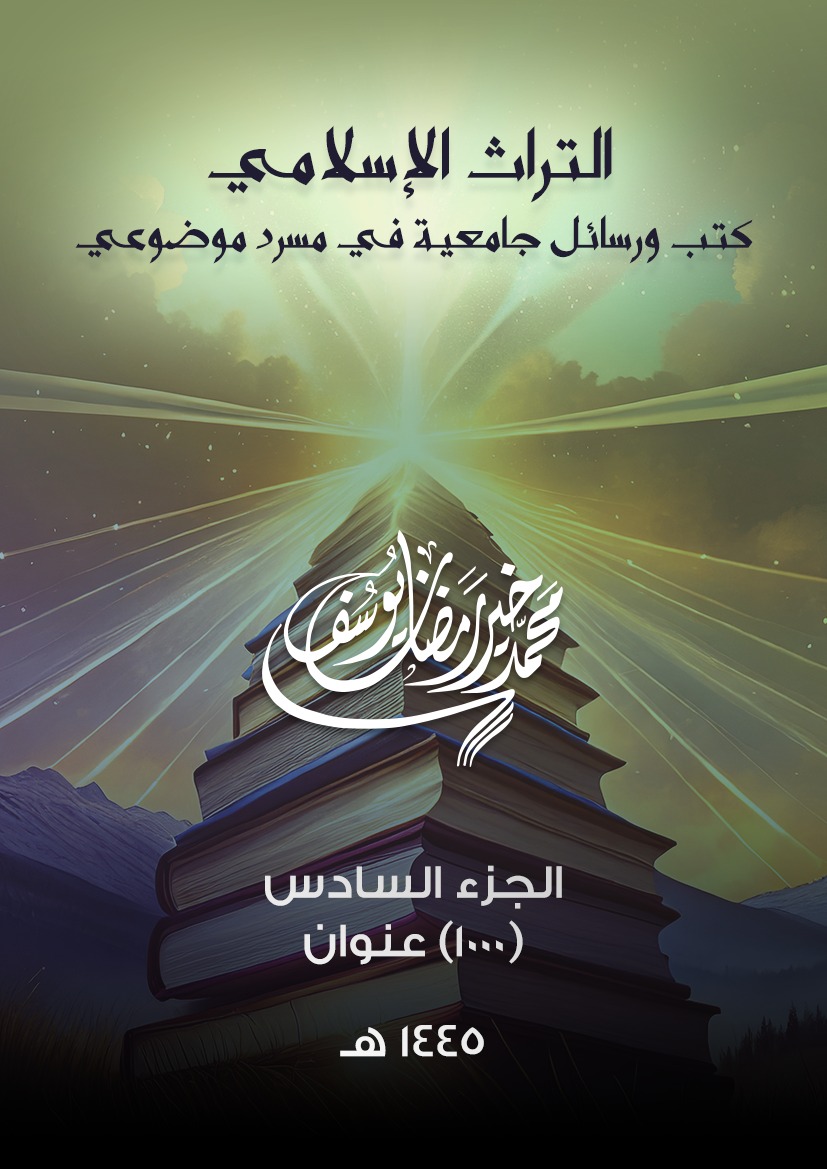 التراث الإسلاميكتب ورسائل جامعية في مسرد موضوعيمحمد خير رمضان يوسفالجزء السادس(1000) عنوان جديد1445 هـبسم الله الرحمن الرحيممقدمةالحمد لله كثيرًا، والصلاة والسلام على سيدنا محمد نبيًّا ورسولًا، وعلى آله وصحبه.الجزء السادس من كتاب (التراث الإسلامي) تتمة للأجزاء السابقة منه، واستدراك على بعضها، فيتضمن عناوين الكتب المنشورة والرسائل الجامعية المناقشة، المؤرخة بين الأعوام (1441 - 1445 هـ)، لكن أكثرها تخص العامين الأخيرين (1444-1445 هـ = 2022-2023م).وهو مثلها في العَدد والتصنيف والتبويب والترتيب.واللهَ أسألُ أن يعينني على عملِ ما يرضَى عنه، وينفع به عباده، وأعوذ به أن أشتغل بما لا يرضيه.والحمد له وحده، والشكر له على توفيقه وتيسيره.محمد خير يوسفربيع الآخر 1445 هـإستانبول المعارف العامةآثار ومؤلفات أسرة آل الرازي بالأندلس (238 – 379 هـ): دراسة وجمع وتحقيق/ عبدالرحمن عايد المفضلي.- مكة المكرمة: جامعة أم القرى، 1444 هـ، 2023 م (دكتوراه).أربعة شروح على الرسالة العضدية في آداب البحث والمناظرة وفي علم الوضع للعضد الإيجي/ تحقيق عمرو يوسف الجندي.- الأردن: دار محمد دنديس للنشر؛ الكويت: دار الضياء، 1444 هـ، 2023 م.وهي:شرح العصام الإسفراييني على رسالة الآداب، وفي ذيلها رسالة الجرجاني العلة الغائية، وتحقيق نفس الأمر والفرق بينه وبين الخارج والذهن.شرح القطب أبي البركات الدردير على رسالة الآداب (ت 1201 هـ).شرح العلامة يوسف الحفني الشافعي على رسالة الآداب (ت 1176 هـ).شرح العلامة يوسف الحفني على الرسالة العضدية في الوضع للإيجي.أنسام تراثية/ جمع وتحقيق وتعليق بدر العمراني.- القاهرة: المكتبة العمرية، 1445 هـ، 2023موتتضمن:سؤالات من التَّفسير وأصول الدِّين/ لأبي زيد عبدالرَّحمن القَيسي، الشَّهير بابن العشَّاب (ت ٧٢٤ هـ)، أجاب عنها أبو عبداللَّه محمَّد بن البقال (ت ٧٢٥ هـ).عملُ مَنْ طَبَّ لِمَن حَبَّ/ لأبي عبداللَّه محمَّد بن محمَّد المقَّرِي التلِمْساني (ت ٧٥٩هـ). إجازة برواية الصحيحين وغيرهما من كتب السنة/ لمحمد بن عبدالقادر الفاسي (ت١١١٦هـ)، أجاز بها القاضي أحمـد بـن نـاجـي السجلماسي (ت ١١٢٢هـ). أسفار وأنظار: مقالات نقدية/ للمحقق.التأصيلات العليّة من المتون العلمية/ جمعها وضبط نصوصها عبدالله بن فهد الشريدة؛ رتبها واعتنى بها أحمد بن شهاب التميمي.- مكة المكرمة: دار طيبة الخضراء، 1445 هـ، 2023 م، 2 مج.الأول: حوى (20) منظومة علمية في مختلف الفنون.الثاني: حوى (13) متناً في مختلف الفنون.حقيبة المتون المبتكرة/ إعداد محمد الصقر.- الرياض: دار أطلس الخضراء، 1445 هـ، 2023م.الخزانة: قراءة وفهرسة في مخطوطات خزانة الشيخ العلامة سالم بن حمود السيابي (ت 1414 هـ)/ إعداد وتأليف سند بن حمد المحرزي.- مسقط: مكتبة الجيل الواعد، 1444 هـ، 2023 م.(ويتضمن مخطوطات ومكتبة ووثائق المؤلف)دليل المخطوطات العلوية في المكتبات العراقية/ منتظـر لطيـف الأسـدي.- العراق: مركز أمير المؤمنين للدراسات، 1443 هـ، 2022 م.دليل مخطوطات متحف الخط الإسلامي بتلمسان/ إعداد فاطنة رحوي.- تلمسان: المتحف، 1445 هـ، 2023 م، 60 ص.(ملخص عن 24 مخطوطة، ومضمونها)دليل وثائق مكتبة السيد مرتضى الحجة في النجف الأشرف/ إعـداد مركز الفهرسـة وتصوير المخطوطـات، دار مخطوطات العتبة العباسـية.- العراق: الدار، 1443 هـ، 2021 م. شرح الأقوال الناظرة إلى قواعد المناظرة/ عطاء الله بن أحمد الأزهري (ت 1186 هـ)؛ تحقيق أحمد بن نجيب السويلم.- مكة المكرمة: دار طيبة الخضراء، 1445 هـ، 2023 م.فهرس التراث الكاظمي المخطوط/ عبدالكريم الدباغ.- العراق: الكاظمية للنشر، 1443 هـ، 2022 م، 2 مج (790 ص).(2064 عنوان)فهرس مخطوطات الحديث الشريف وعلومه المحفوظة بالخزانة الحسنية/ إنجاز عبدالمجيد خيالي.- الرباط: الخزانة، 1445 هـ، 2023 م، 3 مج.فهرس مخطوطات الخزانة العلوية/ إعداد وفهرسة أحمد علي مجيد.- العراق: العتبة العلوية، 1443 هـ، 2022 م. (جـ3).فهرس مخطوطات خزانة مسجد الكوفة/ إعـداد وفهرسـة حسـين جهاد الحسـاني، أميـر كريم الصائـغ.- الكوفة: أمانة مسـجد الكوفة، 1443 هـ، 2022 م، 2 مج.فهرس المخطوطات في مكتبة محمد مراد ملا/ محمود سيد أوغلي.- جدة: دار المنهاج، 1444 هـ، 2023 م.فهرس مخطوطات المكتبة الإحسانية في المدينة النبوية/ إعداد عبدالله بن محمد المديفر.- دمشق؛ المدينة المنورة: دار الميمنة؛ 1438 هـ، 2017 م، 103 ص. فهرس مخطوطات مكتبة دار إسعاف النشاشيبي/ بشير بركات.- ط، جديدة مزيدة منقحة.- القدس: المعدّ، 1444 هـ، 2023 م.فهرس مخطوطات مكتبة العتبة العباسية/ إعداد وفهرسة مركز تصوير المخطوطات وفهرستها.- كربلاء: العتبة، 1441 هـ، 2020 م. جـ3.فهرس مخطوطات مؤلفات السيد المجاهد/ إعداد مركـز تصويـر المخطوطـات وفهرسـتها، العتبة العباسية.- كربلاء: العتبة، 1442 هـ، 2021 م.(هو محمد بن علي الطباطبائي الحائري، ت 1242 هـ) فهـرس المصغـرات الفيلميـة والصـور الورقيـة العربيـة المحفوظـة للمخطوطـات فـي مكتبـة الأسـد الوطنية.- دمشق: المكتبة، 1443 هـ، 2022 م.الفهرسة الحسبية لمخطوطات المكتبة البدرية/ بشير بركات.- القدس: المعد، 1444 هـ، 2023 م.فهرسة مخطوطات خزانة الشيخ العباس بن عبدالله بن عبدالمالك الرقاني/ إعداد مبارك جعفري.- أدرار، الجزائر: جامعة أدرار، مخبر المخطوطات الجزائرية في إفريقيا، 1444 هـ، 2023 م.قصر بني وازل، بلدية بودة، ولاية أدرار.فهرسة مخطوطات خزانة الشيخ عباسي الحاج أمحمد بن أحمد الأُغزيري/ إعداد الصادق جمال الدين.- أدرار، الجزائر: جامعة أدرار، مخبر المخطوطات الجزائرية في إفريقيا، 1444 هـ، 2023 م.قصر بني وازل، بلدية أولف، ولاية أدرار.كشاف النسخ العربية لكتب الإمام الطبري في الدولة التركية/ إعداد سيزار بن نوح التركي.- تركيا: منشورات لله أنشر التراث، 1444 هـ، 2023 م (نسخة إلكترونية).المخطوطات التاريخية غير المحققة في مكتبة المسجد الأقصى/ مازن صباح الأعرجي.نشر في مجلة إكليل للدراسات الإنسانية، العراق، مج3 عدد خاص بوقائع مؤتمر ماردين 2022 م (1444 هـ، 2022 م) 13 ص.مخطوطات الطب والصيدلة بدار لمخطوطات الإسلامية بالجامعة القاسمية في إمارة الشارقة وأهميتها للدراسات التاريخية: دراسة تحليلية مقارنة/ أسماء يوسف الكندي.- الشارقة: الجامعة، 1445 هـ، 2023 م.مصنفات علماء الموصل من القرن الثاني حتى نهاية القرن السادس الهجري/ آلاء ذنون آل قيع.- بغداد: ماشكي للنشر، 1445 هـ، 2023 م، 315 ص.مفاتيح العلوم/ محمد بن أحمد بن يوسف الكاتب البلخي الخوارزمي (ت 387 هـ)؛ تحقيق ربيع عبدالرؤوف الزواوي.- القاهرة: المحقق، 1445 هـ، 2023 م.(في تصنيف العلوم ومصطلحاتها)وثيقة نادرة من عصر الترجمة في العصر العباسي: رسالة حنين بن إسحاق إلى علي بن يحيى في ذكر ما تُرجم من كتب جالينوس بعلمه وبعض ما لم يترجم/ تحقيق وتحليل وليد محمود خالص.نشر في مجلة المورد مج49 ع3 (1443 هـ، 2022 م). الفلسفة وما إليهاإحراز الخصل بتحرير مسائل القول الفصل/ لأبي حفص عمر بن عبدالله الفاسي (ت 1188 هـ)؛ تحقيق أبو بكر الصديق عَلَامي الإدريسي.- بيروت: دار الرياحين، 1445 هـ، 2023 م.إيضاح المبهم من معاني السلَّم في المنطق/ أحمد عبدالمنعم بن يوسف الدمنهوري (ت 1192 هـ)؛ اعتنى به محمد هادي الشمرخي.- بيروت: دار الكتب العلمية، 1445 هـ، 2023 م.يليه: شرح العلامة الأخضري على سلَّمه المذكور، ومعهما حواش شريفة للعلامة الباجوري.البرهان في علم المنطق وفن الميزان، وحاشيته تنوير البرهان/ لأبي الفتح إسماعيل بن مصطفى الكلنبوي (ت 1205 هـ)؛ تحقيق أحمد فريد المزيدي.- بيروت: دار الكتب العلمية، 1444 هـ، 2023 م، 184 ص. الترغيب في كشف رموز التهذيب/ محيي الدين محمد بن سليمان الكافيجي (ت 879 هـ)؛ تحقيق عبدالمحسن طه العبادي.- كركوك: مكتبة الأمير؛ بيروت: دار ابن حزم، 1444 هـ، 2023 م.وهو من أقدم شروح تهذيب المنطق للتفتازاني.تفسير الأحلام الكبير/ محمد بن سيرين البصري (ت 110 هـ)؛ ضبطه وصححه ووضع فهارسه محمد حسين سيف الدين.- بيروت: دار الكتب العلمية، 1445 هـ، 2023 م، 360 ص.تقیید في القوى المدركة/ لأبي عبدالله محمد الطیب بن عبدالمجيد بن كيران الفاسي (ت 1227 هـ)؛ تحقیق الزبیر درغازي، مصطفى أزرياح.- المغرب: الدار المغربية، 1444 هـ، 2023 م.تهافت الفلاسفة/ علاء الدين علي بن محمد البتاركاني الطوسي (ت 887 هـ)؛ باعتناء يحيى مراد.- بيروت: دار الكتب العلمية، 1445 هـ، 2023 م، 264 ص. يليه: الرد على الزنادقة/ أحمد بن حنبل (ت 241 هـ).تهافت الفلاسفة/ محمد بن محمد الغزالي (ت 505 هـ)؛ قدم له وضبط نصه أحمد شمس الدين.- بيروت: دار الكتب العلمية، 1445 هـ، 2023 م، 216 ص.حاشية الإمام الباجوري على السلم المنورق في علم المنطق/ إبراهيم بن محمد الباجوري الشافعي (ت 1276 هـ)؛ دراسة وتحقيق عمرو يوسف الجندي.- الكويت: دار الضياء، 1444 هـ، 2023 م.مذيلًا بتعليقات الأنبابي والشرح الكبير على السلم للملَّوي وحاشية العطار على السلم.حاشية الباجوري على السلم المنورق في علم المنطق/ إبراهيم بن محمد الباجوري (ت 1276 هـ)؛ تحقيق محيي الدين بن المبروك غانم.- الرباط: دار الأمان، 1444 هـ، 2023 م.ومعه:تقريرات الأنبابي على شرح الباجوري.جامع تقريرات الأفاضل.حاشية العلامة البدوي على شرح المغنيساوي لمتن إيساغوجي في علم المنطق، المسماة فتح الوهاب على مغني الطلاب/ محمد بن أحمد البدوي (ت 1331 هـ)؛ تحقيق عبدالغفار عبدالرؤوف حسن.- القاهرة: دار الإمام الرازي، 1444 هـ، 2023 م.حاشية ياسين العليمي على شرح الخبيصي، المسمى بالتذهيب في شرح التهذيب للتفتازاني/ اعتنى بها وضبطها وأعد فهارسها سعيد المندوه.- القاهرة: دار أنوار الأزهر، 1444 هـ، 2023م.مع فوائد من حواشي الدسوقي والعطار والشرنوبي.(في المنطق)شرح الآيات البينات في علم المنطق للفخر الرازي/ لأبي حامد عبدالحميد بن هبة الله بن أبي الحديد (ت 656 هـ)؛ تحقيق أحمد فريد المزيدي.- بيروت: دار الكتب العلمية، 1445 هـ، 2023 م، 248 ص.شرح الأخلاق العضدية/ شمس الدين محمد بن يوسف الكرماني (ت 786 هـ)؛ تحقيق محمد رجب علي حسن.- القاهرة: دار الإحسان، 1445 هـ، 2023 م. وهو شرح على رسالة الأخلاق للقاضي عضد الدين الإيجي (ت 756 هـ).شرح الأرجوزة في المنطق/ عز الدين عماد الإسلام عبدالحميد بن هبة الله بن أبي الحديد المدائني (ت 656 هـ)؛ تحقيق يوسف آريكانر، أوزكان شمشك.- باتنة، الجزائر: دار نقطة، 1445 هـ، 2023 م.شرح أرجوزة ابن سينا في المنطق.شرح الإشارات والتنبيهات/ فخر الدين محمد بن عمر الرازي (ت 606 هـ)؛ تحقيق نايف خلف الشمري.- بيروت: دار الكتب العلمية، 1444 هـ، 2023 م، 3 مج.شرح الأصول والجمل في مهمات العلم والعمل: شرح الإشارات والتنبيهات لابن سينا/ عز الدولـة سـعد بـن منصـور بن كمونة البغـدادي (ت 683 هـ)؛ تحقيـق محمد ملكي، مرضيـة نـوري صفت.- قم: دار ميـراث مكتـوب، 1442 هـ، 2021 م.شرح عينية ابن سينا في النفس/ أبو الفتوح أحمد بن بلكوالاوي (ت بعد 705 هـ)؛ تحقيق عمار جمعة فلاحية.- قم؛ النجف؛ الحلة: مركز العلامة الحلي، 442 هـ، 2021 م.شرح كتاب إيساغوجي في علم المنطق/ حسام الدين بن حسن الكاتي (ت 760 هـ)؛ اعتنى به سيف بن علي العصري.- عمّان: دار الفتح، 1445 هـ، 2023 م.مع تعليقات وإفادات منتقاة من الشروح والحواشي.شرح المختصر في المنطق لابن عرفة/ محمد بن يوسف السنوسي (ت 859 هـ)؛ تحقيق زياد الساحلي.- تونس: مجمع الأطرش، 1443 هـ، 2022م.القول الفصل في تمييز الخاصة عن الفصل/ الحسن بن مسعود اليوسي (ت 1102 هـ)؛ تحقيق أبو بكر الصديق عَلَامي الإدريسي.- بيروت: دار الرياحين، 1445 هـ، 2023 م.الكتاب المعتبر في الحكمة الإلهية/ لأبي البركات هبة الله بن علي بن ملكا البغدادي (ت 547 هـ)؛ تحقيق يوسف الصديقي.- القاهرة: الدار الثقافية للنشر، 1444 هـ، 2023 م. اللوامع الحسينية في الحكمة الإلهية/ كاظم بن قاسم الحسيني الرشتي (ت 1259 هـ).- بيروت: دار المحجة البيضاء، 1444 هـ، 2023 م، 728 ص.مختصر شرح حكمة الإشراق/ عبدالرحمن بن محمد بن العتائقي (ت بعد 790 هـ)؛ تحقيق سلام محمد الناصري.- العراق: العتبة العلوية، 1443 هـ، 2022 م. المصون والزِّمام/ علي بن عبيدة الريحاني (ت نحو 219 هـ)؛ تحقيق عبدالله بن سُليم الرُّشيد.- بريدة: نادي القصيم الأدبي، 1444 هـ، 2023 م.(في أدب النفس، فلسفيًّا)نزهة الأنام في تعبير الأحلام/ لأبي طاهر إبراهيم بن يحيى بن غنام المقدسي (ت نحو 779 هـ)؛ [تحقيق] محمود محمد خلف.- دمشق: صفحات للدراسات والنشر، 1445 هـ، 2023م علوم الدين الإسلاميمتفرقات في الإسلامأخلاق العلماء/ لأبي بكر محمد بن الحسين الآجري (ت 360 هـ)؛ تحقيق المركز العلمي لمركز تبصير.- إستانبول: المركز، 1444 هـ، 2023 م.أدب الدنيا والدين/ علي بن محمد الماوردي (ت 450 هـ)؛ تحقيق المكتب العلمي للدار الشامية، وليد عبدالغني.- إستانبول: الدار الشامية، 1444 هـ، 2023 م.إرشاد العباد إلى سبيل الرشاد/ زين الدين أحمد بن محمد المليباري (ت 1028 هـ)؛ بعناية بسام عبدالوهاب الجابي.- بيروت: دار ابن حزم، 1444 هـ، 2023 م. إرشاد العمال إلى ما ينبغي في يوم عاشوراء وغيره من الأعمال/ محمد بن محمد بن الميِّت البُديري (ت 1140 هـ)؛ تحقيق علي رمضان الأزهري.- القاهرة: دار الإحسان، 1444 هـ، 2023 م.يليه:مورد هني لمولد سني وقصة المعراج/ عبدالهادي بن نجا الأبياري (ت 1305 هـ).حسن الإنابة بإحياء ليلة الإجابة (ليلة النصف من شعبان)/ أحمد بن عبدالمنعم الدمنهوري (ت 1192 هـ).فضائل ليلة القدر؛ وزبدة المعرفة بفضل عرفة/ أحمد بن محمد السُّحَيمي (ت 1178هـ)اقتضاء الصراط المستقيم لمخالفة أصحاب الجحيم/ أحمد بن عبدالحليم بن تيمية (ت 728 هـ).- بيروت: دار ابن حزم، 1445 هـ، 2023 م، 340 ص.أيها الولد/ محمد بن محمد الغزالي (ت 505 هـ)؛ اعتنى به القسم العلمي بمركز تبصير.- ط2.- القاهرة: تبصير للنشر، 1444 هـ، 2023 م.بستان العارفين وسبيل الزاهدين ورياض الصالحين/ يحيى بن شرف النووي (ت 676 هـ)؛ تحقيق علاء الدين محمد إسماعيل، سيد محمد السنّاري.- ماليزيا: دار ابن عساكر، 1444 هـ، 2023 م.واعتنى به عبدالله شيخ حسين.- دمشق: دار البيروتي، 1444 هـ، 2023 م.البيت الشُّمُنِّي القَسَنْطِيني: نماذج من إسهاماته العلمية/ بعناية هارون بن عبدالرحمن آل باشا.- ؟: دار المعراج، 1444 هـ، 2023 م.ويتضمن:شرح بغية الطالب الحثيث في معرفة علم الحديث (البرنامج).إعراب الفاتحة.حاشية على شرح التفتازاني على العقائد النسفية.تأويل الكلمات العليا: شرح صَدْ كلمة: شرح حِكم سيدنا علي بن أبي طالب المئة التي جمعها عمرو بن بحر الجاحظ/ محمد بن محمود الجمال الخلوتي (ت 899 هـ)؛ اعتنى به ويسال أق قايا، إياد أربكان.- بيروت: دار الكتب العلمية، 1444 هـ، 2023 م، 240 ص.التنبيهات الحسان في معنى الإحسان/ عبدالعزيز بن أحمد الديريني (ت 694 هـ)؛ تحقيق عبدالحكيم الأنيس.- دبي: دائرة الشؤون الإسلامية، 1444 هـ، 2023 م.الحاوي لنبذ من التوحيد والتصوف والأولياء والفتاوي/ أبو راس محمد بن أحمد الناصري المعسكري (ت 1238 هـ)؛ تحقيق محفوظ بن ساعي بوكراع، هارون بن عبدالرحمن الجزائري.- ؟: دار المعراج، 1444 هـ، 2023 م.حياة القلوب/ نبي بن طورخان (ت بعد 936 هـ)؛ تحقيق إحسان إبراهيم السامرائي.- العراق: مؤسسة ناشرون، 1444 هـ، 2023 م، 626 ص.تحقيق ودراسة من الباب الثالث والثلاثين إلى الباب السادس والأربعين.وهو عبدالباري بن طورخان بن طورمش السينوبي الرومي الحنفي.الخمسمائة صلاة على النبي صلى الله عليه وسلم/ محمد بن أبي الفضل الرصّاع (ت 894 هـ)؛ بعناية نزيه حمادي.- تونس: دار ابن عرفة، 1444 هـ، 2022 م؟، 112 ص.الداء والدواء، المعروف باسم الجواب الكافي لمن سأل عن الدواء الشافي/ محمد بن أبي بكر ابن قيم الجوزية (ت 751 هـ)؛ تحقيق عامر علي ياسين.- الدمام؛ الرياض: دار ابن الجوزي، 1444 هـ، 2023 م.وبتحقيق محمد بن حمد المنيع.- ط، مزيدة ومنقحة ومصححة.- الرياض: دار الإفهام، 1443 هـ، 2022 م. وطبعة محققة مهذبة الحواشي مجردة من المقدمات والفهارس.- دمشق: دار عطاءات العلم، 1445 هـ، 2023 م.ذم اللواط/ لأبي بكر محمد بن الحسين الآجري (ت 360 هـ)؛ تحقيق المركز العلمي لمركز تبصير.- إستانبول: المركز، 1444 هـ، 2023 م.روضة المحبين ونزهة المشتاقين/ محمد بن أبي بكر ابن قيم الجوزية (ت 751 هـ)؛ تحقيق محمد عزير شمس.- جدة: مجمع الفقه الإسلامي؛ دمشق: دار عطاءات العلم، 1444 هـ، 2023م.زاد المهاجر إلى ربه/ محمد بن أبي بكر ابن قيم الجوزية (ت 751 هـ)؛ تحقيق المركز العلمي لمركز بصيرة.- ط2، مزيدة ومنقحة.- إستانبول: تبصير للنشر، 1444 هـ، 2023 م.زبدة المتون في أمهات المتون/ صالح هينكي بن جفري الجاوي.- القاهرة: دار الصالح، 1445 هـ، 2023 م.يحوي تسعة عشر متنًا في مختلف العلوم مما تم اعتماده في الدرس الأزهري.ست رسائل للحافظ ابن عبدالهادي: شمس الدين محمد بن أحمد بن عبدالهادي المقدسي (ت 744 هـ)/ جمع وتحقيق حسين عكاشة رمضان.- دمشق: دار طيبة، 1444 هـ، 2023م.وهي:رسالة في الكلام على الاستواء على العرش.الكلام على أحاديث مختصر ابن الحاجب.طرق حديث صلاة التسبيح.الرد على محمد بن طاهر المقدسي.الكلام على حديث "إذا دخلَ أحدُكم على أخيهِ فأطعمَهُ طعامًا فليأكلْ ولا يسألْ عنه".فصول في التفسير.وسبق للمحقق أن أخرج "مجموع رسائل الحافظ ابن عبدالهادي"، الذي احتوى على ثماني رسائل له، هي: الكلام على حديث "أفرضكم زيد"، جزء مختصر في الأحاديث الضعيفة التي يتداولها الفقهاء وغيرهم، المراسيل، الكلام على أحاديث لبس الخفين للمحرم، اختيار شيخ الإسلام ابن تيمية، فضائل الشام، شرح قصيدة غرامي صحيح، الطرفة في النحو.شجرة المعارف والأحوال وصالح الأقوال والأعمال/ عز الدين عبدالعزيز بن عبدالسلام السلمي (ت 660 هـ)؛ تحقيق إياد خالد الطباع.- ط5.- دمشق: دار الفكر، 1444 هـ، 2023 م.(في الإحسان)شرعة الإسلام/ ركن الإسلام أبو المحاسن محمد بن أبي بكر إمام زاده الحنفي (ت 573 هـ)؛ تحقيق سوسن درويش الملا.- دمشق: دار البيروتي، 1440 هـ، 2019 م.(في الوعظ والأخلاق)العزلة والانفراد/ لأبي بكر عبدالله بن محمد بن أبي الدنيا (ت 281 هـ)؛ تحقيق المركز العلمي لمركز تبصير.- إستانبول: المركز، 1444 هـ، 2023 م.عيون الحكايات/ عبدالرحمن بن علي بن الجوزي (ت 597 هـ)؛ تحقيق عبدالعزيز سيد الغزولي.- بيروت: دار الكتب العلمية، 1445 هـ، 2023 م، 472 ص.أكثر من 500 حكاية في الوعظ والتذكير وأخبار الصالحين والزهاد والعابدين.غاية الوسائل إلى معرفة الأوائل/ لأبي المجد إسماعيل بن هبة الله بن باطِيش الموصلي (ت 655 هـ)؛ تحقيق عبدالعزيز بن ناصر المانع.- الرياض: جامعة الملك سعود، كرسي الدكتور عبدالعزيز المانع لدراسات اللغة العربية وآدابها، 1445 هـ، 2023 م.(معظمه في أوائل العلوم الشرعية)الغرباء/ لأبي بكر محمد بن الحسين الآجري (ت 360 هـ)؛ تحقيق عادل بن عبدالله آل حمدان.- المنصورة: دار اللؤلؤة، 1444 هـ، 2023 م.يليه: كشف الكربة في وصف أهل الغربة/ زين الدين عبدالرحمن بن أحمد بن رجب الحنبلي (ت 795 هـ).الفتوحات الأزهرية في الخطب المنبرية الجمعية/ صالح بن مهنا القسنطيني (ت 1328 هـ)؛ باعتناء هارون بن عبدالرحمن آل باشا.- بيروت: كنز ناشرون، 1445 هـ، 2023 م.فرض طلب العلم/ لأبي بكر محمد بن الحسين الآجري (ت 360 هـ)؛ تحقيق عادل بن عبدالله آل حمدان.- المنصورة: دار اللؤلؤة، 1444 هـ، 2022 م.الفرق بين النصيحة والتعيير/ زين الدين عبدالرحمن بن أحمد بن رجب الحنبلي (ت 795 هـ)؛ تحقيق المركز العلمي لمركز تبصير.- إستانبول: المركز، 1444 هـ، 2023 م.الفصول والغايات في تمجيد الله والمواعظ/ أحمد بن عبدالله المعري (ت 449 هـ)؛ تحقيق محمود حسن زناتي.- المنصورة: دار الفاروق، 1444 هـ، 2023 م.الفوائد/ محمد بن أبي بكر ابن قيم الجوزية (ت 751 هـ)؛ تحقيق عامر علي ياسين.- الدمام؛ الرياض: دار ابن الجوزي، 1444 هـ، 2023 م.الكناش في الأخلاق والسياسة والزهد/ للملك المؤيد عماد الدين أبي الفداء إسماعيل بن علي الأيوبي، المعروف بـصاحب حماة (ت 732 هـ)؛ تحقيق أنس أحمد العمر.- إستانبول: دار السمان، 1444 هـ، 2023 م.الكوكب المنير في الصلاة والسلام على البشير النذير/ لأبي بكر بن محمد الملا (ت 1270 هـ)؛ تحقيق يحيى بن محمد بن أبي بكر الملا.- القاهرة: دار الصالح، 1444 هـ، 2023 م، 192 ص.لقاء العشر الأواخر بالمسجد الحرام؛ 23.- بيروت: دار البشائر الإسلامية، 1445 هـ، 2023 م.- (الأرقام 381 – 393).وفيه (13) رسالة، هي:الإعلام بما في قوله تعالى: {وَعَلَى الَّذِينَ يُطِيقُونَهُ} من النسخ والإحكام/ إبراهيم بن حسن الكوراني (ت 1101 هـ)؛ تحقيق نظام محمد صالح يعقوبي (رقم 381).يليه بالتحقيق السابق: رسالة في مداومة النبي صلى الله عليه وسلم على قضاء سنة الظهر وعدم مداومته على قضاء سنة الصبح/ إبراهيم بن محمد البِرْماوي (ت 1106 هـ).عمدة النظّار في تصحيح غاية الاختصار/ لتقي الدين أبي بكر بن عبدالله ابن قاضي عجلون (ت 928 هـ)؛ تحقيق عبدالرؤوف بن محمد الكمالي (رقم 382).(تلخيص التصحيح لمتن أبي شجاع) رسالة في قنوت النوازل/ تاج الدين بن أحمد بن الدهان المكي (ت 1160 هـ)؛ تحقيق راشد بن عامر الغُفيلي (رقم 383).تيسير الوصول لفهم مبادئ الأصول/ عبدالرزاق الحفّار الدمشقي (ت 1398 هـ)؛ تحقيق محمد براء الحنبلي (رقم 384).من حديث محمد بن مَخْلَد بن حفص العطّار الدُّوري عن شيوخه (ت 330 هـ)؛ تحقيق قاسم محمد ضاهر قاسم البقاعي (رقم 385).(الجزء فيه: من حديث محمد بن مخلد...)مشيخة إسحاق بن محمود بن بَلْكُوَيه البروجردي (ت 669 هـ)/ تخريج رشيد الدين محمد بن عبدالعظيم المنذري (ت 643 هـ)؛ تحقيق علي بن صالح الصمعاني (رقم 386).حديث صيام الستّ من شوال والكلام عليه/ لولي الدين أبي زُرْعة أحمد بن عبدالرحيم العراقي (ت 826 هـ)؛ تحقيق عبدالله بن محمد سعيد الحسيني (رقم 387).(جزء في حديث صيام الست...)أربع رسائل/ لأبي الحسن محمد بن محمد الصادق السندي الصغير (ت 1187 هـ)؛ تحقيق هاني بن سالم الحارثي (رقم 388).وهي:تهذيب البيان في ترتيب القرآن.النفحات الأُنسية في الأحاديث القدسية.جـ. الحُكم المبين في الكلم الأربعين.د. فهرس مرويات أبي الحسن السندي الصغير.إتحاف أهل الدين بالحديث المسلسل بالمحمدين/ محمد مرتضى الزبيدي (ت 1205 هـ)؛ تحقيق محمد بن ناصر العجمي (رقم 389).مسألة في قيلولة النبي صلى الله عليه وسلم عند أمِّ حرَام/ شرف الدين عبدالمؤمن بن خلف الدمياطي (ت 705 هـ)؛ تحقيق عادل عبدالرحيم العوضي (رقم 390).سؤال وجوابه حول سورة الكوثر/ علي بن أيوب عُليّان الخوّاصي (ت 748 هـ)، خليل بن كيكلدي العلائي (ت 761 هـ)؛ تحقيق محمد خالد كُلّاب (رقم 391).ومعها: رسالة حول سنة الجمعة القَبلية/ للعلائي.قصيدة في هزيمة نابليون في عكّا/ شمس الدين محمد بن بُدير المقدسي (ت 1220 هـ)؛ تحقيق حسام الدين موسى عَفانة (رقم 392).لامية النصائح الحسان المشتملة على المواعظ والحِكم/ الحسين بن علي الصنعاني (ت 1149 هـ)؛ تحقيق السيد محمد رفيق الحسيني (رقم 393).   اللمحات/ أحمد بن عبدالرحيم شاه ولي الله الدهلوي (ت 1176 هـ)؛ تحقيق عبدالخالق آزاد الرائيبوري.- القاهرة: مؤسسة ابن عربي للبحوث والنشر، 1445 هـ، 2023 م.مع: النفحات شرح اللمحات/ للمؤلف نفسه.مجموع رسائل في فضائل ليلة النصف من شعبان/ تحقيق محمد معصوم بالله الأزهري.- القاهرة: دار الصالح، 1443 هـ، 2023 م.ويشمل:مواهب الكريم المنان في الكلام على أوائل سورة الدخان وفضائل ليلة النصف من شعبان/ نجم الدين الغيطي (ت 981 هـ).رسالة في فضائل ليلة النصف من شعبان/ للعمروسي (ت 1173 هـ).هداية الرحمن لما ثبت في الدعاء المستعمل في ليلة النصف من شعبان/ محمد حبيب الله الشنقيطي (ت 1363 هـ).حسن البيان في ليلة النصف من شعبان/ عبدالله بن محمد الصديق الغماري (ت 1413 هـ).مجموعة رسائل ومسائل متنوعة/ أحمد بن عبدالحليم بن تيمية (ت 728 هـ)؛ جمع وتحقيق الحسين بن محمد بن إغويلة.- بيروت: دار اللؤلؤة، 1445 هـ، 2023 م، 519 ص. (المجموعة الثانية).تحوي (66) مسألة للمؤلف في موضوعات مختلفة لم تنشر من قبل، سوى ثلاث رسائل نشرت ناقصة في مجموع الفتاوى.المسائل الحسان المرفوعة إلى حبر فاس وتلمسان/ لأبي عبدالله محمد بن أحمد بن غازي المكناسي (ت 919 هـ)؛ تحقيق محمد بن محمد أيت دخيل.- بيروت: دار الكتب العلمية، 1444 هـ، 2023 م، 88 ص.(أسئلة متنوعة)مقمعة المبطِلين/ الحسن بن محمد بن ريسون (ت 1055 هـ)؛ تحقيق جمال الدين الريسوني.نشر في مجلة الزُّقاق، طنجة ع7 (ذو القعدة 1444 هـ، يونيو 2023 م).مناهج الأخلاق السَّنية في مناهج الأخلاق السُّنية/ عبدالقادر بن أحمد الفاكهي (ت 982 هـ)؛ تحقيق أحمد رجب أبو سالم، نظير محمد عِيَاد.- القاهرة: عِلم لإحياء التراث، 1445 هـ، 2023 م.معجم لمصطلحات الأخلاق مرتب على حروف الهجاء.منظومة الآداب/ محمد بن عبدالقوي بن بدران المرداوي (ت 699 هـ)؛ تحقيق أحمد بن سليمان المنيفي.نشرت في مجلة الفقه الحنبلي ع2 (محرم 1445 هـ، 2023 م). المواعظ والحض على أعمال البر وطلب الخير/ لأبي عبيد القاسم بن سلّام (ت 224 هـ)؛ تحقيق فريد محمد فويلة.- بيروت: دار البشائر الإسلامية، 1445 هـ، 2023 م.ومعه للمؤلف نفسه: جزء فيه من حديث أبي الحسن علي بن عبدالعزيز المكي عن أبي عبيد القاسم بن سلّام.الموسوعة الميسَّرة لفهرسة مسائل وفوائد مجموع فتاوى ابن تيمية/ إعداد مركز الفتح للبحوث والدراسات.- الإسكندرية: دار المعالي، 1445 هـ، 2023 م، 5 مج.الميسَّر في الكلام، أو أصول الدين/ لصدر الدين أبي اليسر محمد بن محمد البزدوي (ت 493 هـ)؛ تحقيق أكرم محمد إسماعيل.- عمّان: مكتبة الغانم، 1444 هـ، 2023 م.الواردات والسوانح العلمية/ محمد جمال الدين القاسمي (1332 هـ)؛ تحقيق محمد بن ناصر العجمي.- بيروت: دار البشائر العلمية، 1445 هـ، 2023 م، 2 مج.يليها له: من مذكراته اليومية للسنوات 1321 - 1324 هـ.الوصية الصغرى/ أحمد بن عبدالحليم بن تيمية (ت 728 هـ)؛ دراسة وشرح محمد بن إبراهيم الحمد.- الرياض: دار الحضارة، 1444 هـ، 2023 م.علوم القرآنالإبانة في الوقف والابتداء/ لأبي الفضل محمد بن جعفر الخزاعي (ت 408 هـ)؛ دراسة وتحقيق سماح بنت محمد القرشي.- الرياض: مكتبة الرشد، 1445 هـ، 2023 م، 3 مج.الأصل: رسالة دكتوراه - جامعة أم القرى، 1441 هـ، 2020 م.الإبانة والتفهيم عن معنى بسم الله الرحمن الرحيم/ لأبي إسحاق إبراهيم بن السريّ الزجّاج (ت 311 هـ)؛ تحقيق السيد علي البلاسي.- الكويت: مركز المخطوطات والتراث والوثائق، 1445 هـ، 2023 م.الاتفاق والتفريد ونقل أهل الأداء والتجريد في علم القراءات/ لأبي علي الحسن بن علي الأهوازي (ت 446 هـ)؛ تحقيق السيد عبدالغني مبروك.- دبي: جائزة دبي الدولية للقرآن الكريم، 1445 هـ، 2023 م.الإتقان في علوم القرآن/ جلال الدين عبدالرحمن بن أبي بكر السيوطي (ت 911 هـ)؛ تحقيق محمد صادق درويش.- دمشق؛ بيروت: دار ابن كثير، 1444 هـ، 2023 م، 2 مج.وهو مقدمة تفسير مجمع البحرين ومطلع البدرين.الإجازة العراقية في القراءات السبع/ دراسة وتحقيق لجنة علمية من المتخصصين بالقراءات القرآنية وعلومها وأسانيدها.- الشارقة: مجمع القرآن الكريم، 1444 هـ، 2023 م.  أحكام القرآن/ محمد بن إدريس الشافعي (ت 204 هـ)؛ جمعه أبو بكر أحمد بن الحسين البيهقي (ت 458 هـ)؛ كتب حواشيه عبدالغني عبدالخالق.- بيروت: دار الكتب العلمية، 1445 هـ، 2023 م، 2جـ في 1مج (344 ص). أحكام القرآن/ لأبي جعفر أحمد بن محمد الطحاوي (ت 321 هـ).دراسته وتحقيقه في جامعة أم القرى، 1444 هـ، 2023 م، ...الإعلام بما في قوله تعالى: {وَعَلَى الَّذِينَ يُطِيقُونَهُ} من النسخ والإحكام/ إبراهيم بن حسن الكوراني (ت 1101 هـ)؛ تحقيق نظام محمد صالح يعقوبي.- بيروت: دار البشائر الإسلامية، 1445 هـ، 2023 م. (لقاء العشر الأواخر بالمسجد الحرام؛ 381).يليه بالتحقيق السابق: رسالة في مداومة النبي صلى الله عليه وسلم على قضاء سنة الظهر وعدم مداومته على قضاء سنة الصبح/ إبراهيم بن محمد البِرْماوي (ت 1106 هـ).الاكتفاء في الوقف والابتداء/ لأبي عمرو عثمان بن سعيد الداني (ت 444 هـ)؛ اعتنى به وحقق نصوصه غانم قدوري الحمد.- الرياض: مكتبة الرشد، 1445 هـ، 2023 م. تعريف به، وتحقيق ما بقي من نصوصه.إمعان البيان في مسألة الإجارة على تعليم القرآن/ محمد بن محمود العنّابي (ت 1267 هـ)؛ تحقيق مصطفى ديف.- بيروت: دار الكتب العلمية، 1445 هـ، 2023 م، 232 ص.يليه للمؤلف نفسه: إجازات حديثية جزائرية.الانتصار لصحة نقل القرآن/ القاضي أبو بكر محمد بن الطيب الباقلاني (ت 402 هـ)؛ دراسة وتحقيق محمد باشا.- الدار البيضاء: جامعة الحسن الثاني، 1444 هـ، 2023 م (دكتوراه).دراسة تحليلية مع تحقيق سفر منه، من باب الكلام على من زعم من الرافضة أن القرآن نقص منه، إلى باب الكلام في معنى البيان.انفرادات القراء السبعة/ لأبي الطيب عبدالمنعم بن عبيدالله بن غلبون (ت 389 هـ)؛ تحقيق ودراسة أسامة بن العربي.- تونس: دار المالكية، 1444 هـ، 2023 م (أصله رسالة علمية).الإيضاح في التفسير/ لأبي القاسم إسماعيل بن محمد بن الفضل الأصبهاني، المعروف بقوام السنة (ت 535 هـ).دراسته وتحقيقه في جامعة أم القرى، 1444 هـ، 2023 م، ...وصدر بتحقيق محمد رجب الخولي، عبدالغفار عبدالعاطي، حسن إبراهيم الصباغ.- مصر: دار طغراء للدراسات والنشر، 1445 هـ، 2023 م.التبيان في آداب حملة القرآن/ يحيى بن شرف النووي (ت 676 هـ)؛ تحقيق إبراهيم محمد رقوقي، محمود محمد الشيخ.- الدوحة: وزارة الأوقاف، 1444 هـ، 2023 م.وبتحقيق يوسف علي بديوي.- دمشق؛ بيروت: دار ابن كثير، 1444 هـ، 2023 م، 272ص.تذكرة المقرئين بالطرق الثمانين/ محمد عارف بن إبراهيم الحفظي القسطنطيني (ت ١٢٣٨ هـ)؛ تحقيق محمد طه حمدون.- العراق: مؤسسة ناشرون، 1444 هـ، 2022 م، 350 ص.تفسير الآيات المصدرة بـ {رَبَّنَا} في دعاء الأنبياء عليهم السلام/ محمد أسعد بن إسماعيل الرومي (ت 1166 هـ)؛ تحقيق الشيماء صلاح جامع.- طنطا: جامعة طنطا، 1444 هـ، 2023 م (ماجستير).تفسير آية الكرسي/ فتح الله بن أبي يزيد الشرواني (ت بعد 880 هـ)؛ تحقيق سعيد بدهان.- إربد: ركاز للنشر، 1445 هـ، 2023 م.تفسير البغوي: معالم التنزيل/ الحسين بن مسعود البغوي (ت 516 هـ)؛ تحقيق محمد عبدالله النمر، عثمان جمعة ضميرية، سليمان مسلَّم الحرش.- ط، جديدة.- الرياض: دار طيبة، 1444 هـ، 2023 م، 4 مج. تفسير الجلالين بهامش القرآن الكريم/ جلال الدين المحلي (ت 864 هـ)، جلال السيوطي (ت 911 هـ)؛ تحقيق فخر الدين قباوة.- إستانبول: دار اللباب، 1444 هـ، 2023 م.ومعه: معاني كلمات القرآن وأسباب النزول/ ماهر أديب حبوش.تفسير سورة الفاتحة/ محمَّد صالح بن عبدالواسع الحسينيّ (ت 1126 هـ)؛ تحقيق محمد علي هوبي الربيعي.نشر في مجلة المورد مج49 ع3 (1443 هـ، 2022 م)، 34 ص. تفسير سورة المسد/ علي بن عمر بن عبدوس الحراني (ت 599 هـ)؛ تحقيق محمد بن علي المحيميد.- الرياض: دار الخزانة الأندلسية، 1444 هـ، 2023 م.تفسير القاضي البيضاوي، المسمى أنوار التنزيل وأسرار التأويل/ تحقيق محمد خلوف العبدالله، محمد عبدالحليم بعّاج.- إستانبول: دار اللباب، 1444 هـ، 2023 م، 12 مج.ومعه حاشية الشهاب الخفاجي، المسماة عناية القاضي وكفاية الراضي. تفسير القرآن العظيم/ لأبي الفداء إسماعيل بن عمر بن كثير الدمشقي (ت 774 هـ)؛ تحقيق نخبة من المحققين؛ إشراف رضوان جامع رضوان.- القاهرة: مكتبة أولاد الشيخ للتراث، 1444 هـ، 2023 م، 12 مج.مقابلة على مخطوطات أزهرية، مع تخريج الآيات والأحاديث والآثار، ونقل أقوال أئمة الحديث كالشيخ أحمد شاكر والألباني. تفسير القرآن العظيم والفرقان الكريم، المسمى شرح تأويلات الماتريدي/ علاء الدين أبو بكر محمد بن أحمد السمرقندي (ت نحو 540 هـ).دراسته وتحقيقه في جامعة تكريت، 1444 هـ، 2022 م، ...تفسير القرآن، المسمى بحر التفسير/ محمد بن علي الحكيم الترمذي (ت 295 هـ)؛ تحقيق جوربيك بن أمان.- إستانبول: دار الكتب العربية، 1445 هـ، 2023 م.تليه: مقتطفات من تفاسير الحكيم الترمذي لبعض الآيات.تفسير لدلوك الشمس/ حسين الحسيني الخلخالي (ت  1013 هـ)؛ دراسة وتحقيق محمد طه حمدون.- العراق: مؤسسة ناشرون، 1444 هـ، 2023 م.تفسير الملا علي القاري، المسمى أنوار القرآن وأسرار الفرقان/ تحقيق ناجي إبراهيم السويد.- بيروت: دار الكتب العلمية، 1444 هـ، 2023 م، 5 مج.تقييد بعض القراءات العَشرية النافعية/ لأبي زيد عبدالرحمن بن القاضي المكناسي (ت 1082 هـ)؛ تحقيق أيوب أعروشي.نشر في مجلة معهد محمد السادس للقراءات والدراسات القرآنية، المغرب، ع2 (1444 هـ، 2023 م). تقييدات العلامة ابن زكري الفاسي (ت 1141 هـ) في التفسير/ تحقيق عبداللطيف برغاش.- القاهرة: مركز إحياء للبحوث والدراسات، 1444 هـ، 2023 م.النصوص المحققة:تقييد في تفسير سورة الفاتحة، ومعه التفسير الإشاري.استشكالات عمر لوقش (ت 1149 هـ) في تفسير الفاتحة لابن زكري الفاسي.أجوبة ابن زكري الفاسي على استشكالات عمر لوقش.تقييد في تفسير قوله تعالى: {إِنَّا جَعَلْنَا مَا عَلَى الْأَرْضِ زِينَةً لَّهَا لِنَبْلُوَهُمْ أَيُّهُمْ أَحْسَنُ عَمَلًا. وَإِنَّا لَجَاعِلُونَ مَا عَلَيْهَا صَعِيدًا جُرُزًا}.تقييد على سورة الإخلاص.التمهيد في علم التجويد/ محمد بن محمد الجزري (ت 833 هـ)؛ تحقيق غانم قدوري الحمد.- ط، جديدة مصححة.- دمشق: مؤسسة الرسالة ناشرون، 1444 هـ، 2023 م.التنبيهات على معرفة ما يخفى من الوقوفات/ عبدالسلام بن علي الزَّواوي (ت 681 هـ)؛ تحقيق السيد عبدالغني مبروك.- عمّان: دار الفتح، 1444 هـ، 2023 م.توضيح السبيل إلى معرفة مشتبه التنزيل/ أحمد بن عبدالرحمن الأحسائي؛ تحقيق يحيى بن محمد بن أبي بكر الملا.- القاهرة: دار الصالح، 1445 هـ، 2023 م.توضيح منظومة السخاوي في متشابه القرآن العظيم/ أحمد بن أحمد الطيبي (ت 979 هـ)؛ تحقيق أحمد نجاح محمد.- القاهرة: مكتبة أولاد الشيخ، 1445 هـ، 2023 م.التيسير العجيب في تفسير الغريب/ ناصر الدين أبو العباس محمد بن الحسن بن المنيِّر الإسكندراني (ت 683 هـ)؛ تحقيق مدحت قريشي.- بيروت: دار الكتب العلمية، 1444 هـ، 2023 م، 312 ص.(غريب القرآن)جالب الفرج وسالب الحرج/ محمد بن محمود الطرابزوني المدني (ت 1200 هـ)؛ تحقيق أسامة عبدالوهاب الحيّاني.- الرياض: مكتبة الرشد، 1445 هـ، 2023 م.(في زلَّة القارئ)جامع البيان عن تأويل آي القرآن: تفسير الطبري/ محمد بن جرير الطبري (ت 310 هـ)؛ تحقيق أحمد عطية الوكيل.- الدمام؛ الرياض: دار ابن الجوزي، 1444 هـ، 2023 م، 20 مجحاشية ابن البنا المراكشي على الكشاف للزمخشري/ أبو العباس أحمد بن البنا المراكشي (ت 721 هـ)؛ تحقيق عزيز أبو شرع، المختار شاكر.- الرباط: مركز روافد للدراسات، 1444 هـ، 2023 م.حور العين في تبيين حُسن وجه نظم سور القرآن والكتاب المبين/ محمد بن مبارك شاه الحكيم القزويني (ت بعد 920 هـ)؛ تحقيق مصطفى كامل الأزهري.- القاهرة: شركة وعي الدولية؛ الكويت: مكتبة أهل الأثر، 1444 هـ، 2023 م.وقرأه وعلق حواشيه إبراهيم صلاح الهدهد.- القاهرة: علم لإحياء التراث، 1445 هـ، 2023مالدر المنثور في التفسير بالمأثور، وهو مختصر تفسير ترجمان القرآن/ جلال الدين عبدالرحمن بن أبي بكر السيوطي (ت 911 هـ)؛ إعداد طارق فتحي السيد.- بيروت: دار الكتب العلمية، 1444 هـ، 2023 م، 7 مج.درر المنثورات في قراءة حمزة بن حبيب الزيات/ محمد بن علي اليعقوبي (ت 896 هـ).دراسته وتحقيقه بجامعة جدة، 1444 هـ، 2023 م، ...رائية الخاقاني في القرّاء وحسن الأداء، المشهورة بالخاقانية/ لأبي مزاحم موسى بن عبيدالله الخاقاني (ت 325 هـ)؛ تحقيق يحيى عبدالرزاق الغوثاني.- إستانبول: دار الغوثاني للدراسات القرآنية، 1444 هـ، 2023 م، 16 ص.رسالة في تفسير آية من سورة الأنفال/ محمد بن أبي بكر المرعشي، المعروف بساجقلي زاده (ت 1145 هـ)؛ دراسة وتحقيق عمار جبار حسين.نشر في مجلة سرّ من رأى ع74 (1444 هـ، 2022 م) ص 511 – 536.رسالة في حل أسئلة للعز بن عبدالسلام/ سري الدين محمد بن إبراهيم الدروري (ق 11 هـ)؛ تحقيق حميد عبده النهاري، سميرة قاسم النهاري.- بيروت: دار الكتب العلمية، 1445 هـ، 2023 م، 120 ص. أجوبة ثمانية عشر استشكالاً وردت في كتاب "فوائد في مشكل القرآن" للعز بن عبدالسلام.رسالة في دفع الإشكال عن تفسير قوله تعالى: {وَلَوْ عَلِمَ اللَّهُ فِيهِمْ خَيْرًا لَّأَسْمَعَهُمْ}/ مصلح الدين محمد بن مصطفى القوجوي، الشهير بشيخ زاده (ت 951 هـ)، إسماعيل بن مصطفى الكلنبوي (ت 1205 هـ)؛ [تحقيق؟] محمد طه حمدون.- العراق: مؤسسة ناشرون، 1444 هـ، 2023 م، 97 ص.رسالة في مبادئ التفسير/ محمد بن مصطفى الخضري الدمياطي (ت 1287 هـ)؛ تحقيق علي رمضان الأزهري.- القاهرة: دار الإحسان، 1445 هـ، 2023 م.يليها بالتحقيق السابق:قواعد التفسير/ ابن الوزير اليماني (ت 840 هـ).رسالة في أصول التفسير/ لطف الله بن محمد الأرضرومي (ت 1202 هـ).أصول التفسير والكلام على قوله تعالى: {اِنَّ اللّٰهَ يَأْمُرُ بِالْعَدْلِ وَالْاِحْسَانِ}/ أحمد بن عبدالرحمن الوارثي (ت 1045 هـ).في أعلى العنوان: رسائل في أصول التفسير.رسالة في محذوفات القرآن/ إبراهيم بن محمد بن عيسى المأموني (ت 1079 هـ)؛ تحقيق محمد بن غسان حُبلُص.- القاهرة: دار الصالح، 1444 هـ، 2023 م.رسالة تدفع الإشكالات الواردة على المحذوفات النحوية في القرآن الكريم.رسالة متعلقة بتفسير قوله تعالى في أوائل سورة الشعراء {أَوَلَمْ يَرَوْاْ إِلَى ٱلْأَرْضِ...} [7-8]/ عبدالباقي طورسون زاده (ت 1051 هـ)؛ تحقيق اعتماد إسماعيل جاسم.نشرت في مجلة تبيان (الرياض) ع44 (1444 هـ، 2023 م).سبب النزول في تبليغ الرسول/ أحمد بن علي بن الفصيح (ت 755 هـ)؛ دراسة وتحقيقمحمد فوزي صالح الكبيسي.- الرمادي: جامعة الأنبار، 1442 هـ، 2021 م (دكتوراه).السبعة/ لأبي بكر أحمد بن موسى بن مجاهد البغدادي (ت 324 هـ)؛ تحقيق خلف حسين الجبوري.- الرياض: مركز تفسير للدراسات القرآنية، 1444 هـ، 2023 م.(في القراءات)سؤال وجوابه حول سورة الكوثر/ علي بن أيوب عُليّان الخوّاصي (ت 748 هـ)، خليل بن كيكلدي العلائي (ت 761 هـ)؛ تحقيق محمد خالد كُلّاب.- بيروت: دار البشائر الإسلامية، 1445 هـ، 2023 م. (لقاء العشر الأواخر بالمسجد الحرام؛ 391). ومعها: رسالة حول سنة الجمعة القَبلية/ للعلائي.السيف والموسى على قضية الخضر وموسى/ ماء العينين ( محمد المصطفى ) بن محمد فاضل القلقمي (ت 1328 هـ)؛ تحقيق محمد الظريف.- موريتانيا: مؤسسة الشيخ مربيه ربه لإحياء التراث، نحو 1443 هـ، 2022 م. الشامل في القراءات السبع الكوامل/ معين الدين عبدالله بن محمد النكزاوي (ت 683 هـ)؛ تحقيق عبدالعزيز بن محمد التركي.- مكة المكرمة: جامعة أم القرى، 1445 هـ، 2023 م (دكتوراه).من أول سورة النساء حتى نهاية الكتاب.شرح الجزرية، المسمى الدقائق المحكمة في شرح المقدمة/ زكريا بن محمد الأنصاري (ت 926 هـ)؛ اعتنى به محمد أحمد حبيب.- القاهرة: مكتبة الآداب، 1445 هـ، 2023 م.شرح السُّرعة في قراءات السَّبعة/ هبة الله بن عبد الرحيم بن البازري الحموي (ت 738 هـ)؛ دراسة وتحقيق عمرو عبد العظيم الديب.- ؟: مركز إحكام للبحوث والدراسات القرآنية؛ القاهرة: عالم الثقافة للنشر، 1444 هـ، 2023 م.الأصل: رسالة دكتوراه - الجامعة الإسلامية بالمدينة المنورة، 1439 هـ.شرح الفاتحة وبعض سورة البقرة/ عفيف الدين سليمان بن علي التلمساني (ت 690 هـ)؛ تحقيق أوزخان موسى أوو.- إستانبول: مركز البحوث الإسلامية، 1440 هـ، 2018 م، 430ص.الشواهد: شواهد القرآن/ لأبي عبيد القاسم بن سلام الهروي (ت 224 هـ)؛ تحقيق رياض حسين الطائي.- الرياض: مركز سعود البابطين للتراث والثقافة، 1445 هـ، 2023 م.الصراط المستقيم في تبيان القرآن الكريم/ نور الدين أحمد بن محمد الكازروني (ت 923 هـ)؛ تحقيق عثمان بن محمد الحميضي.- الرياض: جامعة الإمام، 1444 هـ، 2023 م (دكتوراه).من أول سورة يونس، إلى نهاية الكتاب.عدد آي القرآن على مذهب أهل البصرة/ لأبي العباس محمد بن يعقوب المعدّل البصري (ت 330 هـ)؛ تحقيق بشير بن حسن الحِميري.- دبي: جائزة دبي الدولية للقرآن الكريم، 1444 هـ، 2023 م.العقد النضيد في شرح القصيد/ شهاب الدين أحمد بن يوسف، المعروف بالسمين الحلبي (ت 756 هـ)؛ تحقيق خالد حسن أبو الجود.- المنصورة: دار اللؤلؤة، 1445 هـ، 2021 م، 10مج.عمدة المفيد وعُدَّة المُجيد في معرفة التجويد، المشهورة بالسخاوية/ لأبي الحسن علي بن محمد السخاوي (ت 643 هـ)؛ تحقيق يحيى عبدالرزاق الغوثاني.- إستانبول: دار الغوثاني للدراسات القرآنية، 1444 هـ، 2023 م.الغاية في القراءات العشر واختيار أبي حاتم السجستاني/ لأبي بكر أحمد بن الحسين بن مِهران الأصبهاني (ت 381 هـ)؛ دراسة وتحقيق محمد غياث بن محمد الجنباز؛ ساعد في الترتيب والمتابعة أنمار بن محمد أنعم ناصر.- ط3، منقحة ومزيدة ومذيلة بالتوجيه.- مكة المكرمة؛ جدة: دار أجيال التوحيد، 1444 هـ، 2023 م، 2 مج.يليه له: باب في الاستعاذة والتسمية وإمالات قتيبة عن الكسائي. وبذيله: القراءات المتواترة في غاية ابن مهران: عرضًا وتوجيهًا.الغريبين: غريبي القرآن والحديث/ لأبي عبيد أحمد بن محمد الهروي (ت 401 هـ)؛ تحقيق محمود محمد الطناحي وآخرين.- ط2.- دبي: جائزة دبي الدولية للقرآن الكريم، 1445 هـ، 2023 م، 10 مج. الغُنيَان في تفسير القرآن/ لأبي النعمان بشر بن حامد التبريزي (ت 646 هـ)؛ تحقيق يوسف بن محمد الكثيري.- الرياض: مركز تفسير للدراسات القرآنية، 1445 هـ، 2023 م.قطعة من التفسير تحتوي على الجزء الرابع من أول المائدة إلى الآية 53 من الأعراف.فتح الكريم في إعراب بسم الله الرحمن الرحيم/ عبدالله بن درويش الركابي، المعروف بابن السُكّري (ت 1329 هـ)؛ تحقيق محمد طه حمدون.- العراق: مؤسسة ناشرون، 1444 هـ، 2023 م، 61 ص.فتح الكريم الوهاب بشرح هداية المرتاب وغاية الحفّاظ والطلاب/ لأبي العز بن علي القوصوني (ت 1044 هـ)؛ تحقيق إسماعيل داود سرى.- الرمادي: جامعة الأنبار، 1442 هـ، 2021 م (دكتوراه).(شرح المنظومة السخاوية في المتشابهات القرآنية)فتوح الرحمن في إشارات القرآن، أو تصديق المعارف/ شمس الدين محمد بن عبدالملك الديلمي الأشعري (ت 589 هـ)؛ تحقيق أحمد فريد المزيدي.- إربد: ركاز للنشر، 1443 هـ، 2022 م.فضائل القرآن/ لأبي الليث نصر بن محمد السمرقندي (ت 373 هـ)؛ تحقيق محمد طه حمدون.- العراق: مؤسسة ناشرون، 1444 هـ، 2022 م، 156 ص.الفوائد المكية في شرح الجزرية/ محمد أوليا بن محمد الحجازي (ت 1035 هـ).تحقيقه في الجامعة الإسلامية بمنيسوتا، 1444 هـ، 2023 م، ...الفيض الرباني والفتح الرحماني/ إبراهيم بن محمد بن الصلاح الصنعاني (ت 1213 هـ). دراسته وتحقيقه أو بعضه في جامعة الملك سعود بالرياض، 1443 هـ، 2021 م، ...(تفسير)قراءة نافع المدني/ لأبي موسى عيسى بن مينا، الملقب بقالون (ت 220 هـ)؛ تحقيق أسماء عبدالحميد يوسف.- سوهاج: جامعة سوهاج، 1445 هـ، 2023 م (ماجستير).القرطين/ لأبي عبدالله محمد بن أحمد بن مطرّف الكناني القرطبي (ت 454)؛ تحقيق هدى بنت محمد التمامي.- الرياض: جامعة الملك سعود، 1444 هـ، 2023 م (دكتوراه).من أول سورة يونس إلى آخر سورة الناس. (جمع فيه بين كتابي مشكل القرآن وغريب القرآن لابن قتيبة رحمه الله)قصد السبيل في معرفة أسباب التنزيل/ محمد بن إبراهيم القُمارشي الأندلسي (ق 9 هـ)؛ تحقيق محمد شايب شريف.- بيروت: دار ابن حزم، 1444 هـ، 2023 م.أسباب نزول سور وآيات القرآن الكريم.قصص الأنبياء/ عماد الدين إسماعيل بن كثير القرشي (ت 774 هـ)؛ تحقيق عامر علي ياسين.- الرياض؛ الدمام: دار ابن الجوزي، 1444 هـ، 2023 م، 703 ص.القصيدة الخاقانية: رائية أبي مزاحم موسى بن عبيدالله الخاقاني التي قالها في القرّاء وحسن الأداء/ تحقيق إبراهيم بن محمد كشيدان.- القاهرة: دار الأفنان، 1445 هـ، 2023 م. كشف الحقائق وشرح الدقائق من تفسير كلام الله العزيز/ برهان الدين محمد بن محمد النسفي (ت 687 هـ).دراسته وتحقيقه بالجامعة العراقية، 1441 هـ، 2020 م، ...كلام على قوله تعالى: {لِلَّذِينَ أَحْسَنُوا الْحُسْنَىٰ وَزِيَادَةٌ} [سورة يونس: 26]/ ولي الدين محمد بن أحمد الملَّوي المنفلوطي (ت 774 هـ)؛ تحقيق رشا بنت عبدالرحمن المحمود.نشر في مجلة تبيان للدراسات القرآنية ع46 (ربيع الآخر 1445 هـ، 2023 م).مثال الورّاقين ودستور النسّاخين/ لأبي محمد الحسن بن علي العُماني (ت نحو 450 هـ)؛ تحقيق إبراهيم بن محمد السلطان.(وهو في رسم القرآن الكريم)نشر في مجلة الجامعة الإسلامية للعلوم الشرعية ع203 جـ1 (جمادى الأولى 1444 هـ، 2022 م) ص 137 – 198.مختارات من الأراجيز والمنظومات في علوم القرآن الكريم/ اعتنى بها ونظم بعضها كريم بلحاج مصطفى.- تونس: مجمع الأطرش للتوزيع، 1443 هـ، 2022 م.وهي:نظم الإمام ابن الحصار في المكي والمدني.نظم الإمام السيوطي في الآيات المنسوخة.المنظومة العطافية في الحروف التي اختلفت فيها المصاحف العثمانية.نظم في أحكام الهمز للإمام قالون.نظم في السور والآيات المستحبة في أوقات وأحوال مخصوصة.المختصر الراشف من زلال الكاشف/ محمد بن أيوب المقرئ التادفي (ت 705 هـ).دراسته وتحقيقه في جامعة الإمام بالرياض، 1444 هـ، 2023 م، ...(تفسير)المرشد الوجيز إلى علوم تتعلق بالكتاب العزيز/ لأبي شامة عبدالرحمن بن إسماعيل المقدسي (ت 665 هـ)؛ تحقيق عبدالقادر الخطيب الحسني.- إستانبول: دار اللباب، 1445 هـ، 2023 م.- (تراث الإمام أبي شامة المقدسي؛ 2).ومعه له: مختصر كتاب البسملة.مسألة {آلْآنَ}/ علي بن سليمان المنصوري (ت 1134 هـ)؛ تحقيق عبدالرحمن بن مقبل الشمري.نشرت في مجلة تبيان (الرياض) ع44 (1444 هـ، 2023 م).المسوَّر في السُّوَر في غريب القرآن/ لأبي بكر عبدالرحمن بن علي الكرماني (ت بعد 574 هـ)؛ تحقيق آمنة عبدالله الحبيشي، رشا محمد الحجّاجي.- باتنة، الجزائر: دار نقطة، 1445 هـ، 2023 م.الأصل: رسالتا ماجستير - جامعة صنعاء، 1443 هـ، 2021 م.مطلع المعاني ومنبع المباني في تفسير القرآن/ حسام الدين محمد بن عثمان السمرقندي (ت 628 هـ).دراسته وتحقيقه في جامعة أم القرى، 1444 هـ، 2023 م، ...معجم مفردات ألفاظ القرآن الكريم/ أبو القاسم الحسين بن محمد الراغب الأصفهاني (ت 502 هـ)؛ تحقيق إبراهيم شمس الدين.- بيروت: دار الكتب العلمية، 1444 هـ، 2023 م، 640 ص.مفردة يعقوب/ لأبي القاسم عبدالرحمن بن عتيق بن الفحّام الصقلّي (ت 516 هـ)؛ تحقيق عمار بن أمين الددو.- الشارقة ملامح للنشر، 1445 هـ، 2023 م.المواهب العلية في الجمع بين الحكم القرآنية والحديثية/ علي بن حسام الدين المتقي الهندي (ت 975 هـ)؛ تحقيق محمد عطا أحمد يوسف، أحمد علي حماد.- القاهرة: المكتبة الخيرية، 1444 هـ، 2023 م.نزهة الجنان في أوصاف مفسِّر القرآن/ محمد بن علي السنوسي (ت 1276 هـ)؛ تحقيق أحمد محمد جاد الله.- ؟: مركز إيقاظ للدراسات السنوسية؛ إستانبول: دار الغوثاني للدراسات القرآنية، 1444 هـ، 2023 م.نظم المتولي، رسالة ورش: مقدمة ورش المصري/ محمد بن أحمد المتولي (ت 1313 هـ)؛ تحقيق وتصميم عز الدين بن سعيد كشلاط.- تامنغست، الجزائر: جامعة تامنغست، مخبر الموروث، 1444 هـ، 2023 م. مع تتماته.النقط والشكل/ لأبي بكر محمد بن السري بن السرّاج (ت 613 هـ)؛ تحقيق غانم قدُّوري الحمد.- عمّان: دار جليس الزمان، 1445 هـ، 2023 م.نهاية القول المفيد في علم تجويد القرآن المجيد/ محمد مكي نصر الجريسي (ت بعد 1307 هـ)؛ تحقيق عبدالله محمود عمر.- بيروت: دار الكتب العلمية، 1445 هـ، 2023 م، 264صعلوم الحديثإتحاف أهل الدين بالحديث المسلسل بالمحمدين/ محمد مرتضى الزبيدي (ت 1205 هـ)؛ تحقيق محمد بن ناصر العجمي.- بيروت: دار البشائر الإسلامية، 1445 هـ، 2023 م. (لقاء العشر الأواخر بالمسجد الحرام؛ 389).وبتحقيق محمد شاكر محمود، نشر في مجلة سرّ من رأى ع75 ق1 (1444 هـ، 2023 م) ص 277 – 312.إتقان المقال في أحوال الرجال/ محمد طه نجف (ت 1323 هـ)؛ تحقيق محمد جعفر الإسلامي.- كربلاء: العتبة العباسية، 1443 هـ، 2022 م.الإجازات المتينة لعلماء بكة والمدينة/ أحمد رضا خان (ت 1340 هـ)؛ جمعها حامد رضا خان؛ إضافة وترتيب واعتناء محمد أسلم رضا الميمني.- كراتشي: دار أهل السنة للنشر، نحو 1444 هـ، 2023 م.إجازة في الحديث النبوي: إجازة العلامة أبي العباس أحمد بن محمد بناني الرباطي (ت 1340 هـ)/ تقديم وتحقيق جمال القديم.نشرت في مجلة لسان المحدِّث، المغرب ع4 (ذو الحجة 1443 هـ، 2022 م).أحاديث رباعيات من صحيح مسلم بن الحجاج/ أمين الدين محمد بن إبراهيم الواني (ت 735 هـ)؛ تحقيق يعقوب بن مطر المرشدي.- مصر: دار الإصباح، تاريخ المقدمة 1435 هـ، 2014 م.جزء فيه: أحاديث رباعيات...إحكام الأحكام في شرح أحاديث سيد الأنام/ محمد بن علي بن دقيق العيد (ت 702 هـ)؛ تحقيق حذيفة بن فهد كعك وآخرين.- الكويت: أسفار للنشر، 1444 هـ، 2023 م، 2 مج (أصله رسائل علمية).طبعة مخففة من الحواشي العلمية، التي توسع فيها في الطبعة الأول، وكانت بعنوان: إحكام الأحكام شرح عمدة الأحكام، 4 مج.اختيار الأولى شرح حديث اختصام الملأ الأعلى/ زين الدين عبدالرحمن بن أحمد بن رجب الحنبلي (ت 795 هـ)؛ تحقيق بشير محمد عيون.- دمشق: مكتبة دار البيان، 1444 هـ، 2023 م.الأدب المفرد/ محمد بن إسماعيل البخاري (ت 256 هـ)؛ تحقيق اللجنة العلمية بمركز دار المنهاج القويم للدراسات والتحقيق العلمي.- الدوحة: وزارة الأوقاف، 1444 هـ، 2023 م.أربع رسائل/ لأبي الحسن محمد بن محمد الصادق السندي الصغير (ت 1187 هـ)؛ تحقيق هاني بن سالم الحارثي.- بيروت: دار البشائر الإسلامية، 1445 هـ، 2023 م. (لقاء العشر الأواخر بالمسجد الحرام؛ 388).وهي:تهذيب البيان في ترتيب القرآن.النفحات الأُنسية في الأحاديث القدسية.الحُكم المبين في الكلم الأربعين.فهرس مرويات أبي الحسن السندي الصغير.أربعون حديثًا من الصحاح والحسان في قواعد الأحكام الشرعية وفضائل الأعمال والزهد/ جلال الدين عبدالرحمن بن أبي بكر السيوطي (ت 911 هـ)؛ تحقيق الوليد بن محمد شعيرة.- الكويت: دار المهذب، 1445 هـ، 2023 م. الأربعون المكية من أحاديث الفقهاء الحنفية/ [سمعها] جمال الدين أبو المحاسن محمد بن إبراهيم المرشدي (ت 839 هـ)؛ تخريج صلاح الدين خليل بن محمد الأقفهسي (ت 820 هـ)؛ تحقيق خالد عواد.- دمشق: دار الفيحاء، 1445 هـ، 2023 م.الأربعين المتباينة بشرط السماع المتصل/ زين الدين رضوان بن محمد المستملي (ت 852 هـ)؛ تحقيق عبدالله بن إسماعيل الهِلّاوي.- الكويت: دار المهذَّب، 1445 هـ، 2023 م.يليه: الأحاديث الأربعون المتباينة الأسانيد والمتون (قطعة منه)/ لابن ناصر الدين الدمشقي (ت 841 هـ).الأربعين المشروحة من حديث رسول الله صلى الله عليه وسلم/ لأبي الحسن عبدالغافر بن إسماعيل الفارسي (ت 529 هـ)؛ تحقيق عمرو عبدالعظيم الحويني، عمرو شوقي عبدالعظيم.- الرياض: الخزانة الأندلسية، 1444 هـ، 2023 م.أرجوزة في الحديث/ صنع الله بن صنع الله الحلبي (ت 1120 هـ)؛ اعتنى بها حكيم محمد القرباص.نشر في مجموعة المخطوطات الإسلامية س6 ع37 (1444 هـ، 2023 م).  الاستذكار لمذاهب علماء الأمصار فيما تضمنه الموطأ من معاني الرأي والآثار/ لأبي يوسف عمر بن عبدالله بن عبدالبرّ الأندلسي (ت 463 هـ)؛ تحقيق بشار عواد معروف.- لندن: مؤسسة الفرقان للتراث الإسلامي، 1445 هـ، 2023 م، 17 مج.استئناس الناس بفضائل ابن عباس/ الملا علي بن سلطان محمد القاري الهروي (ت 1014 هـ)؛ تحقيق توفيق دواي الحجاج.نشر في مجلة إكليل للدراسات الإنسانية، العراق، مج4 عدد خاص بوقائع مؤتمر إستانبول شباط 2003 م (1445 هـ، 2023 م) 81 ص.أوائل الكتب الحديثية/ شمس الدين محمد بن محمد الرُّوداني (ت 1094 هـ)؛ تحقيق محمد بن علي اليُولُو الجزولي.- الكويت: دار المهذَّب، 1444 هـ، 2023 م.بغية الطالبين لما وصل إلينا من إجازات فخر المحققين/ ميثم سويدان الحميري.- كربلاء: دار الكفيل، 1440 هـ، 2019 م.(يعني أبا طالب محمد بن الحسن بن المطهر الحلي، ت 771 هـ)بلغة الحثيث إلى علم الحديث/ لجمال الدين أبي المحاسن يوسف بن حسن بن المبرد المقدسي (ت 909 هـ)؛ تحقيق بلال بن صالح الناصر.- الكويت: لطائف للنشر، 1445 هـ، 2023مبلغة الطالب الحثيث في صحيح عوالي الحديث لابن قدامة المقدسي (ت 620 هـ)/ تخريج ضياء الدين محمد بن عبدالواحد المقدسي (ت 643 هـ)؛ تحقيق أسامة محمد البوصيري.- منيسوتا: الجامعة الإسلامية، 1444 هـ، 2023 م (دكتوراه). بلوغ المرام من أدلة الأحكام/ أحمد بن علي بن حجر العسقلاني (ت 852 هـ)؛ بتعليقات عبدالله بن عبدالرحمن السعد؛ تنسيق وتحقيق عبدالله بن عمر بن طاهر.- الرياض: دار الإداوة، 1444 هـ، 2023 م.تحرير الانتصار وعمدة أولي الأبصار في الحديث/ لجمال الدين أبي المحاسن محمد بن عبدالله المقدسي (ت 769 هـ)؛ تحقيق ياسر بن عبدالعزيز الثميري.- مكة المكرمة: دار طيبة الخضراء، 1445 هـ، 2023 م، 504 ص.تذكرة الحفاظ/ محمد بن أحمد الذهبي (ت 748 هـ)؛ تحقيق محمد بن إبراهيم الحسين.- دمشق: دار المعراج، 1445 هـ، 2023 م.التذكرة في مجالس الكرام البررة: شرح آخر حديث في صحيح البخاري من ثلاثين وجهًا/ لشهاب الدين أبي الفضل أحمد بن صدقة الصيرفي (ت٩٠٥)؛ تحقيق محمد يوسف الجوراني.- إستانبول: الذخائر لنشر التراث، 1444 هـ، 2023 م.الترغيب والترهيب من الحديث الشريف/ زكي الدين عبدالعظيم بن عبدالقوي المنذري (ت 656 هـ).- القاهرة: دار ابن الجوزي، 1444 هـ، 2023 م، 2 مج.طبعة منقحة مخرجة الأحاديث... على أحكام الشيخ محمد ناصر الدين الألباني.تعريف أهل التقديس بمراتب الموصوفين بالتدليس/ أحمد بن علي بن حجر العسقلاني (ت 852 هـ)؛ تحقيق مصطفى أبو زيد.- القاهرة: دار الصالح، 1445 هـ، 2023 م.ومعه للمؤلف: جزء في حديث الدعاء على أعضاء الوضوء.تفسير الموطأ: موطأ ابن وهب/ عبدالله بن وهب بن مسلم القرشي (ت 197 هـ)؛ تحقيق طه بن علي بوسريح.- دبي: جمعية دار البر، 1445 هـ، 2023 م.تمييز الطيب من الخبيث فيما يدور على ألسنة الناس من الحديث/ عبدالرحمن بن علي بن الديبع (ت 944 هـ)؛ تحقيق رفعت فوزي عبد المطلب، ماجدة فاروق.- بيروت: دار البشائر الإسلامية، 1445 هـ، 2023 م، 944 ص.توجيه النظر إلى أصول الأثر في علم مصطلح الحديث النبوي الشريف/ طاهر بن صالح الجزائري (ت 1338 هـ)؛ تحقيق محمد رياض الأحمد.- بيروت: دار الكتب العلمية، 1444 هـ، 2023 م، 744 ص.التوضيح الأسَرّ لتذكرة ابن الملقن في علوم الأثر المعروف بالتوضيح الأبهر/ محمد بن عبدالرحمن السخاوي (ت 902 هـ)؛ تحقيق غسان إسماعيل طاهر.- الكويت: دار المهذَّب، 1444 هـ، 2023 م.التوضيح المعتبر لتذكرة ابن الملقن في علم الأثر/ شمس الدين محمد بن عبدالرحمن السخاوي (ت 902 هـ)، تحقيق مصطفى أبو زيد.- القاهرة: مشكاة الأزهريين، 1444 هـ، 2023 م.جامع أدعية النبي صلى الله عليه وسلم/ لأبي نعيم أحمد بن عبدالله الأصيهاني (ت 430 هـ)؛ تحقيق نظام محمد صالح يعقوبي، عدنان أحمد عبدالرؤوف.- بيروت: دار المقتبس، 1444 هـ، 2023 م. جامع الترمذي.- ط2، مراجعة.- كراتشي: مكتبة البشرى، نحو 1443 هـ، 2022 م.مع العلل الصغير والشمائل المحمدية للترمذي، وحاشية السهارنفوري، وقوت المغتذي، والعَرف الشذي، والثواب الجلي، وأمالي الديوبندي. الجامع الصحيح المختصر المسند من أمور رسول الله صلى الله عليه وسلم وسننه وأيامه/ محمد بن إسماعيل البخاري (ت 256 هـ)؛ تصدير صبري بايغورا؛ مراجعة وتقديم عبدالقادر محمد الأرناؤوط.- كوسوفا: الاتحاد الإسلامي؛ بيروت: دار اللؤلؤة، 1444 هـ، 2023 م.مصورة عن نسخة خطية محفوظة في معهد البحوث والدراسات الإسلامية في كوسوفا، وهي مقابلة على أصل نفيس من أصول الحافظ اليونيني.الجامع لسبل الخيرات والموصِل إلى أعلى الدرجات مما وُجد في الصحيحين والدقائق المرويات/ لأبي الحسن يحيى بن نجاح بن القلاس القرطبي (ت 422 هـ)؛ تحقيق طارق طاطي.- الرباط: الرابطة المحمدية للعلماء، 1445 هـ، 2023 م، 2 مج.الجزء فيه من الفوائد الحسان من حديث أبي حامد محمد بن هارون الحضرمي (ت 321 هـ)/ رواية أبي طاهر محمد بن عبدالرحمن المخلِّص؛ رواية أبي الحسين أحمد بن محمد البزّار؛ تحقيق خالد عبدالعظيم الحويني.- الإسكندرية: دار الأمل، 1445 هـ، 2023 م.جلاء الأفهام في فضل الصلاة والسلام على سيد الأنام صلى الله عليه وسلم/ محمد بن أبي بكر ابن قيم الجوزية (ت 751 هـ).- دمشق: دار عطاءات العلم، 1445 هـ، 2023م.طبعة محققة مهذبة الحواشي مجردة من المقدمات والفهارس.الجوهر الثمين من كلام سيد المرسلين/ محمد بن محمد البكري الصديقي (ت 952 هـ)؛ دراسة وتحقيق سعد صبار الفراجي.نشر في مجلة سرّ من رأى ع73 (1444 هـ، 2022 م) ص 309 – 338.(جمع فيه أربعين حديثًا، كل حديث يصلح أن يكون أصلًا في باب من العبادات)حاشية الشيخ حسن ابن الشهيد الثاني على خلاصة الأقوال [في علم الرجال للحلي]وعلى حاشية والده على الخلاصة/ تحقيق محمد العتبي.نشرت في مجلة دراسات علمية، العراق ع19-20 (1443 هـ، 2022 م).حديث أبي خالد هُدْبة بن خالد القيسي (ت 236 هـ)/ رواية أبي القاسم عبدالله بن محمد بن عبدالعزيز البغوي (ت 317 هـ)؛ تحقيق إدريس صبحي نجم.- حولي، الكويت: دار الخزانة، 1445 هـ، 20263 م.العنوان على الكتاب: الجزء الأول من حديث أبي خالد...حديث صيام الستّ من شوال والكلام عليه/ لولي الدين أبي زُرْعة أحمد بن عبدالرحيم العراقي (ت 826 هـ)؛ تحقيق عبدالله بن محمد سعيد الحسيني.- بيروت: دار البشائر الإسلامية، 1445 هـ، 2023 م. (لقاء العشر الأواخر بالمسجد الحرام؛ 387).(جزء في حديث صيام الست...)حديث في الصحيحين عن الإمام أحمد/ تخريج يوسف بن حسن بن عبدالهادي المقدسي (ت 909 هـ)؛ تحقيق ناصر الدين بن رمضة.نشر في مجموعة المخطوطات الإسلامية س6 ع37 (1444 هـ، 2023 م).  الحرز الثمين للحصن الحصين/ علي بن سلطان محمد القاري الهروي (ت 1014 هـ)؛ تحقيق محمد رياض الأحمد.-  بيروت: دار الكتب العلمية، 1445 هـ، 2023 م، 328 ص.شرح على كتاب الحصن الحصين للإمام ابن الجزري في الأدعية الأذكار المجموعة من الأحاديث النبوية والآثار.الحصن الحصين من كلام سيد المرسلين صلى الله عليه وسلم؛ مع حاشيته النفيسة مفتاح الحصن الحصين/ كلاهما لمحمد بن محمد بن الجزري (ت 833 هـ)؛ تحقيق محمد سعد شيخ رحمة الله.- بريطانيا: مكتبة إسماعيل، 1444 هـ، 2023 م.حلية الأبرار وشعار الأخيار في تلخيص الدعوات والأذكار المستحبة في الليل والنهار/ يحيى بن شرف النووي (ت 676 هـ)؛ قدم لها واعتنى بها وفهرسها عبدالله بن محمد سعيد الحسيني.- البحرين: مكتبة نظام يعقوبي الخاصة؛ بيروت: دار المقتبس، 1445 هـ، 2023م.مصورة من نسخة المحدِّث داود بن إبراهيم بن العطار، قرئت على أخيه علاء الدين علي بن العطار، وقوبلت على أصله المقروء على شيخه الإمام النووي.ختم صحيح البخاري/ العربي بن السايح العمري (ت 1309 هـ)؛ تحقيق محمد بن زين العابدين رستم.- القاهرة: المكتبة العمرية، 1444 هـ، 2023 م.يليه ختم صحيح الإمام البخاري/ أحمد بن موسى السلاوي (ت 1328 هـ)الذهب الإبريز في تخريج أحاديث فتح العزيز للإمام الرافعي/ بدر الدين محمد بن بهادر الزركشي (ت 794 هـ).دراسته وتحقيقه في معهد المخطوطات العربية، 1444 هـ، 2023 م، ...الرتبة نظم النخبة/ كمال الدين محمد الشُّمُنِّي (ت 821 هـ)؛ اعتنى به وضبطه أحمد حسن القاضي.- ؟: مكتبة نور، 1442 هـ، 2021 م. رجال الطوسي/ تعليقـات حسـين الطباطبائـي البروجـردي؛ تحقيـق محمود درياب النجفي.- كربلاء: العتبة العباسية، 443 هـ، 2022 م.رفع النقاب عن كتاب الشهاب/ زين الدين محمد عبدالرؤوف بن علي المناوي (ت 1031 هـ)؛ تحقيق محمد سعد شيخ رحمة الله.- بريطانيا: مكتبة إسماعيل، 1444 هـ، 2023 م.رتب المناوي مسند الشهاب محمد بن سلامة القضاعي (ت 454 هـ) على حروف المعجم، وسماه "إسعاف الطلاب بترتيب كتاب الشهاب"، ثم شرحه شرحًا موسَّعًا، وسماه "إمعان الطلاب بشرح ترتيب الشهاب"، وآخر مختصرًا سماه "رفع النقاب عن كتاب الشهاب"، اختصره من السابق.الروض المُغرَس في فضائل البيت المقدَّس/ تاج الدين عبدالوهاب بن عمر الحسيني الشافعي (ت 875 هـ)؛ تحقيق نشأت كمال المصري.- القاهرة: مركز مجمع البحرين للتحقيق والبحث العلمي، 1444 هـ، 2023 م.رياض الصالحين من كلام رسول الله صلى الله عليه وسلم سيد العارفين/ يحيى بن شرف النووي (ت 676 هـ)؛ قدم له واعتنى به وفهرسه عبدالله محمد سعيد الحسيني.- بيروت: دار المقتبس، 1444 هـ، 2023 م.مصورة من نسخة داود بن العطار الخطية، وهو أخو علي بن العطار تلميذ النووي. وصدر بتحقيق محمد عيد محمد وفا المنصور.- دمشق: دار الفيحاء، 1444 هـ، 2023 م.ومعه ترجمتان للنووي للإمامين الخازن وابن قاضي شهبة، وختم للعلامة قاسم بن صالح الحلاق، الشهير بالقاسمي.الزهد/ أحمد بن محمد بن حنبل (ت 241 هـ)؛ رواية ابنه عبدالله بن أحمد، وزاد فيه عن شيوخه؛ اعتنى به محمود شوقي مفلح، إياد يوسف آل ماجد.- بيروت: دار الرياحين، 1444 هـ، 2023 م. قطعة فريدة تطبع لأول مرة: الجزء التاسع عشر.سر النور المتمكن في معنى قوله صلى الله عليه وسلم: "المؤمنُ مرآةُ المؤمن"/ عبدالكريم بن إبراهيم الجيلي (ت 832 هـ)؛ تحقيق عاصم إبراهيم الكيالي.- بيروت: كتاب ناشرون، 1444 هـ، 2023 م، 128 ص.يليه:البراهين من مقالات وارث الأنبياء والمرسلين/ أحمد الرفاعي (ت 578 هـ).فصل في أوراد وأحزاب أعيان السلسلة المباركة من الإمام الرفاعي إلى الشيخ حسين برهان الدين الصيادي.السراج المنير شرح الجامع الصغير من أحاديث البشير النذير/ علي بن أحمد بن محمد العزيزي البولاقي (ت 1070 هـ)؛ تحقيق مجموعة من الباحثين بمكتب الإمام النووي للتراث.- بيروت: دار الكتب العلمية، 1445 هـ، 2023 م، 6 مج.السرد والفرد في صحائف الأخبار ونسخها المنقولة عن سيد المرسلين صلوات الله عليه وعليهم أجمعين/ لرضي الدين أبي الخير أحمد بن إسماعيل الطالقاني القزويني (ت 590 هـ)؛ تحقيق محمد جاسم الدكيلة.- بيروت: كلية الدعوة الجامعية للدراسات الإسلامية، 1444 هـ، 2023 م (ماجستير).قال مؤلفه: سميته كتاب السرد والفرد، يعني به سرد الأحاديث المتعددة بالأسانيد المنقولة المتحدة.سنن أبي داود/ لأبي داود سليمان بن الأشعث السجستاني (ت 275 هـ)؛ رواية أبي علي اللؤلؤي؛ قدم له وعرف به نظام محمد صالح يعقوبي.- المنامة: مكتبة نظام يعقوبي الخاصة؛ بيروت: دار المقتبس، 1444 هـ، 2023 م.نسخة الحافظ قطب الدين الخيضري (ت 894 هـ)، مقروءة عليه وعلى الشيخين ناصر الدين بن أبي عمر سنة 888 هـ والمحدِّث أحمد الغزي سنة 1165 هـ. السنن الأبين والمورد الأمعن في المحاكمة بين الإمامين في السند المعنعن/ محب الدين محمد بن عمر بن رُشَيد الفهري (ت 721 هـ)؛ تحقيق دار الكمال المتحدة.- دمشق: دار عطاءات العلم، 1445 هـ، 2023 م.سنن الدارمي/ عبدالله بن عبدالرحمن الدارمي (ت 255 هـ)؛ خرج آياته وأحاديثه محمد عبدالعزيز الخالدي.- بيروت: دار الكتب العلمية، 1445 هـ، 2023 م، 2 مج.السنن الكبير/ أحمد بن الحسين البيهقي (ت 458 هـ)؛ تحقيق عبدالله بن عبدالمحسن التركي، بالتعاون مع مركز هجر للبحوث والدراسات العربية والإسلامية، عبد السند حسن يمامة.- ط2.- المدينة المنورة: دار الإمام مسلم، 1444 هـ، 2023 م، 24 مج.السنن الواردة في الفتن وغوائلها والساعة وأشراطها/ أبو عمرو عثمان بن سعيد الداني (ت 444 هـ)؛ تحقيق رضاء الله بن محمد إدريس المباركفوري.- ط2.- الرياض: دار العاصمة، 1444 هـ، 2023 م، 6 جـ في 3 مج.الأصل: رسالة دكتوراه – الجامعة الإسلامية بالمدينة المنورة، 1410 هـ. شرح الأربعين النووية/ شهاب الدين أحمد بن الحسين بن رسلان الرملي (ت 844 هـ)؛ تحقيق وائل محمد بكر زهران.- عمّان: دار الفتح، 1445 هـ، 2023 م.شرح حاشية على المصابيح/ علي بن سلطان محمد القاري الهروي (ت 1014 هـ)؛ تحقيق حنين سعد إسماعيل.- تكريت: جامعة تكريت، 1444 هـ، 2022 م (ماجستير).شرح حديث "لو أنَّ الغياضَ أقلامٌ والجنَّ حِسَّابٌ والإنسَ كُتَّابٌ ما أحصَوا فضائلَ عليٍّ بن أبي طالب"/ محمد شفيع بن علي الإسترابادي (ت 1117 هـ)؛ تحقيق مرتجى الحسني.- العراق: مؤسسة علوم نهج البلاغة، 1443 هـ، 2022 م.[ذكر الذهبي أنه حديث كذب. ميزان الاعتدال 3/466]شرح الزرقاني على موطأ الإمام مالك، الموسوم بأنوار كوكب أنهج المسالك بمزج موطأ الإمام مالك/ محمد بن عبدالباقي الزرقاني (ت 1122 هـ)؛ تحقيق أسامة محمد زهير الشنطي، سائد صبحي قَطُّوم، محمد سليمان المشهداني.- الكويت: ركائز للنشر، 1445 هـ، 2023م.شرح مختصر البخاري لابن أبي جمرة / علي بن محمد الأجهوري المالكي (ت 1066 هـ). دراسته وتحقيقه في كلية دار العلوم بجامعة القاهرة، 1443 هـ، 2022 م، ...صحيح البخاري/ محمد بن إسماعيل البخاري (ت 256 هـ)؛ بعناية وتصحيح أحمد علي السهارنفوري (ت 1297 هـ)؛ قدم له وعرف به نظام محمد صالح يعقوبي.- المنامة: مكتبة نظام يعقوبي الخاصة؛ بيروت: دار المقتبس، 1444 هـ، 2023 م.صورة عن طبعة حجرية هندية مقابلة على نسخة العلامة المحدّث السهارنفوري، وهي أول طبعة لصحيح البخاري، طبعت في المطبعة الأحمدية بدهلي ما بين سني 1267 – 1270 هـ.صحيح البخاري.- مصر: دار الآثار، 1445 هـ، 2024 م، 4 مج.طبعة مشكولة ومخرجة الأحاديث على الكتب التسعة، مع بيان ما انفرد به البخاري وما اتفق عليه الشيخان، وموافقة لترقيم وتبويب محمد فؤاد عبدالباقي.عرّف بالكتاب أحمد محمد شاكر، ترجم للمؤلف عبدالمحسن بن حمد العباد.صحيح البخاري: الجامع المسند الصحيح المختصر من أمور رسول الله صلى الله عليه وسلم وسننه وأيامه/ محمد بن إسماعيل البخاري (ت 256 هـ)؛ رواية أبي ذر الهروي (ت 434 هـ) عن شيوخه الثلاثة السرخسي والكُشميهني والمستملي، عن الفَربري، عن البخاري؛ قدم له وعرف به نظام محمد صالح يعقوبي.- المنامة: مكتبة نظام يعقوبي الخاصة؛ بيروت: دار المقتبس، 1444 هـ، 2023م نسخة المحدِّث شمس الدين الغُزُولي، وهو صاحب الفرع اليونيني الذي اعتمده القسطلاني في شرحه (ت 777 هـ).صحيح البخاري: الجامع المسند الصحيح المختصر من أمور رسول الله صلى الله عليه وسلم وسننه وأيامه/ محمد بن إسماعيل البخاري (ت 256 هـ)؛ قدم له وعرف به نظام محمد صالح يعقوبي.- المنامة: مكتبة نظام يعقوبي الخاصة؛ بيروت: دار المقتبس، 1444 هـ، 2023م الأصل المنقول من نسخة الفربري تلميذ البخاري والراوي عنه (ت 320 هـ)، نسخة الإمام الصغّاني (ت 650 هـ)، فرع الهلامة الوَسْطاني (ت 858 هـ).صحيح مسلم: المسند الصحيح المختصر من السنن بنقل العدل عن العدل عن رسول الله صلى الله عليه وسلم/ رواية أبي أحمد محمد بن عيسى الجُلودي (ت 368 هـ)، رواها عن أبي إسحاق إبراهيم بن محمد بن سفيان (ت 308 هـ)، عن مسلم، عن أبي بكر محمد بن إبراهيم الفارسي (ت 428 هـ)، عن الجلودي، رواها للناسخ أبو بكر أحمد بن زاهر الطوسي (ت 487 هـ)؛ درَسها وعرَّف بها واعتنى بإخراجها أحرار محمد شريف الحيدرآبادي المدني.- تورنتو، كندا: كلية الحديث الشريف، 1444 هـ، 2023 م، 2 مج.وهي أقدم نسخة لصحيح مسلم...طرر الحافظ أبي علي الغساني (ت 498 هـ) على الجامع الصحيح للإمام البخاري/ جمع وتحقيق رضوان الحصري.نشر في مجلة لسان المحدِّث، المغرب ع4 (ذو الحجة 1443 هـ، 2022 م).الطُّوَالات: طِوال الأحاديث والأخبار وغُرر القصص والآثار/ لأبي موسى محمد بن أبي بكر المديني (ت 581 هـ)؛ تحقيق حسن محمد عبه جي.- الرياض: دار المحدِّث؛ المنامة: مكتبة نظام يعقوبي الخاصة، 1445 هـ، 2023 م، 2 مج.(تحقيق لقطعتين كبيرتين منه مما يشكل نصف الكتاب أو يزيد، إضافة إلى قطعة أخرى عثر عليها من مسانيد النساء)العظمة/ لأبي محمد عبدالله بن محمد بن جعفر بن حبان، المعروف بأبي الشيخ الأصبهاني (ت 369 هـ)؛ تحقيق رضاء الله بن محمد إدريس المباركفوري.- ط2.- الرياض: دار العاصمة، 1444 هـ، 2023 م، 5 مج.العلم/ لأبي خيثمة زهير بن حرب النسائي (ت 234 هـ)؛ تحقيق رياض حسين الطائي.- الكويت: ركائز للنشر، 1444 هـ، 2023 م. وبتحقيق علاء الدين محمد إسماعيل.- ماليزيا: دار ابن عساكر، 1444 هـ، 2023 م. عمدة المقال في تحقيق أحوال الرجال/ محمد بن علي الحائري، المعروف بالسيد المجاهد (ت 1242 هـ)؛ تحقيق: مركز الشـيخ الطوسـي للدراسـات والتحقيق، العتبة العباسـية.- كربلاء: العتبة، 1443 هـ، 2022 م.وبتحقيق مرتضى الزيدي، مركز الإمام الصادق، 1442 هـ، 2021 م.العناية بمعرفة أحاديث الهداية/ محيي الدين عبدالقادر بن محمد القرشي (ت 775 هـ)؛ دراسة وتحقيق علاء عبد صالح الحياني.- الدوحة: وزارة الأوقاف، 1445 هـ، 2023 م.غاية الإحكام في أحاديث الأحكام/ محب الدين أحمد بن عبدالله الطبري (ت 694 هـ)؛ تحقيق محمود السيد حسين.- المنصورة: دار اللؤلؤة، 1444 هـ، 2023 م. (أصله رسالة ماجستير).من أول ذكر تعجيل الظهر إلى آخر ذكر إسقاط الحيعلة من الأذان لعذر المطر.غريب صحيح البخاري/ الحسن بن عثمان التِّمْلي الجزولي (ت 933 هـ)؛ تحقيق الحبيب بن أحمد الدرقاوي.- الكويت: وزارة الأوقاف، 1444 هـ، 2023 م.الفتح الرباني في الرد على البنياني في اعتراضاته على شرح الجامع الصحيح للبخاري واعتراضاته على تسهيل الفوائد لابن مالك/ بدر الدين محمد بن أبي بكر الدماميني (ت بعد 840 هـ)؛ تحقيق حمدي عبدالفتاح خليل.- القاهرة: دار الصالح، 1444 هـ، 2023 م.(هكذا وفاة المؤلف على الكتاب، ويرد أنه توفي 828 هـ)فتح الستار وكشف الأستار عن نُور الأخيار وروض الأبرار في حديث النبي المصطفى المختار صلى الله عليه وسلم وعلى آله وأصحابه الكرام الأطهار/ عبدالرحمن بن عبدالله البعلي الحنبلي (ت 1192 هـ)؛ تحقيق وائل محمد زهران؛ راجعه وعلق عليه محمد سعد.- دمشق: دار المنهاج القويم، 1444 هـ، 2023 م.شرح الأحاديث الصحيحة من الجامع الصغير للسيوطي وخرجها من صحيحي البخاري ومسلم ومسند أحمد.الفهرست الكبرى للإمام أبي المواهب الحسن بن مسعود اليوسي (ت 1102 هـ)/ تحقيق حميد حَمَاني اليوسي.- الدار البيضاء: دار الرشاد الحديثة، 1444 هـ، 2023 م.الفوائد/ لأبي بكر عبدالله بن محمد بن زياد النيسابوري (ت 324 هـ)؛ تحقيق مريم بنت أحمد الأحيدب.- الرياض: جامعة الملك سعود، 1439 هـ، 2018 م (دكتوراه).فوائد أبي بكر محمد بن إبراهيم بن المقرئ (ت 381 هـ).دراسته وتحقيقه في جامعة الملك سعود بالرياض، 1442 هـ، 2021 م، ... الفوائد الجزرية/ شمس الدين أبو الخير محمد بن محمد بن الجزري (ت 833 هـ)؛ تحقيق رياض منسي العيسى.- الرياض: دار الخزانة الأندلسية مجموعة المخطوطات الإسلامية، 1444 هـ، 2023 م.(ذكر فيها 27 فائدة فيما يتعلق بحياة البخاري وصحيحه)الفوائد المنتخبة: الصحاح والغرائب من أحاديث الشيخ أبي الفرج حَمْد بن الحسن الكسائي الدينوري (ت 460 هـ)/ تخريج أبي بكر الخطيب البغدادي (ت 463 هـ)؛ دراسة وتحقيق عادل بن محمد آل عتيق.- الرياض: دار الإداوة، 1444 هـ، 2023 م.الفوائد المنتقاة الغرائب الحسان عن الشيوخ العوالي/ لأبي الحسن علي بن عمر الحربي (ت 386 هـ).دراسته وتحقيقه في جامعة الملك سعود بالرياض، 1444 هـ، 2023 م، ... القراءة خلف الإمام/ محمد بن إسماعيل البخاري (ت 256 هـ)؛ رواية أبي البركات بن مُلاعب؛ قدم له وعرف به نظام محمد صالح يعقوبي.- المنامة: مكتبة نظام يعقوبي الخاصة؛ بيروت: دار المقتبس، 1444 هـ، 2023 م.نسخة نفيسة مسموعة على الأئمة الحفاظ جمال الدين أبي الحجاج المزّي، زين الدين أبي الفضل العراقي، شهاب الدين بن حجر العسقلاني.قواعد التحديث من فنون مصطلح الحديث/ محمد جمال الدين بن محمد سعيد القاسمي (ت 1332 هـ).- بيروت: دار الكتب العلمية، 1444 هـ، 2023 م، 416 ص.كشاف النسخ العربية للإمام الترمذي السلمي في الدولة التركية/ إعداد سيزار بن نوح التركي.- تركيا: منشورات لله أنشر التراث، 1445 هـ، 2023 م (نسخة إلكترونية).كشاف نسخ موطأ إمامنا مالك بن أنس في الدولة التركية/ إعداد سيزار بن نوح التركي.- تركيا: منشورات لله أنشر التراث، 1445 هـ، 2023 م (نسخة إلكترونية).كفاية الحاجة في شرح ابن ماجه/ نور الدين أبو الحسن محمد بن عبدالهادي التتوي السندي (ت 1138 هـ).دراسته وتحقيقه في جامعة تكريت، 1444 هـ، 2023 م.المتفق والمفترق/ أحمد بن علي الخطيب البغدادي (ت 463 هـ).تحقيقه وتخريجه ودراسته في جامعة الإمام بالرياض، 1444 هـ، 2023 م، ... مجموعة الأحاديث المتعلقة بالطهارة والصلاة على اختلاف مذاهب الفقهاء، المسماة بآثار السُّنن/ لأبي الخير محمد بن علي النيموي، المدعو بظهير أحسن (ت 1322 هـ).- كراتشي: مكتبة المدينة، 1444 هـ، 2023 م.مع حاشيتها الجديدة، المسماة بأنوار السنن/ لأبي أمجد أحمد رضا العطّاري.مجموعة الحديث الشريف وعلومه/ عبدالرحمن بن أبي بكر السيوطي (ت 911 هـ)؛ حققها وعلق عليها وخرج أحاديثها محمد بركات؛ جمعها وأشرف على تحقيقها وقدم لها محمد خلوف العبدالله.- إستانبول: دار اللباب، 1445 هـ، 223 م، 12 مج.- (مجموعة رسائل العلامة السيوطي؛ 2).تحتوي على (127) رسالة، مع اعتبار الأجزاء الثلاثة الأولى في ترجمة السيوطي، هي:الرسالة رقم (1): التَّنقِيحُ في مسألَةِ التَّصحِيح.(2): اللُّمَعُ في أسبَابِ الحَدِيث.(3): الأَزهَارُ المتَناثِرَةُ في الأَخبَارِ المتَوَاتِرَة.(4): الدُّرَرُ المنتَثِرَةُ في الأحَاديثِ المشتَهِرَة.(5): تَحذِيرُ الخَوَاص منْ أكَاذِيبِ القُصَّاص.(6): المدْرَج إلى المدْرَج.(7): تذكِرَةُ المؤتَسِي بِمَنْ حَدَّثَ ونَسِي.(8): حُسْنُ التَّلخِيصِ لِتَالي التَّلخِيص.(9): التَّطرِيفُ في التَّصحِيف.(10): أَسماءُ المدَلِّسِينَ (الرسالة الأولى).(11): أَسماءُ المدَلِّسِين (الرسالة الثانية).(12): نَظْمُ الدُّرَر في عِلمِ الأَثَر (وهي ألفيةٌ في الحديث).(13): جِيَادُ المسَلسَلَات.(14): العُشَارِيَّاتُ، أو الكَوَاكِبُ السَّارِيَاتُ النَّادرِيَّاتُ مِنَ العُشَاريَّاتِ.(15): العُشَاريَّاتُ.(16): الفَيضُ الجارِي في طُرُقِ الحَدِيثِ العُشَارِي.(17): جُزءُ السَّلَام مِن سَيِّدِ الأَنَام.(18): سَنَدُ المصَافَحَة.(19): سَنَدُ الخِرْقَة.(20): الفَانِيدُ في حَلَاوَةِ الأَسَانِيد.(21): أَربَعُونَ حَدِيثاً مِن رِوَايَةِ مَالِكٍ عَن نَافِعٍ عَن ابنِ عُمَر.(22): أَربَعُونَ حَدِيثَاً مِن الصِّحَاحِ والحِسَانِ.(23): جُزءٌ فِي طُرُقِ حَدِيثِ «مَنْ حَفِظَ على أُمَّتِي أَربَعِينَ حَدِيثَاً».(24): الأَحَادِيثُ الحِسَانُ في فَضلِ الطَّيْلَسَان.(25): طَيُّ اللِّسَانِ عن ذَمِّ الطَّيْلَسان.(26): أَربَعُونَ حَدِيثَاً فِي الطَّيْلَسانِ.(27): التَّضَلُّعُ فِي مَعنَى التَّقَنُّع.(28): مُسنَدُ الصَّحَابَةِ الَّذِينَ مَاتُوا في زَمَنِ النَّبيِّ ﷺ.(29): ريحُ النِّسرِيْن فيمَن عاش مِن الصَّحابةِ مئةً وعِشرين.(30): دَرُّ السَّحَابَةِ فِيمَن دَخَلَ مِصْرَ مِنَ الصَّحَابَة.(31): إسْعَافُ المبَطَّأ بِرِجَالِ الموَطَّأ.(32): عَينُ الإِصَابَةِ في استِدراكِ عَائِشَةَ عَلَى الصَّحَابَة.(33): التَّصحِيحُ لِصَلَاةِ التَّسبِيح.(34): خَصَائِصُ يَومِ الجُمُعَةِ.(35): تَشنِيفُ السَّمعِ بِتَعدِيدِ السَّبْعِ.(36): مُنتَهى الآمَال في شَرحِ حَدِيثِ «إنَّمَا الأَعمَال».(37): التَّعلِيقَةُ المنِيفَةُ على مُسنَدِ الإِمَامِ أبي حَنِيفَةَ.(38): الكَلَامُ عَلَى حَدِيثِ «احْفَظِ اللهَ يَحْفَظْكَ».(39): التَّذيِيلُ والتَّذنِيب عَلَى نِهَايَةِ الغَرِيب.(40): تَخرِيجُ أَحَادِيثِ شَرحِ العَقَائِد.(41): تَخرِيجُ أَحَادِيثِ شَرحِ الموَاقِف.(42): مَنَاهِلُ الصَّفَا فِي تَخرِيج أَحَادِيثِ الشِّفَا.(43): جُزءٌ في مَوتِ الأَولَاد.(44): التَّعلُّلُ والإِطْفَا لِنَارٍ لا تُطْفَا.(45): فَضْلُ الجَلَدِ عِندَ فقْدِ الوَلَد.(46): بُشْرَى الكَئِيبِ بِلِقَاءِ الحَبِيب.(47): مِفتَاحُ الجَنَّةِ في الاعتِصَامِ بالسُّنَّةِ.(48): أُنمُوذَجُ اللَّبِيبِ فِي خَصائِصِ الحَبِيبِ.(49): المرقَاةُ العَلِيَّة في شَرحِ الأَسمَاءِ النَّبَوِيَّة.(50): الرِّيَاضُ الأَنِيقَة في شرح أَسمَاءِ خَيْرِ الخَلِيقَة.(51): النَّهْجَةُ السَّوِيَّة في الأَسمَاءِ النَّبَوِيَّة.(52): زَهْرُ الخَمَائِل عَلَى الشَّمَائِل.(53): خَادِمُ النَّعْلِ الشَّرِيف.(54): الآيَةُ الكُبرى في شَرحِ قِصَّةِ الإِسْرَا.(55): كَشفُ اللَّبْسِ في حَدِيثِ رَدِّ الشَّمْسِ.(56): البَاهِرُ في حُكْمِ النَّبِيِّ ﷺ بِالبَاطِنِ والظَّاهِر.(57): طَرْحُ السُّقَطِ ونَظْمُ اللُّقَطِ.(58): شُعلَةُ نارٍ.(59): مَا رَوَاهُ السَّادَة في الاتِّكَاءِ عَلَى الوِسَادَة.(60): الفَوَائِدُ الكَامِنَة في إيْمَانِ السَّيِّدَةِ آمِنَة.(61): الدُّرَجُ المنِيْفَة في الآبَاءِ الشَّرِيفَة.(62): نَشرُ العَلَمَيْنِ المنِيْفَينِ في إِحيَاءِ الأَبَوَينِ الشَّرِيفَين.(63): المقَامَةُ السُّندُسِيَّةُ في وَالِدَيِ النَّبيِّ ﷺ.(64): سُبُلُ النَّجَاةِ في وَالِدَيِ النَّبيِّ ﷺ.(65): المنهَجُ السَّوِيّ والمنهَلُ الرَّوِيّ في الطِّبِّ النَّبويّ.(66): الطِّبُّ النَّبويّ.(67): مَا رَوَاه الوَاعُوْن في أَخبَارِ الطَّاعُون.(68): كَشفُ الغُمَّى في فَضلِ الحُمَّى.(69): النُّضْرةُ في أحاديثِ الماءِ والرِّياضِ والخُضْرة.(70): مُسَامَرَةُ السَّمُوْع في ضَوءِ الشُّمُوع.(71): الإِسْفَار عن قَلْمِ الأَظْفَار.(72): الظَّفَر بقَلْمِ الظُّفْر.(73): بُلُوغُ المآرِب في قَصِّ الشَّارِب.(74): آكَامُ العِقيَان في أَحكَامِ الخِصيَان.(75): إِعلَامُ الأَرِيْب بِحُدُوثِ بِدْعَةِ المحَارِيب.(76): الفَضلُ العَمِيم في إقطَاعِ تَمِيْم.(77): الأَجْرُ الجَزْل في الغَزْل.(78): أَذكارُ الأَذكارِ.(79): تُحفَةُ الأَبرارِ بُنكَت الأَذكارِ.(80): الكَلِمُ الطَّيبُ والقولُ المختارُ في المأثورِ من الدَّعواتِ والأَذكار.(81): داعي الفلاحِ في أَذكارِ المساءِ والصَّباح.(82): وَظائفُ اليومِ واللَّيلة.(83): فضُّ الوِعاءِ في أحاديثِ رفعِ الأيدي في الدُّعاء.(84): الإغضاءُ عن دُعاءِ الأَعضَاء.(85): حُسْنُ التَّعهدِ في أحاديثِ التَّسميةِ في التَّشهُّد.(86): سِهامُ الإِصابةِ في الدَّعواتِ المجَابة.(87): أَبوَابُ السَّعَادَةِ في أَسبَابِ الشَّهَادَة.(88): أَربَعُونَ حَدِيثًا في الجِهَاد.(89): غَرْسُ الأَنْشَابِ في الرَّمْيِ بالنُّشَّابِ.(90): السَّمَاحُ في أَخبَارِ الرِّمَاح.(91): المسارَعَةُ في المصَارَعَة.(92): البَاحَةُ في السِّبَاحَةِ.(93): مَا رَوَاهُ الأَسَاطِينُ في عَدَمِ المجِيءِ إلى السَّلَاطِين.(94): الرِّسَالةُ السُّلطَانِيَّةُ.(95): الإِنَافَةُ في رُتبَةِ الخِلَافَة.(96): الأَحَادِيثُ المنِيفَةُ في فَضلِ السَّلطَنَةِ الشَّرِيفَة.(97): ذمُّ القَضَاء.(98): أَدَبُ الفُتْيَا.(99): الحُجَجُ المبِيْنَةُ في التَّفضِيلِ بَينَ مَكَّةَ والمدِينَة.(100): إِحيَاءُ الميْتِ بِفَضَائِلِ أَهلِ البَيْت.(101): الثُّغُورُ البَاسِمَةُ في مَنَاقِبِ السَّيِّدَةِ فَاطِمَة.(102): الأَسَاسُ فِي مَنَاقِبِ بَنِي العَبَّاس.(103): مَطْلَعُ البَدرَيْنِ فِيمَن يُؤْتَى أَجْرَهُ مَرَّتَين.(104): التَّنبِئة بِمَنْ يَبعَثُهُ اللهُ عَلَى رَأسِ كُلِّ مِئَة.(105): ضَوءُ البَدْرِ فِي إِحيَاءِ لَيْلَةِ عَرَفَةَ والعِيدَينِ ونِصفِ شَعبَانَ ولَيلَةِ القَدْر.(106): جُزءٌ فِي الشِّتَاء.(107): نَوْرُ الشَّقِيقِ في العَقِيق.(108): جُزءٌ فِي الغَالِيَة.(109): الأَرَجُ في الفَرَج.(110): الزَّجْرُ بالهَجْر.(111): الملاحِنُ في معنى المشاحِن.(112): المرَدّ فِي كَرَاهَةِ السُّؤَالِ والرَّدّ.(113): حُسْنُ السَّمْتِ فِي الصَّمت.(114): حُصُولُ الرِّفقِ بأُصُولِ الرِّزق.(115): إِفَادَةُ الخَبَرِ بِنَصِّهِ في زِيَادَةِ العُمُرِ ونَقصِه. المحتوى الأول.(116): إِفَادَةُ الخَبَرِ بِنَصِّهِ في زِيَادَةِ العُمُرِ ونَقصِه. المحتوى الثاني.(117): الازدهارُ فِيمَا عَقَدَهُ الشُّعراءُ مِنَ الآثار.(118): التعريفُ بِآدَابِ التَّألِيف.(119): المجلِسُ المِئَةُ في أَشرَاطِ السَّاعَة.(120): تَأْخِيرُ الظُّلَامَةِ إلى يَومِ القِيَامَة.(121): بَرْدُ الظِّلَالِ في تَكرِيرِ السُّؤَال.(122): كَشفُ الصَّلصَلَةِ عن وَصفِ الزَّلزَلَة.(123): الهَيئَةُ السَّنِيَّةُ في الهَيئَةِ السُّنيَّة.(124): الحَبَائِكُ في أَخبَارِ الملَائِك.(125): تَمهِيدُ الفَرْشِ في الخِصَالِ الموجِبَةِ لِظِلِّ العَرش.(126): بُزُوغُ الهِلَالِ في الخِصَالِ الموجِبَة.(127): الفَوزُ العَظِيمُ في لِقَاءِ الكَرِيم.المخبر الفصيح الجامع لفوائد مسند البخاري الصحيح/ عبدالواحد بن عمر بن التين الصفاقسي (ت 611 هـ). دراسته وتحقيقه في جامعة الملك سعود بالرياض، 1442 هـ، 2021 م، ...مختصر شعب الإيمان لأبي بكر البيهقي/ اختصره عمر بن عبدالرحمن القزويني (ت 699 هـ)؛ شرحه ووثق نصوصه شعبان محمد مازن شعّار.- دمشق: دار الرسالة العالمية، 1444 هـ، 2023 م.مختصر صحيح البخاري/ أبو العباس أحمد بن أحمد بن عبداللطيف الزبيدي الشرجي (ت 893 هـ)؛ شرحه وضبطه وعلق عليه يوسف علي بديوي.- دمشق: اليمامة للنشر، 1444 هـ، 2023 م.مختصر صحيح مسلم/ عبدالعظيم بن عبدالقوي المنذري (ت 656هـ)؛ خرج أحاديثه وفسر غريبه وصححه يوسف علي بديوي.- دمشق: اليمامة للنشر، 1444 هـ، 2023مالمدخل إلى كتاب السنن/ لأبي بكر أحمد بن الحسين البيهقي (ت 458 هـ)؛ تحقيق محمد عوامة.- ط2.- المدينة المنورة: دار اليسر؛ جدة: دار المنهاج، 1444 هـ، 2023 م، 748صمسألة في قيلولة النبي صلى الله عليه وسلم عند أمِّ حرَام/ شرف الدين عبدالمؤمن بن خلف الدمياطي (ت 705 هـ)؛ تحقيق عادل عبدالرحيم العوضي.- بيروت: دار البشائر الإسلامية، 1445 هـ، 2023 م. (لقاء العشر الأواخر بالمسجد الحرام؛ 390). المسلسل بالأولية/ رواية شيخ الشافعية الإمام الإسنوي، رواية شيخ القراء الإمام ابن الجزري عنه، رواية الفقيه عبدالله بن محمد الهمداني اليمني عنه، في مدينة تعز باليمن؛ نقله وقدم له بإلماحة عن الرحلة الجزرية اليمنية شبيب بن محمد العطية.نشر في مجموعة المخطوطات الإسلامية س6 ع37 (1444 هـ، 2023 م).  المسلسلات من الأحاديث والآثار/ سليمان بن موسى الكلاعي (ت 634 هـ.دراسته وتحقيقه في الجامعة الإسلامية بالمدينة المنورة، 1444 هـ، 2023 م، ...مسند الإمام الأعظم أبي حنيفة النعمان رحمه الله/ رواية صدر الدين موسى بن زكريا الحصكفي؛ رتبه على الأبواب الفقهية محمد عابد السندي.- ط3، مراجعة.- كراتشي: مكتبة البشرى، نحو 1443 هـ، 2022 م. مع الحاشية: تنسيق النظام في مسند الإمام/ محمد حسن السنبهلي.ومقدمة لمحمد رشيد النعماني، وفهارس شاملة. مشكاة المصابيح/ ولي الدين محمد بن عبدالله الخطيب التبريزي (ت 737 هـ).- سدهات نغر يوبي، الهند: المكتبة المكية، 1445 هـ، 2023 م.مع التعليق الرجيح/ ليث محمد لال محمد المكي.مشيخة إسحاق بن محمود بن بَلْكُوَيه البروجردي (ت 669 هـ)/ تخريج رشيد الدين محمد بن عبدالعظيم المنذري (ت 643 هـ)؛ تحقيق علي بن صالح الصمعاني.- بيروت: دار البشائر الإسلامية، 1445 هـ، 2023 م. (لقاء العشر الأواخر بالمسجد الحرام؛ 386).مصنفات شيخ الإسلام ابن حجر/ برهان الدين إبراهيم بن عمر البقاعي (ت 885 هـ)؛ وزيادات الإمام اللبودي (ت 896 هـ)؛ دراسة وتحقيق عبدالله محمد دمفو.نشر في مجلة التراث النبوي ع12 (رجب 1444 هـ، 2023 م) ص 76 – 120.المعرفة والتاريخ/ لأبي يوسف يعقوب بن سفيان الفسوي (ت ٢٧٧ هـ).دراسته وتحقيقه في جامعة الملك سعود بالرياض، 1443 هـ، 2022 م، ... مفيد السامع والقاري مما اتفق عليه مسلم والبخاري/ لشهاب الدين أبي العباس أحمد بن عبدالرحمن المرداوي (ت 758 هـ)؛ تحقيق أحمد رمضان فندي.- مصر؟، 1445 هـ، 2023ممقدمة مقابس الأنوار/ أسد الله التستري (ت 1234 هـ)؛ تحقيق حسين الأشـتياني، دانـش حـوزة.- قم، 1442 هـ، 2021 م.(مقابس الأنوار ونفائس الأسرار في أحكام النبي المختار وعترته الأطهار)مكمِّل إكمال الإكمال ومقرِّبه على الضعيف ومريد الحاجة دون المسافات الطوال/ محمد بن يوسف السنوسي (ت 895 هـ)؛ تحقيق عبدالعزيز دُخان.- بيروت: دار ابن حزم، 1445 هـ، 2023 م، 7 مج.(شرح لصحيح مسلم).ملتقط الصحاح والملحق بمختار الصحاح/ محمد بن يوسف قره بيري القرماني (ت بعد 962هـ).دراسته وتحقيقه في جامعة الإمام بالرياض، 1444 هـ، 2023 م، ...من حديث محمد بن مَخْلَد بن حفص العطّار الدُّوري عن شيوخه (ت 330 هـ)/ تحقيق قاسم محمد ضاهر قاسم البقاعي.- بيروت: دار البشائر الإسلامية، 1445 هـ، 2023 م. (لقاء العشر الأواخر بالمسجد الحرام؛ 385).(الجزء فيه: من حديث محمد بن مخلد...)المنتقى من المنتخب الأوطا في غريب ألفاظ الموطأ/ محمد بن محمد الفيشي (ت 972 هـ)؛ تحقيق ميلود أَمْهاني.- المغرب: الدار المغربية، 1444 هـ، 2023 م.منتهى الرغبة في حلّ ألفاظ النخبة/ لأبي عبد الله محمد بن عبدالله الخرَشي [أو الخراشي] المالكي (ت 1101 هـ)؛ تحقيق ستار محمد عباس، حمزة عبدالله محمد.- كركوك: مكتبة أمير؛ بيروت: دار ابن حزم، 1445 هـ، 2023 م.ومعه: تقسيمات الخبر شرح نخبة الفكر/ جمال عبدالكريم الدَّبَان.الموضِّح لأوهام الجمع والتفريق/ أحمد بن علي الخطيب البغدادي (ت 463 هـ)؛ تحقيق عبدالرحمن بن يحيى المعلمي.- المنصورة: دار الفاروق، 1444 هـ، 2023م.الموطأ/ مالك بن أنس الأصبحي (ت 179 هـ)؛ رواية عبدالرحمن بن القاسم العُتقي (ت 191 هـ)، رواية عبدالسلام بن حبيب سحنون (ت 240 هـ)؛ توشيح توفيق بن أحمد العبقري؛ تحقيق ودراسة وجمع محمد صالح بن عمر المتنوسي.- عمّان: مسك للنشر، 1444 هـ، 2023م.أبواب الزكاة والبيوع والنكاح والطلاق والصيام والاعتكاف والحج، مع ملاحق متتبعة لحديث عبدالرحمن بن القاسم عن مالك. الموطأ/ مالك بن أنس؛ رواية أبي عبدالرحمن عبدالله بن مسلمة القَعْنَبي (ت 221 هـ)؛ تحقيق هشام مصباح.- طنجة: دار الحديث الكتانية؛ دمشق: دار الرسالة العالمية، 1445 هـ، 2023 م، 3 مج.يليه: باب الزيادات مما رواه القعنبي عن مالك خارج الموطأ.الموطأ/ مالك بن أنس؛ رواية يحيى بن زكريا الأموي؛ تحقيق ميكلوش موراني.- المنامة: مكتبة نظام يعقوبي الخاصة؛ بيروت: دار البشائر الإسلامية، 1445 هـ، 2023 م، 165 ص.الجزء الثاني من كتاب الحج. من المخطوطات الخاصة للفقيه أبي الحسن القابسي (ت 242 هـ) بالمكتبة العتيقة بالقيروان.موطأ الإمام مالك بن أنس/ برواية عبدالله بن مسلمة القعنبي (ت 221 هـ).تحقيقه وتخريجه ودراسته في جامعة الملك خالد بأبها، 1444 هـ، 2023 م، ...النفح الشذي في شرح جامع الترمذي/ لأبي الفتح محمد بن محمد بن سيد الناس اليعمري (ت 734 هـ)؛ تحقيق أحمد معبد عبدالكريم.- القاهرة: دار الصالح، 1444 هـ، 2023 هـ، 2 مج.هدي الساري مقدمة فتح الباري/ أحمد بن علي بن حجر العسقلاني (ت 852 هـ)؛ عليه تعليقات... عبدالعزيز بن عبدالله بن باز، محمد فؤاد عبدالباقي.- بيروت: دار الكتب العلمية، 1444 هـ، 2023 م.الوابل الصيب ورافع الكلم الطيب/ محمد بن أبي بكر ابن قيم الجوزية (ت 751 هـ).- دمشق: دار عطاءات العلم، 1445 هـ، 2023 م.طبعة محققة مهذبة الحواشي مجردة من المقدمات والفهارس.الورع/ عن أبي عبدالله أحمد بن محمد بن حنبل؛ رواية أبي بكر أحمد بن محمد المرّوذي (ت 275 هـ)؛ تحقيق مصطفى محمد صلاح الدين القباني.- الرياض: مركز الملك فيصل للبحوث والدراسات الإسلامية، 1444 هـ، 2023 م.وعليه حواش وتعليقات وزيادات واستدراكات.وبذيله من روايته: تفسير آيات من القرآن/ لابن حنبل.السيرة والشمائل والصحابةالإبريز الخالص عن الفضة في إبراز معاني الخصائص التي في الروضة/ جلال الدين عبدالرحمن بن عمر بن رسلان البلقيني (ت 824 هـ)؛ درسه وشرحه مشهور بن حسن آل سلمان.- المدينة المنورة: دار الإمام مسلم، 1444 هـ، 2023 م، 892 ص.خصائص المصطفى صلى الله عليه وسلم.إتحاف المهتدين ببيان المردَفين/ عبدالرحمن بن جعفر الكتّاتي (ت 1334 هـ)؛ تحقيق عبداللطيف السملالي.- الرباط: الرابطة المحمدية للعلماء، 1444 هـ، 2023 م.الأرجوزة المئية في ذكر حال أشرف البرية صلى الله عليه وسلم/ علي بن علي بن أبي العز الحنفي (ت 792 هـ)؛ تحقيق عبدالمحسن بن محمد القاسم.- المدينة المنورة: المؤلف، 1444 هـ، 2023 م.الإصابة في تمييز الصحابة/ أحمد بن علي بن حجر العسقلاني (ت 852 هـ)؛ تحقيق عبدالله بن عبدالمحسن التركي، مركز هجر للبحوث والدراسات العربية والإسلامية، عبد السند حسن يمامة.- ط2.- المدينة المنورة: دار الإمام مسلم، 1444 هـ، 2023 م، 16 مج. التوفيق من الرب القريب الفتاح المجيب في عدد شيب وفي خضاب السيد المحبوب الحبيب ﷺ/ عبدالكبير بن محمد الكتّاني (ت 1333 هـ)؛ تحقيق سهام سطحة.- بيروت: دار الكتب العلمية، 1444 هـ، 2023 م، 296 ص.جمع الوسائل في شرح الشمائل/ الملا علي بن سلطان محمد القاري الهروي (ت 1014 هـ)؛ تحقيق محمد رياض الأحمد.- بيروت: دار الكتب العلمية، 1444 هـ، 2023 م، 2 جـ في 1 مج (784 ص).جواهر البحار في نظم سيرة المختار صلى الله عليه وسلم/ لأبي الحسن إبراهيم بن عمر البقاعي (ت 885 هـ)؛ تحقيق ربيع عبدالرؤوف الزواوي.- مصر: المحقق، 1445 هـ، 2023م).حاشية الإمام شهاب الدين ابن رسلان (ت 844 هـ) على الشفا بتعريف حقوق المصطفى صلى الله عليه وسلم للقاضي عياض/ تحقيق ماهر حَبُّوش.- دبي: جائزة دبي الدولية للقرآن الكريم، 1445 هـ، 2023 م.درر البحار في مولد المختار/ شهاب الدين أحمد بن عبدالرحمن بن مكّية الشافعي (ت 907 هـ)؛ تحقيق علي عبدالحافظ العزوز.نشر في مجلة الملوية للدراسات الآثارية والتاريخية، جامعة سامراء مج9 ع29 (1444 هـ، 2022 م) ص 411 – 432.تحقيق خمس اللوحات الأولى منه.ذكر ليلة المولد الشريف وعادة أسلاف أمير المؤمنين فيها وأول من فعلها/ أحمد بن محمد بن حمدون بن الحاج السلمي (ت ١٣١٦ هـ)؛ تقديم وتحقيق عبدالرحيم العلمي.- طنجة: دار الحديث الكتانية، 1444 ه، 2023 م.(في الاحتفال بالمولد النبوي الشريف على عهد السلطان الحسن الأول)رسالتان مختصرتان في سيرة حبيب القلوب المصطفى صلى الله عليه وسلم/ تحقيق مصطفى بن سليمان العلوي.- الإسكندرية: دار الأمل، 1444 هـ، 2023 م.وهما: مختصر سيرة رسول الله صلى الله عليه وسلم/ الحسن بن أحمد الجلال. مختار الأطوار في أطوار المختار/ لأبي الحسن الصغير محمد بن محمد الصادق السندي الحنفي (ت 1187 هـ).السيرة المباركة: سيرة النبي صلى الله عليه وسلم وسيرة أصحابه العشرة رضوان الله عليهم أجمعين/ عبدالغني بن عبدالواحد المقدسي (ت 600 هـ)؛ تحقيق حمد يوسف المزروعي.- الكويت: دار الظاهرية، 1445 هـ، 2023 م.سيرة النبي صلى الله عليه وسلم/ أحمد بن فارس الرازي (ت 395 هـ)؛ تحقيق فؤاد بن الحسين بولْفَاف.- الرياض: دار المحدِّث، 1444 هـ، 2023 م.يليه له: أسماء رسول الله صلى الله عليه وسلم ومعانيها؛ فضل الصلاة على النبي صلى الله عليه وسلم.شرح الشفا للقاضي عياض/ الملا علي القاري الهروي (ت 1014 هـ)؛ ضبطه وصححه عبدالله محمد الخليلي.- بيروت: دار الكتب العلمية، 1444 هـ، 2023 م، 2 مج.الشفا بتعريف حقوق المصطفى صلى الله عليه وعلى آله وصحبه وسلم تسليمًا/ القاضي عياض بن موسى اليحصبي (ت 544 هــ)؛ اعتنى به نزار حمادي.- تونس: دار الإمام ابن عرفة، 1444 هـ، 2023 م. وبتحقيق عبدالسلام محمد أمين.- بيروت: دار الكتب العلمية، 1444 هـ، 2023 م، 2 جـ في 1 مج (424 ص).وبذيله: مزيل الخفاء عن ألفاظ الشفاء/ لأحمد بن محمد الشمني (ت 873 هـ).شمائل النبي صلى الله عليه وسلم/ محمد بن عيسى الترمذي (ت 279 هـ)؛ اعتنى به عبدالله بن إسماعيل الهِلّاوي.- ؟: دار الراشد، 1445 هـ، 2023 م.العجالة السنية على الخصائص النبوية، المسمى فتح الرؤوف المجيب بشرح خصائص الحبيب/ زين الدين عبدالرؤوف بن علي المناوي (ت 1031 هـ)؛ تحقيق محمد سعد عبدالمعبود.- القاهرة: دار الإحسان، 1444 هـ، 2023 م.مختصر من خلاصة سير سيد البشر صلى الله عليه وسلم/ علي بن عطية علوان الحموي (ت 936 هـ)؛ تحقيق مكتب إحياء التراث الإسلامي بمشيخة الأزهر.- القاهرة: مجلة الأزهر، 1445 هـ، 2023 م.(هدية مجلة الأزهر، ربيع الأول 1445 هـ)معرفة الصحابة/ لأبي عبدالله محمد بن إسحاق بن مَنْدَه الأصبهاني (ت 395 هـ)؛ تحقيق عامر حسن صبري.- الرياض: الخزانة الأندلسية، 1445 هـ، 2023 م، 2 مج.المغازي/ محمد بن عمر الواقدي (ت 207 هـ)؛ تحقيق مارسدن جونس.- المنصورة: دار الفاروق، 1444 هـ، 2023 م.مغازي موسى بن عقبة: مغازي رسول الله صلى الله عليه وسلم وبعوثه وسراياه/ موسى بن عقبة القرشي (ت 141 هـ)؛ رواية إسماعيل بن إبراهيم بن عقبة؛ تحقيق إبراهيم بن شريف الميلي.- دمشق: دار المعراج، 1444 هـ، 2023 م.ومعه الأحاديث المنتخبة منه وتحرير نسبتها إلى مؤلفها. المقتفى في ضبط ألفاظ الشفا/ برهان الدين إبراهيم بن خليل سبط ابن العجمي (ت 841هـ)؛ تحقيق أحمد سعد جاويش.- القاهرة: دار الصالح، 1444 هـ، 2023 م.المناهل العذبة فيمن ثبتت له الصحبة/ إبراهيم بن علي النواوي (ت بعد 808 هـ).دراسته وتحقيقه في الجامعة الإسلامية بالمدينة المنورة 1444 هـ، 2023 م، ...مورد الصفا في مولد المصطفى صلى الله عليه وسلم/ محمد علي بن علان الصديقي (ت ١٠٥٧ ه‍)؛ تحقيق عبدالله عبدالعزيز أمين.- عمّان: دار الفتح، 1444 هـ، 2023 م.يليه: الفجر المنير في مولد البشير النذير/ طه بن محمد بن مهنا الجِبريني (ت 1178 هـ).مولد النبي صلى الله عليه وسلم/ صالح بن مهنا القسنطيني (ت 1328 هـ)؛ باعتناء هارون بن عبدالرحمن آل باشا.- بيروت: كنز ناشرون، 1445 هـ، 2023 م.يليه له: الدر الأسنى في شرح أسماء الله الحسنى.الوفا بفضائل المصطفى صلى الله عليه وسلم/ لأبي الفرج عبدالرحمن بن علي بن الجوزي (ت 597 هـ)؛ تحقيق أحمد جلال عبدالله.- المنصورة: دار اللؤلؤة، 1444 هـ، 2023 م، 3 مج.العقيدة وعلم الكلام (يشمل النبوات)آكام المرجان في أحكام الجان/ محمد بن عبدالله الشبلي (ت 769 هـ)؛ تحقيق عبدالوهاب بن صالح الراسبي.- الرياض: التراث الذهبي؛ الكويت: مكتبة الإمام الذهبي، 1444 هـ، 2023 م.الأصل: رسالة دكتوراه - الجامعة الإسلامية، 1436 هـ.الآيات البينات في قصة الإسراء بسيد أهل الأرض والسماوات/ شمس الدين محمد بن يوسف بن النجار (ت 942 هـ)؛ تحقيق لجنة من الباحثين؛ إشراف حسام الدين عفّانة.- الأردن: وقفية الحاج إبراهيم لطفي حسان؛ بيروت: دار الرياحين، 1445 هـ، 2023 م.الابتهاج في الكلام على الإسراء والمعراج/ لنجم الدين أبي المواهب محمد بن أحمد الغيطي (ت 982 هـ)؛ تحقيق محمد سلامة أبو شعيشع.- القاهرة: دار الصالح، 1444 هـ، 2023م.الأجوبة العراقية على الأسئلة الإيرانية/ لأبي الثناء شهاب الدين محمود الآلوسي (ت 1270 هـ)؛ تحقيق ذاكر الحنفي.- دمشق: دار الشيخ الأكبر، 1445 هـ، 2023 م.الاختيارات الجزئية والإرادات القلبية/ داود بن محمد القارصي (ت 1169 هـ)؛ دراسة وتحقيق طه خالد عرب.نشر في مجلة سرّ من رأى ع73 (1444 هـ، 2022 م) ص 199 – 252.(من مسائل التسيير والتخيير، القضاء والقدر)أدلة التوحيد والنبوة والبعث من آيات القرآن المكسبة للقلوب مزيد الإيمان والإيقان/ قاسم بن محمد بن مخلص السبتي (ت بعد 812 هـ)؛ تحقيق عبدالصمد بوذياب.- وزان، المغرب: المجلس العلمي المحلي، 1444 هـ، 2023 م، 2 مج.الاستقامة في السنة والرد على أهل البدع/ لأبي عاصم خُشَيش بن أصرم النَّسائي (ت 253 هـ)؛ تحقيق عبدالمجيد جمعة.- الجزائر: دار نهج السلف، 1442 هـ، 2020 م.الأسماء والصفات/ لأبي بكر أحمد بن الحسين البيهقي (ت 458 هـ)؛ مع تعليقات محمد زاهد الكوثري؛ بعناية أنس محمد عدنان الشرفاوي.- دمشق: دار التقوى، 1442 هـ، 2020م؟ الإشاعة لأشراط الساعة/ محمد بن رسول البرزنجي (ت 1103 هـ)؛ تحقيق ياسر نجاح إبراهيم.- المنيا: جامعة المنيا، 1443 هـ، 2023 م (دكتوراه).إصباح المصباح: حاشية على شرح العقائد النسفية للسعد التفتازاني/ لأبي النقيب إيش محمد بن دين محمد التونتاري القزاني (ت 1338 هـ)؛ تحقيق إبراهيم ابن الشيخ راشد المريخي.- تونس: دار المالكية، 1445 هـ، 2023 م. أصول السنة/ عبدالله بن الزبير الحميدي (ت 219 هـ)؛ تحقيق مشعل محمد الحدَاري.- المدينة المنورة: دار الإمام مسلم، 1444 هـ، 2023 م.اعتقاد الإمام البخاري: عقيدة البخاري رحمه الله التي أملاها قبل وفاته بشهر/ تحقيق عمرو هيمان نصر الدين.- مصر: دار الحديث الثورية، 1445 هـ، 2023 م.الأغنى في شرح أسماء الله الحسنى/ لأبي الحسن علي بن أحمد الحَرالّي (ت 637 هـ)؛ تحقيق إبراهيم صلاح الهدهد.- عمّان: دار الفتح، 1444 هـ، 2023 م.وهو الشرح الكبير، ومعه الشرح الصغير المسمى شرح أسماء الله الحسنى.الإنصاف في حقيقة الأولياء وما لهم من الكرامات والألطاف/ محمد بن إسماعيل الأمير الصنعاني (ت 1182 هـ)؛ تحقيق محمد رياض الأحمد.- بيروت: دار الكتب العلمية، 1445 هـ، 2023 م، 128 ص.الأنفاس اليمنية النافحة بما تضمنته سورة الإخلاص من الرد على الفرق الغويّة/ الحسن بن أحمد عاكش الضمدي (ت 1290 هـ)؛ تحقيق صلاح الدين سليم أرقه دان .- بيروت: دار الكتب العلمية، 1444 هـ، 2023 م، 160 ص.أهوال القبور/ زين الدين عبدالرحمن بن أحمد بن رجب الحنبلي (ت 795 هـ)؛ تحقيق بشير محمد عيون.- دمشق: مكتبة دار البيان، 1445 هـ، 2023 م.الإيمان/ أبو عبيد القاسم بن سلام الهروي (ت 224 هـ)؛ تحقيق ياسر الدسوقي اليماني.- المنصورة: دار اللؤلؤة، 1445 هـ، 2023 م، 111 ص. الإيمان والاستحسان/ محمد بن بير علي البيركوي (ت 981 هـ).دراسته وتحقيقه في جامعة الأزهر بالمنصورة، 1444 هـ، 2023 م، ... البداية في أصول الدين/ نور الدين أحمد بن محمد الصابوني (ت 580 هـ)؛ تحقيق محمد باقر أحمد ويس.- دمشق: دار التقوى، 1445 هـ، 2023 م.ومعه تعريف موجز بمدرستي الماتريدية السمرقندية والبخارية وما اختلفتا فيه من المسائل الكلامية. بيان أحوال الناس يوم القيامة وذكر الخاسرين والرابحين منهم/ عز الدين عبدالعزيز بن عبدالسلام السلمي (ت 660 هـ)؛ تحقيق المركز العلمي لمركز تبصير.- إستانبول: المركز، 1444 هـ، 2023 م.تحرير الجواب في توفير الثواب/ لأبي القاسم قاسم بن عبدالله بن الشاط السبتي (ت 723 هـ)؛ تحقيق محمد ياسر السفياني.- الرياض: الخزانة الأندلسية: مجموعة المخطوطات الإسلامية، 1444 هـ، 2023 م.(حول جزاء حسنات الفاسق)تقييدات مجموعة على صغرى السنوسي/ إملاء أبي العباس أحمد المنجور (ت 995 هـ) وأبي عبدالله محمد القصّار (ت 1012 هـ)؛ تقييد أبي زيد عبدالرحمن بن محمد الفاسي (ت 1036 هـ)؛ تحقيق عبدالمولى بن محمد أَمُوراق.- إربد: ركاز للنشر، 1444 هـ، 2023 م.إبراز لأوجه النقد الكلامي في المصنف العقدي المغربي.التوحيد/ محمد بن عبدالوهاب التميمي (ت 1206 هـ)؛ تحقيق أحمد بن عبدالعزيز الجمّاز.- الرياض: دار أطلس الخضراء، 1445 هـ، 2023 م.ومعه تلخيص من شرحه/ عبدالله بن عبدالرحمن أبا بطين (ت 1282 هـ).توحيد الصانع ببرهان التمانع/ محمد بن عبدالله الزيارتي (ت 1270 هـ)؛ تحقيق نوح علي أحمد.- بيروت: دار الرياحين، 1445 هـ، 2023 م.الأصل: رسالة ماجستير - جامعة الفرات بتركيا، 1443 هـ، 2021 م (ماجستير).التوحيد وإثبات صفات الرب عز وجل/ لأبي بكر محمد بن إسحاق بن خزيمة (ت 311 هـ)؛ تحقيق عواد الزايد.- الكويت: دار المعاني، 1444 هـ، 2023 م.التوضيح والتبيين شرح العقد الثمين في بيان مسائل الدين/ لأبي الفوز محمد أمين بن السويدي (ت 1246 هـ)؛ تحقيق عبداللطيف بن عمر المحيمد.- عمّان: مسك للنشر، 1445 هـ، 2023 م.توكيد العقد فيما أخذ الله علينا من العهد/ يحيى بن محمد الشاوي (ت 1096 هـ)؛ تحقيق سمية شهبون.- تطوان: جامعة عبدالمالك السعدي، 1442 هـ، 2020 م (دكتوراه).(شرح على متن السنوسية الصغرى)ثبوت النبوات عقلًا ونقلًا والمعجزات والكرامات/ أحمد بن عبدالحليم بن تيمية (ت 728 هـ)؛ تحقيق محمد يسري سلامة.- ط2.- الرياض: دار المحدِّث، 1444 هـ، 2023 م.ومعه للمؤلف نفسه: مسألة في إثبات التوحيد والنبوات بالعقل الصريح والنقل الصحيح، قاعدة في الحكم الشرعي والعقلي.الجواب المكين عن مسالة إن كان الله يعذب المشركين/ لأبي الوجاهة عبدالرحمن بن عيسى العمري المرشدي (ت 1037 هـ)؛ دراسة وتحقيق صابر عبدالكريم الجبوري.نشر في مجلة إكليل للدراسات الإنسانية، العراق، ع14 (1445 هـ، 2023 م) 37ص.الجوهرة المنيفة في شرح وصية الإمام أبي حنيفة/ حسين بن إسكندر الرومي (ت 1048 هـ)؛ تحقيق عين الحق القاسمي.- بيروت: دار الرياحين، 1444 هـ، 2023 م.(في العقيدة، الماتريدية)حاشية السباعي على شرح الخريدة البهية في العقائد السنية للدردير/ محمد بن صالح السباعي (ت 1268 هـ)؛ اعتنى به أحمد فريد المزيدي.- بيروت: دار الكتب العلمية، 1444 هـ، 2023 م، 336 ص.حاشية الشنواني على إتحاف المريد شرح جوهرة التوحيد/ محمد بن علي الشنواني (ت 1232 هـ)؛ تحقيق عثمان حسين النداوي وآخرين.- كركوك: مكتبة أمير؛ بيروت: دار ابن حزم، 1444 هـ، 2023 م.حاشية الصاوي على جوهرة التوحيد في علم الكلام للقاني/ اعتنى به وعلق حواشيه أحمد فريد المزيدي.- بيروت: دار الكتب العلمية، 1444 هـ، 2023 م، 224 ص.حاشية العلامة العدوي على شرح الهدهدي على أم البراهين للسنوسي/ دراسة وتحقيق عمرو يوسف الجندي.- الكويت: دار الضياء، 1444 هـ، 2023 م، 475 ص.مذيلًا بحواش مستفادة من حواشي الدردير والشرقاوي على الهدهدي والغنيمي على أم البراهين والسكتاني والدسوقي على شرح السنوسي.حاشية الكستلي على شرح العقائد النسفية/ مصطفى بن محمد الكستلي (ت 901 هـ).دراسته وتحقيقه في جامعة الموصل، كلية العوم الإسلامية، 1445 هـ، 2023 م، ...الحقائق المصونة في الألفاظ الموزونة في ذكر أسماء الله الحسنى وصفاته واقتباس أنوارها من مخلوقاته الباهرة ومصنوعاته/ أبو العيش محمد بن عبدالرحيم بن أبي العيش الأنصاري التلمساني (ت بعد 654 هـ)؛ تحقيق وتقديم وسام رزوق.- القنيطرة، المغرب: دار القرويين، 1442 هـ، 2021 م.الحكمة البالغة الجنيّة في شرح العقائد الحنفية/ شهاب الدين هارون بن بهاء الدين المرجاني القزاني (ت 1306 هـ)؛ تحقيق إبراهيم ابن الشيخ راشد المريخي.- تونس: دار المالكية، 1445 هـ، 2023 م. الدولة المكية بالمادة الغيبية/ أحمد رضا خان القادري (ت 1340 هـ)؛ تحقيق اللجنة العلمية بدار الإمام يوسف النبهاني.- بيروت: دار الإمام يوسف النبهاني، 1444 هـ، 2023 م.[الدولة المكية بالمادة الغيبية في إثبات علم المغيَّبات للنبي صلى الله عليه وسلم بإعلام ربِّه تعالى]رسالتان لابن دقماق: غاية المأمول الجامعة بين المعقول والمنقول؛ نزهة العشاق في مكارم الأخلاق/ علي بـن محمد بن دقماق الحسـيني (ت بعـد 826 هـ)؛ تحقيق مركـز إحياء التراث، العتبة العباسية.- كربلاء: العتبة، 1443 هـ، 2022 م.(الرسالة الأولى في علم الكلام)رسالة في الفرق بين مذهب الأشاعرة والماتريدية/ يحيى بن بِير علي الرومي، الشهير بنوعي زاده (ت 1007 هـ)؛ دراسة وتحقيق عبدالرحمن طه بديوي.- العراق: دار الفقه والأثر، 1443 هـ، 2023 م، 61 ص.الرسائل القصيرة للإمام المجدد محمد بن عبدالوهاب/ جمع وإعداد زيد بن فالح الشمري.- الرياض: دار أطلس الخضراء، 1445 هـ، 2023 م. الروح/ شمس الدين محمد بن أبي بكر ابن قيم الجوزية (ت 751 هـ)؛ تحقيق بشير محمد عيون.- دمشق: مكتبة دار البيان، 1444 هـ، 2023 م.وبتحقيق محمد إسكندر يلدا.- بيروت: دار الكتب العلمية، 1444 هـ، 2023 م، 304صالسيف المسلول في الرد على من خالف سنة الرسول صلى الله عليه وسلم/ عبدالبرّ بن عبدالله الأَجهوري (ت 1070 هـ)؛ ضبطه وصححه عبدالإله سطيلي.- عمّان: دار النور المبين، 1445 هـ، 2023 م.وهو شرح الأجهوري على جوهرة التوحيد للقاني.وسماه المؤلف أيضًا: السيف البتار في الرد على من خالف سنة المختار صلى الله عليه وسلم.شرح أسماء الله الحسنى، أو إعلام اللبيبة الحَسْنا بمعاني أسماء الله الحُسنى/ ولي الدين محمد بن أحمد الملَّوي الديباجي (ت 774 هـ)؛ تحقيق طه محمد فارس.نشر في مجلة آفاق الثقافة والتراث ع121 (شعبان 1444 هـ، 2023 م)شرح الحافظ الكبير على القصيدة النونية/ محمد بن الحاج حسن الرومي، المشهور بالحافظ الكبير (ت 1154 هـ)؛ تحقيق طلعت بولوت، طه أنوقورن.- تركيا: erenler، 1444 هـ، 2022 م، 516 ص.(شرح على القصيدة النونية المسماة جواهر العقائد/ خضر بن جلال الدين، ت 863 هـ)شرح الخلافيات بين الأشعري والماتريدي/ محمد بن ولي بن رسول القرشهري (ت 1065هـ).دراسته وتحقيقه في جامعة تكريت، 1444 هـ، 2022 م، ...شرح عقيدة الرسالة/ لأبي بكر محمد بن أحمد الخفّاف (ت بعد 688 هـ)؛ تحقيق عبدالله التوراتي.- باتنة، الجزائر: دار نقطة، 1445 هـ، 2023 م.شـرح القصيدة النونية في مسـائل الخلاف بين الأشـاعرة والحنفية لتاج الدين السبكي/ نور الدين محمد بن أبي الطيب نور الشيرازي (ت بعد 757 هـ)؛ تحقيق محمـود بـن جواد قـره داغ السـاقاريوي.- إستانبول: دار باب العلم، 1443 هـ، 2022 م.يليه: الروضة البهية فيمـا بيـن الأشـاعرة والماتريدية/ لأبي الصلاح نور الدين حسـن بن أبـي عذبـة (ت 1125 هـ).شرح مقاصد الكلام في عقائد الإسلام/ مسعود بن عمر التفتازاني (ت 791 هـ)؛ [تحقيق ثلة من طلبة العلم].- عمّان: دار النور المبين، 1444 هـ، 2023 م، 6 مج.مع حواشي الخيالي والسِّينَالي والبروسوي والفاروقي.شرح المنظومة الملوية في عقائد الأشعرية/ شهاب الدين أحمد بن عبدالفتاح الملوي (ت 1181 هـ)؛ تحقيق مكتب إحياء التراث الإسلامي بمشيخة الأزهر.- القاهرة: المشيخة، 1445 هـ، 2023 م.صدق الكلام في علم الكلام/ كمال الدين محمد بن حجاج الأندكاني (ت 777 هـ)؛ تحقيق عبدالله محمد إسماعيل.- القاهرة: دار الإمام الرازي، 1444 هـ، 2023 م.ضوء المعالي شرح بدء الأماني/ الملا علي بن سلطان محمد القاري الهروي (ت 1014 هـ)؛ تحقيق خلدون علي زين الدين.- ط5، مزيدة ومنقحة.- دمشق: دار البيروتي، 1445 هـ، 2023 م.ومعه: مختصر شرح أبي القاسم رضي الدين البكري (ق 10 هـ).(في علم الكلام)العقيدة الطحاوية/ لأبي جعفر أحمد بن محمد الطحاوي (ت 321 هـ)؛ تحقيق محمد هشام طاهري.- الكويت: ركائز للنشر، 1444 هـ، 2023 م.ومعها: الحاوي لترجمة الطحاوي رحمه الله.عيون المناظرات في التوحيد والعقائد/ لأبي علي عمر بن محمد بن خليل السكوني (ت 717 هـ)؛ تحقيق أحمد فريد المزيدي.- بيروت: دار الكتب العلمية، 1445 هـ، 2023 م، 416ص.غاية المرام في وجوب تعظيم الأنبياء عليهم السلام/ لأبي العباس أحمد بن محمد العجَمي (ت 1086 هـ)؛ تحقيق شحات رجب البقوشي.- الجيزة: دار الأمل، 1444 هـ، 2023 م.الفوائد السنية في شرح العقائد العضدية/ سليمان بن أحمد القسطنطيني (ت 1134 هـ)؛ تحقيق إبراهيم شعبان المرشدي.- القاهرة: دار الصالح، 1444 هـ، 2023 م. قرة العين في جمع البين/ يحيى بن محمد الشاوي (ت 1096 هـ)؛ دراسة وتحقيق عبدالوهاب أحمد حسن.نشر في مجلة سرّ من رأى ع74 (1444 هـ، 2022 م) ص 549 – 578.القصيدة التائية في القدر/ أحمد بن عبدالحليم بن تيمية (ت 728 هـ)؛ دراسة وتحقيق وشرح محمد بن إبراهيم الحمد.- ط2.- الرياض: دار الحضارة، 1445 هـ، 2023 م.الكلام المتين في تحرير البراهين/ لأبي الحسنات محمدعبدالحي اللكنوي الهندي (ت 1304 هـ)؛ اعتنى به علي ناجح الأمين.- عمّان: دار الفتح، 1444 هـ، 2023 م.جمع اثنين وخمسين برهانًا في إبطال التسلسل.كلمة الإخلاص وتحقيق معناها/ زين الدين عبدالرحمن بن أحمد بن رجب الحنبلي (ت 795 هـ)؛ تحقيق المركز العلمي لمركز تبصير.- إستانبول: المركز، 1444 هـ، 2023 م.كنز العلوم والدر المنظوم في حقائق علم الشريعة ودقائق العلوم/ لجمال الدين أبي عبدالله محمد بن عبدالله بن تومرت (ت 524 هـ)؛ تحقيق أيمن عبد الحابر البحيري.- القاهرة: دار الآفاق العربية، 1445 هـ، 2023 م. لباب الأربعين في أصول الدين/ سراج الدين محمود بن أبي بكر الأرموي (ت 682 هـ)؛ تحقيق عبدالله محمد إسماعيل، إبراهيم سليمان سويلم.- الكويت: دار الضياء، 1444 هـ، 2023 م.لباب المحصل في أصول الدين/ عبدالرحمن بن محمد بن خلدون (ت 808 هـ)؛ تحقيق عباس محمد سليمان.- القاهرة: دار الإمام الرازي، 1444 هـ، 2023 م.اللمعة في الحدوث والقدم والقضاء والقدر وتحقيق التكليف/ لأبي الصفاء إبراهيم بن مصطفى الحلبي المداري (ت ١١٩٠ هـ)؛ تحقيق منذر شيخ حسن.- إستانبول: مركز البحوث الإسلامية، 1444 هـ، 2023 م.المحصول في شرح الأصول: وهو شرح على العقيدة القدسية لحجة الإسلام الغزالي/ شعيب بن جعفر التلمساني، الشهير بأبي مدين الغوث (ت 594 هـ)؛ تحقيق كريمة بوعَمْري.- عمّان: دار الفتح، 1444 هـ، 2023 م.المقصد الأسنى في شرح أسماء الله الحسنى/ لأبي حامد محمد بن محمد الغزالي (ت 505 هـ)؛ ضبطه وخرج آياته أحمد قبّاني.- بيروت: دار الكتب العلمية، 1445 هـ، 2023 م، 224ص.نزهة الأرواح في بعض أوصاف الجنة دار الأفراح/ يوسف بن سعيد الصفتي (ت 1193 هـ)؛ تحقيق محمد أشرف كامل.- المنيا: جامعة المنيا، 1444 هـ، 2023 م (ماجستير)نظم الفرائد وجمع الفوائد في بيان المسائل التي وقع فيها الاختلاف بين الماتريدية والأشعرية في العقائد/  عبدالرحيم بن علي الرومي (ت 944 هـ)؛ تحقيق جمال فاروق الدقاق.- القاهرة: كشيدة للنشر، 1444 هـ، 2023 م.نظم الفرائد ومبدي الفوائد لمحصل المقاصد/ لأبي العباس أحمد بن علي بن عبد الرحمن المنجور الفاسي (ت 995 هـ)؛ دراسة وتحقيق جمال زَرْكي.- الدار البيضاء: دار الرشاد الحديثة، 1444 هـ، 2023 م، 3 مج.وهو الشرح الكبير على نظم محصل المقاصد مما به تعتبر العقائد، لابن زكري التلمساني، ت 899 هـ.الأصل: رسالة دكتوراه - جامعة عبد المالك السعدي بطنجة، 1438 هـ، 2017 م.الفرق والأدياناجتماع الجيوش الإسلامية على غزو المعطلة والجهمية/ محمد بن أبي بكر ابن قيم الجوزية (ت 751 هـ).- بيروت: دار ابن حزم، 1445 هـ، 2023 م، 194 ص.أجوبة سؤالات الشيخ محمد بن عبدالله آل رحمة الأحسائي في الحكمة الإلهية/ أحمد بن زين الدين الأحسائي (ت 1241 هـ)؛ تحقيق هادي مـكارم تربتي.- الكويت: شـركة مكتبـة تدوين، 1442 هـ، 2021 م. الإحسان في خلق الإنسان/ حاتم بن إبراهيم الحامدي (ت 596 هـ)؛ تحقيق عمرو بن معديكرب الهمداني.- دمشق: تموز للنشر، 1444 هـ، 2022 م(المؤلف داع إسماعيلي)الأنوار الجلية في أجوبة المسائل الجبلية/ عبدالله بن نور الدين الجزائري (ت 1173 هـ)؛ تحقيق أسعد رزاق يوسف.تحقيق أربع مسائل منه تتعلق بالمهدي (في المعتقد الشيعي) من بين (70) مسألة تضمنها الكتاب، وعنونه محققه بـ: المسائل المهدوية في مخطوطة الأنوار الجلية.نشر في مجلة تراث الجنوب، العراق مج1 ع1 (1444 هـ، 2023 م) ص 385 – 421.الأنوار اللامعة في شرح الزيارة الجامعة/ عبدالله بن محمد رضا آل شُبَّر (ت 1242 هـ)؛ تصحيح وتحقيق أمير رضا قلي النيسـابوري.- قم: دار زيـن العابدين، 1442 هـ ،2021 م.الأنوار الوضيَّة في العقائد الرضوية/ حسـين بـن محمد الـدرازي البحراني (ت 1216 هـ)؛ تحقيـق فالـح عبـدالـرزاق العبيـدي.- القطيف: دار السـداد لإحيـاء التـراث، 1443 هـ، 2022مبهجة الأنوار: الشرح المختصر لمنظومة أنوار العقول/ نور الدين عبدالله بن حميد السالمي (ت 1332 هـ)؛ أعده للنشر ووثق أصوله اللجنة العلمية بموقع بصيرة؛ تقديم ومراجعة سلطان بن مبارك الشيباني.- بركاء، عُمان: مكتبة خزائن الآثار، 1444 هـ، 2023 م، 128 ص.(المنظومة للمؤلف نفسه، وهي في أصول الأديان وقواعد التوحيد عند الإباضية)بيان شبهة الحروفية وإعلان ما انتحلته الجهمية وجلَيان ما اعتقدته المباحية الحلولية/ لأبي نعيم أحمد بن عبدالله الأصبهاني (ت 430 هـ)؛ نسخه محمد مختار حق.- الرياض: دار الخزانة الأندلسية، 1444 هـ، 2023 م.(العنوان: الأول من بيان شبهة الحروفية...)يليه ملحق فيه نصان فريدان في مسألة اللفظ/ لأبي عبدالله محمد بن إسحاق بن منده الأصبهاني (ت 395 هـ).تحفة العلية في شرح الخطابات الحيدرية/ أفصح الدين محمد بن حبيب الحسـيني الشـافعي (ق 8 هـ)؛ تحقيق علي الحسـني الكربلائي.- كربلاء: مؤسسـة علوم نهج البلاغة،  1442 هـ، 2021 م.(شرح لنهج البلاغة) 
تفسير التوارة بالعربية/ للجاؤون سَعاديا بن يوسف الفيومي (ت 330 هـ، 942 م)؛ نقحره للعربية  ودوَّن الأصل العبري وقدم له وعلق عليه وأبان تأثير الثقافة الإسلامية والفكر المعتزلي في الترجمة فخر الدين حمزة بن سليمان الكهرمان آبادي؛ مراجعة وتقديم عمار أحمد خلف.- القاهرة: تبصير للنشر، 1444 هـ، 2023 م، 2 مج.الجفر الأسود: الفترات والقرانات العشرة/ جعفر بن منصور اليمن (ت 380 هـ)؛ تحقيق عمرو بن معديكرب الهمْداني.- دمشق: تموز للنشر، 1445 هـ، 2023 م. (سلسلة المخطوطات الفاطمية).حدائق الحقائق في شرح كلمات كلام الله الناطق/ علاء الدين محمد بن أبي تراب كلستانه (ت 1110 هـ)؛ تحقيق أحمد حميد الشكري.- كربلاء: مؤسسة علوم نهج البلاغة، 1442 هـ، 2021 م، 12 مج.(شرح لنهج البلاغة) حدود الألفاظ/ لأبي رشيد سعيد بن محمد النيسابوري، أبي سعيد محمد بن محمد الصغاني؛ تحقيق أوزكان شمشك، يوسف آركانر.- تركيا: إلهيات، 1444 هـ، 2023 م، 465 ص.في علم الكلام والأصول على مذهب المعتزلة.خمس رسائل/ محمد بن الحسن بن المطهَّر الحلّي (ت 771 هـ)؛ تحقيق مركز تراث الحلة.- الحلة: المركز، 1441 هـ، 2019 م.وهي:أجوبة المسائل الناصريات.أجوبة المسائل الآمليات.ثلاثة وأربعون حديثًا عن النبي صلى الله عليه وسلم.جوابات مسائل متفرقة (1 - 2).الدامغ للباطل من مذهب الحنابل/ شمس الدين جعفر بن أحمد البهلولي (ت 573 هـ)؛ تحقيق جمال الشامي.- باتنة، الجزائر: دار نقطة، 1445 هـ، 2023 م.(المؤلف من كبار الزيدية، وقد سمى الحنابلة في عقيدتهم بالحشوية!)الدرة الثمينة في تحقيق علم الواجب، المشتهرة بالرسالة الخاقانية/ عبدالحكيم بن شمس الدين السيالكوتي (ت 1067 هـ)؛ تحقيق غلام حيدر الخيرآبادي.- عمّان: دار النور المبين، 1444 هـ، 2023 م.يليه: الرسالة في تحقيق علم الواجب تعالى/ سعد الله بن نظام الدين المرادآبادي (ت 1293هـ)الرد على مسائل الإباضية/ أحمد بن يحيى (ت 325 هـ)؛ تحقيق إمام حنفي عبدالله.- القاهرة: دار الآفاق العربية، 1444 هـ، 2023 م.في أعلى العنوان: الخوارج طليعة التكفير في الإسلام.الرد على مسائل المجبرة عن وسوسة إبليس وسائر الشياطين/ أحمد بن يحيى (ت 325 هـ)؛ تحقيق إمام حنفي عبدالله.حقق مع كتاب: إبليس في التصور الإسلامي بين الحقيقة والوهم/ للمحقق.- القاهرة: دار الآفاق العربية، 1445 هـ، 2023 م. ستة كتب للسجستاني/ تحقيق حسام خضور.- النجف: دار الغدير، 1444 هـ، 2023 م.وهي:معرفة الأرواح.الغريب في معنى الإكسير.الرسالة الباهرة.تحفة المستجيبين.معارف النجاة.الموازنة بين العالمين.(المؤلف أبو يعقوب إسحاق بن أحمد السجستاني، ت 361 هـ، من دعاة الفاطمية، إسماعيلي)السطوة العدلية بالفرقة الإسماعيلية/ لأبي الفتوح خليل بن إبراهيم الفيومي (ت 1161 هـ)؛ تحقيق عبدالرزاق محمد عبدالرحمن؛ دققه عروضيًّا ونسب قصائده إلى بحورها بشير الدَّماطي.- القاهرة: مركز إحياء للبحوث والدراسات، 1445 هـ، 2023 م.يليه للمؤلف نفسه: العين الساخطة على القرامطة: نظم في الرد على الإسماعيلية.مع ملحقات بفتاوى ونصوص متعلقة بالعقائد الإسماعيلية.في أعلى العنوان: الجدل السني الإسماعيلي في القرن الثاني عشر الهجري. شرح عيون المسائل/ للقاضي أبي سعد المحسن بن محمد بن كرامة الحاكم الجشمي المعتزلي (ت 494 هـ)؛ تحقيق فارس عثمان نوفل.- روسيا، 1444 هـ، 2023 م، 770 ص.الأصل للمؤلف نفسه، وقد نشر وحده عام 1439 هـ، 2018 م.شرح نهج البلاغة/ عبدالرحمن بن محمد بن العتائقي (ت بعد 790 هـ)؛ تحقيق مهند العقابي.- العراق: العتبة العلوية، 1443 هـ، 2022 م.طرف من الأنباء والمناقب في شـرف سـيد الأنبياء وعترته الأطايب وطـرف مـن تصريحه بالوصية بالخلافة لعلي بن أبي طالب/ رضي الدين أبو القاسم علي بن موسى بن طــاووس الحسني (ت 664 هـ)؛ تحقيق قيس بهجت العطّار.- البحرين: مركز الكلـداري للتراث، 1442 هـ، 2021 م.عقد اللآلي  في الرد علي أبي حامد الغزالي/ يحيى بن حمزة العلوي (ت 749 هـ)؛ تحقيق إمام حنفي عبدالله.- القاهرة: دار الآفاق العربية، 1445 هـ، 2023 م. مع دراستين حول التحسين والتقبيح بين الأشاعرة والمعتزلة، موقف الزيدية من الصحابة.(في العقيدة، المؤلف زيدي)الغَيبة وتفسير النعماني/ محمد بن إبراهيم النعماني، المعروف بابن أبي زينب (ت نحو 360 هـ)؛ تحقيق مؤسسة الإمام المهدي.- قم: المؤسسة، 1443 هـ، 2022 م.الفصل في الملل والآراء والنِّحل/ لأبي محمد علي بن أحمد بن حزم الظاهري (456 هـ)؛ تحقيق سميرة قدوري.- تونس: دار المالكية، 1444 هـ، 2023 م، 6 جـ في 5 مج. كشف المخفي من مناقب المهدي/ يحيى بن الحسن بن البَطريق (ت 1204 هـ)؛ تحقيق حيدر محمد الخفاجي.نشر في مجلة تراث الحلة ع20 (1444 هـ) ص 407 – 420.مجموع مؤلفات الداعي الخطاب بن الحسن بن أبي الحِفاظ الحجوري (ت 533 هـ)/ تحقيق عمرو بن معديكرب الهمْداني.- دمشق: تموز للنشر، 1445 هـ، 2023 م، 460 ص (سلسلة المخطوطات الفاطمية).وهي:رسالة غاية الأجسام.كتاب غاية المواليد.كتاب منيرة البصائر.رسالة النفس.رسالة في بيان إعجاز القرآن.رسالة النعيم.مسائل متفرقة/ إملاءات محمد بن الحسن بن المطهَّر الحلّي (ت 771 هـ)؛ تحقيق قاسم إبراهيم الخاقاني.- الحلة: المركز، 1440 هـ، 2019 م، 226 ص.مشارق أنوار اليقين في حقائق أسرار أمير المؤمنين/ رضي الدين رجب بن محمد البرسي الحلي (ت 813 هـ).- بيروت: دار المحجة البيضاء، 1445 هـ، 2023 م.يليه: ديوان البرسي.مصباح المتهجد في الأدعية والأعمال والزيارات/ لأبي جعفر محمد بن الحسن الطوسي (ت 460 هـ)؛ ضبط نصه ووضحه عبد الرضا الحلي.- العراق: مؤسسة دار الصادق الثقافية، 1445 هـ، 2023 م.مفاتيح الكنوز/ حاتم ين إبراهيم الحامدي الهمداني (ت 596 هـ)؛ تحقيق عمرو بن معديكرب الهمْداني.- دمشق: تموز للنشر، 1445 هـ، 2023 م، 562 ص (سلسلة المخطوطات الفاطمية).النقد على أهل المخاط فيما ارتكبوا من الفسق والخباط/ حاتم بن إبراهيم الحامدي (ت 596 هـ)؛ تحقيق عمرو بن معديكرب الهمداني.- دمشق: تموز للنشر، 1444 هـ، 2022 م(المؤلف داع إسماعيلي)الفقه الإسلاميالفقه الإسلامي (عام)(يشمل المذاهب الفقهية، والفتاوى العامة) الأجوبة عن الأسئلة النجدية/ مصطفى بن عبدالحق النابلسي الحنبلي (ت 1153 هـ)؛ تحقيق محمد بن فهد آل عاطف القحطاني.نشرت في مجلة الفقه الحنبلي ع2 (محرم 1445 هـ، 2023 م).(مسائل فقهية متنوعة) أجوبة فقهاء غرناطة/ جمعها كاتب مجهول؛ تحقيق امحمد رحماني. (تضم 48 فتوى).نشرت في مجلة الزُّقاق، طنجة ع7 (ذو القعدة 1444 هـ، يونيو 2023 م).اختلاف علماء الأمصار في أحكام شرائع الإسلام/ محمد بن جرير الطبري (ت 310 هـ)؛ تحقيق محمود عبدالفتاح النحال.- دمشق: دار عطاءات العلم، 1445 هـ، 2023 م، 3 مج.أخصر المختصرات في الفقه على مذهب الإمام أحمد بن حنبل/ محمد بن بدر الدين بن بلبان الحنبلي (ت 1083 هـ)؛ تحقيق محمد عبدالفتاح إسماعيل.- إستانبول: تبصير للنشر، 1444 هـ، 2023 م. الأسرار في مسائل الخلاف/ لأبي زيد عبدالله بن عمر الدَّبُوسي الحنفي (ت 430 هـ)؛ تحقيق عدنان بن فهد العبيات، رابح بن بوبكر رابح، خالد بن عمر العلمي.- الكويت: أسفار للنشر، 1445 هـ، 2023 م، 10 مج.الأشباه والنظائر/ تاج الدين عبدالوهاب بن علي السبكي (ت 771 هـ)؛ تحقيق علي بن صالح المشهور.- القاهرة: دار أصول الدين، 1444 هـ، 2023 م. الإقناع في حل ألفاظ أبي شجاع/ شمس الدين محمد بن أحمد الخطيب الشربيني (ت 977 هـ)؛ تحقيق مهند يحيى إسماعيل.- إستانبول: دار السمان، 1445 هـ، 2023 م، 2 مج.الإيعاب في شرح العُبَاب/ أحمد بن محمد بن حجر الهيتمي (ت 974 هـ).دراسته وتحقيقه في معهد المخطوطات العربية بالقاهرة، 1444 هـ، 2023 م، ...(في الفقه الشافعي)البسيط في المذهب/ محمد بن محمد الغزالي (ت 505 هـ)؛ اعتنت به فاطمة بنت محمد القاسمي.- القاهرة: مؤسسة ابن عربي للبحوث والنشر، 1445 هـ، 2023 م.بهجة الحاوي، المسمى بالبهجة الوردية/ زين الدين عمر بن الوردي (ت 749 هـ)؛ تحقيق هداية بن عبدالعزيز.- الكويت: دار الضياء، 1443 هـ، 2022 م.(البهجة الوردية نظم لكتاب الحاوي الصغير في الفقه الشافعي)تحفة المحتاج إلى أدلة المنهاج/ سراج الدين أبو حفص عمر بن علي بن الملقن (ت 804 هـ)محمد عبدالجبار الآلوسي، صبحي البدري السامرائي.- عمّان: إبصار ناشرون، 1444 هـ، 2023 م.(منهاج الطالبين للنووي)تحفة الملوك/ محمد بن أبي بكر الرازي (ت 667 هـ)؛ تحقيق عبدالمحسن بن محمد القاسم.- المدينة المنورة: المحقق، 1445 هـ، 2023 م.(مختصر في الفقه الحنفي)الترشيح المذهَّب في تصحيح المهذَّب/ شهاب الدين أحمد بن لؤلؤ بن النقيب المصري (ت 769 هـ)؛ تحقيق عمرو شريف الحويني.- الرياض: الخزانة الأندلسية، 1444 هـ، 2023 م، 3 مج.(فقه شافعي)ترشيح المستفيدين على فتح المعين بشرح قرة العين بمهمات الدين/ علوي بن أحمد السقاف (ت 1335 هـ)؛ تحقيق عمار بسام الجابي.- دمشق: دار البصائر الدمشقية: دار المعراج، 1445 هـ، 2022 م، 3 مج.التعليق الكبير في المسائل الخلافية بين الأئمة/ للقاضي أبي يعلى محمد بن الحسين الفراء الحنبلي (ت 458 هـ)؛ تحقيق عبدالله بن سعد الطخيس، كريم فؤاد اللمعي.- الكويت: أسفار للنشر، 1445 هـ، 2023 م.قطعة من كتابي الزكاة والصيام.التعليقة عن أبي حامد الإسفراييني/ لأبي علي الحسن بن عبيدالله البَنْدَنيجي (ت 425 هـ)؛ تحقيق عبدالله بن سعد الطُّخَيس، كريم فؤاد اللمعي.- الكويت: أسفار للنشر، 1444 هـ، 2023 م، 3 مج.الأجزاء: الأول والرابع والسادس عشر.(شرح على مختصر المزني في فقه الشافعية)التيسير لمعاني الجامع الكبير/ علي بن خليل ابن قاضي عسكر الحنفي (ت 651 هـ).دراسته وتحقيقه في جامعة الملك فيصل، 1444 هـ، 2023 م، ...ثلاثة أجوبة فقهية/ أحمد بن محمد بن الخياط الزكاري (ت 1343 هـ)؛ تحقيق نور الدين بن محمد لرجى.نشرت في مجلة آفاق الثقافة والتراث ع121 (شعبان 1444 هـ، 2023 م)ثِمان الدرر في تبيين معاني المختصر/ عبدالقادر بن محمد المجلسي الشنقيطي (ت 1337 هـ)؛ تحقيق أحمد بن النيني المجلسي، أحمد بن عبدالكريم نجيب.- الدار البيضاء: دارة نجيبويه، 1444 هـ، 2023 م، 10 مج.الثمر الداني شرح رسالة ابن أبي زيد القيرواني/ صالح عبدالسميع الآبي الأزهري (ت 1335 هـ)؛ تحقيق رابح زرواتي.- بيروت: دار ابن حزم، 1444 هـ، 2023 م. حاشية الترمسي، المسماة موهبة ذي الفضل على شرح العلامة ابن حجر مقدمة بافضل/ محمد محفوظ بن عبدالله الترمسي (ت 1338 هـ)؛ تحقيق خليل إبراهيم خليل.- بيروت: دار الكتب العلمية، 1445 هـ، 2023 م، 7 مج.حاشية العدوي على كفاية الطالب الرباني لرسالة ابن أبي زيد القيرواني في مذهب الإمام مالك/ ضبطه وصححه وخرج آياته محمد عبدالله شاهين.- بيروت: دار الكتب العلمية، 1445 هـ، 2023 م، 2 مج.حاشية العلامة العدوي على الجواهر الزكية في حل ألفاظ العشماوية/ تحقيق محمد زمزم الأزهري.- [القاهرة: توزيع دار الصالح]، 1444 هـ، 2023 م؟حاشية العلامة القليوبي (ت 1069 هـ) على شرح العلامة ابن قاسم الغزي (ت 918 هـ) على متن القاضي أبي شجاع (ت 550 هـ)/ تحقيق قربان دِبيرْدادَ الداغستاني.- دمشق: دار الفيحاء، 1444 هـ، 2023 م.خلاصة الفوائد المحوية في شرح البهجة الوردية/ زكريا محمد بن أحمد الأنصاري (ت 926هـ).دراسته وتحقيقه في جامعة الملك سعود بالرياض، 1444 هـ، 2023 م، ...(البهجه الورديه لعمر بن مظفر الوردي، نظم لكتاب الحاوي الصغير في الفقه الشافعي)الدر المنتقى في شرح الملتقى/ علاء الدين محمد بن علي الحصكفي (ت 1088 هـ)؛ تحقيق عمر أيشام نصرت.- كركوك: مكتبة أمير؛ بيروت: دار ابن حزم، 1445 هـ، 2023 م.(فقه حنفي)دليل الطالب لنيل المطالب/ مرعي بن يوسف الكرمي الحنبلي (ت 1033 هـ)؛ تحقيق محمد سرور النجار.- المنصورة: دار اللؤلؤة، 1443 هـ، 2022 م، 680 ص.الرسالة الاختلافية فيما بين الشافعية والحنفية في الفروع الفقهية/ أبو إسحاق إبراهيم بن علي الفيروزابادي (ت 476 هـ)؛ تحقيق عبدالرحمن محمد نور الدين.- دمشق: مكتبة دار البيان، 1444 هـ، 2023 م.الرعاية في تجريد مسائل الهداية/ لأبي المليح شمس الدين محمد بن عثمان بن الأقرب الحنفي الحلبي (ت 774 هـ)؛ تحقيق إبراهيم عدنان الصاغرجي، أنس عبدالرحمن رضوان، عبدالرحمن مصطفى حامض.- إستانبول: دار السلطان، 1445 هـ، 2023 م، 2 مج. الزهرات الوردية على متن العزية للجماعة الأزهرية/ لنور الدين أبي الحسن علي بن محمد الشاذلي (ت 939 هـ)؛ تحقيق بشير ضيف.- بيروت: دار الكتب العلمية، 1444 هـ، 2023م.(فقه مالكي)السهل البديع في اختصار التفريع/ شمس الدين محمد بن أبي القاسم الربَعي (ت 715 هـ)؛ تحقيق نور الدين الحميدي.- دبي: جمعية دار البر، 1445 هـ، 2022 م.السؤال عما في المهذب من الإشكال: مشكلات المهذَّب/ يحيى بن أبي الخير العمراني الشافعي (ت 558 هـ)؛ تحقيق رعد بن منير الحريري، ماهر محمد عثمان، مهند بن قاسم المسالمة.- عمّان: دار الفاروق، 1445 هـ، 2023 م.سؤالات أهل المغرب للإمام أنس بن مالك/ جمع وتصنيف ودراسة عمر أفقير.- الناظور، المغرب: المجلس العلمي المحلي لإقليم الناظور، 1444 هـ، 2022 م.شرح رسالة ابن أبي زيد القيرواني/ للقاضي عبدالوهاب بن علي البغدادي (ت 422 هـ)؛ تحقيق خالد بن ماجد الرشيد.- طنجة: دار الحديث الكتانية، 1445 هـ، 2023 م، 6 مج.الشرح الصغير على أقرب المسالك إلى مذهب الإمام مالك/ لأبي البركات أحمد بن محمد الدردير (ت 1201 هـ)؛ تحقيق مصطفى كمال وصفي.- ط3.- القاهرة: دار المعارف، 1443 هـ، 2022 م، 4 مج.وبالهامش: حاشية أحمد بن محمد الصاوي المالكي.شرح المحرر/ صفي الدين عبدالمؤمن بن عبدالحق القَطيعي البغدادي الحنبلي (ت 739 هـ).دراسته وتحقيقه في الجامعة الإسلامية بالمدينة المنورة، 1445 هـ، 2023 م، ... (المحرر في فقه الإمام الشافعي للرافعي)شرح مصنفك لوقاية الرواية في مسائل الهداية/ علي بن محمد بن مسعود الشاهرودي، الشهير بمصنفك (ت 875 هـ).دراسته وتحقيقه في الجامعة العراقية، 1442 هـ، 2021 م، ... شرح الهداية/ جلال الدين عمر بن محمد الخبازي (ت 691 هـ)؛ تحقيق رِابه ر فتح الله حميد، شه مالَ عبــدول محمد.دراسة وتحقيق من أول كتاب الشركـة إلـى كتاب الوقف.نشر في مجلة دراسات إسلامية معاصرة ع37 (1444 هـ، 2023 م) ص 481-514.شفاء غُلَّة الصادي في شرح كتاب الهادي/ بهاء الدين بن سيد الكل القفطي (ت 697 هـ)؛ تحقيق حذيفة بن فهد كعك، بلال الديري، محمد الصباغ؛ تخريج رامز بن خالد.- الكويت: أسفار للنشر، 1445 هـ، 2023 م، 6 + 1 مج.يسبقه: الهادي/ قطب الدين النيسابوري (ت 578 هـ).(فقه شافعي)عجالة المحتاج إلى توجيه المنهاج/ لسراج الدين أبي حفص عمر بن علي بن الملقن الشافعي (ت 804 هـ)؛ تحقيق نشأت كمال المصري.- القاهرة: مركز مجمع البحرين للتحقيق والبحث العلمي، 1444 هـ، 2023 م، 8 مج.العطا شرح الملتقى/ عبدالرحمن جلبي بن أيوب الصاروخاني (ت 1087 هـ).دراسته وتحقيقه في جامعة تكريت، 1444 هـ، 2023 م، ...وبعنوان: العطا في شرح الملتقى/ دراسة وتحقيق مصعب مناع الشعيبي.تحقيق الجزء الأول، نشر في مجلة إكليل للدراسات الإنسانية، العراق، مج4 عدد خاص بوقائع مؤتمر إستانبول شباط 2003 م (1445 هـ، 2023 م) 36 ص.(شرح لكتاب ملتقى الأبحر في الفقه الحنفي)عمدة الطالب لنيل المآرب/ منصور بن يونس البهوتي (ت 1051 هـ)؛ تحقيق عبدالعزيز بن عدنان العيدان، أنس بن عادل اليتامى.- الكويت: ركائز للنشر، 1444 هـ، 2023 م.العمدة في الفقه على مذهب الإمام أحمد بن حنبل رحمه الله/ موفق الدين عبدالله بن أحمد بن قدامة المقدسي (ت 620 هـ)؛ تحقيق أحمد مرشد.- إستانبول: دار السمان، 1444 هـ، 2023 م.وبتحقيق عبدالله أحمد كامل.- الكويت: ركائز للنشر، 1444 هـ، 2023 م.عمدة النظّار في تصحيح غاية الاختصار/ لتقي الدين أبي بكر بن عبدالله ابن قاضي عجلون (ت 928 هـ)؛ تحقيق عبدالرؤوف بن محمد الكمالي.- بيروت: دار البشائر الإسلامية، 1445 هـ، 2023 م. (لقاء العشر الأواخر بالمسجد الحرام؛ 382).(تلخيص التصحيح لمتن أبي شجاع) غنية الفقيه في شرح التنبيه/ أحمد بن موسى الموصلي (ت 622 هـ)؛ تحقيق نشأت كمال المصري.- دمشق: دار المعراج، 1444 هـ، 2023 م، 4 مج.فتاوى ابن الصلاح/ لأبي عمرو عثمان بن عبدالرحمن بن الصلاح (ت 643 هـ)؛ تحقيق محمد رياض الحميري.تحقيق من البداية إلى قوله: أعمال الأبدان.نشر في مجلة سرّ من رأى ع74 (1444 هـ، 2022 م) ص 579 – 602.فتاوى خير الدين الرملي الحنفي، المسماة الفتاوى الخيرية لنفع البرية على مذهب الإمام الأعظم أبي حنيفة النعمان/ تحقيق سعيد المندوه.- القاهرة: أنوار الأزهر، 1444 هـ، 2023 م، 3 مج.فتاوى شيخ الإسلام عز الدين بن عبدالسلام/ تحقيق محمد جمعة كردي.- دمشق: دار الرسالة العالمية، 1444 هـ، 2023 م. الفتاوى والمتفرقات من الفوائد، لأبي الحسن علي بن سعيد الرستفغني (ت 345 هـ): مختصر فوائد الرستفغني/ نقله أحمد بن موسى الكشي (ت 550 هـ)؛ تحقيق خليل إبراهيم بلوط، علي أصلان.- إستانبول: دار باب العلم، 1443 هـ، 2022 م.فتح باب العناية شرح كتاب النقاية/ نور الدين علي بن سلطان محمد القاري الهروي (1014 هـ)؛ تحقيق إبراهيم عدنان الصاغرجي، أنس عبدالرحمن رضوان، عبدالرحمن مصطفى حامض.- إستانبول: دار السلطان، 1444 هـ، 2023 م، 4 مج.ومعه: متن النقاية/ لصدر الشريعة عبيدالله بن مسعود المحبوبي.وبتحقيق أحمد فريد المزيدي.- بيروت: دار الكتب العلمية، 1445 هـ، 2023 م، 3 مج.فتح الجواد بشرح الإرشاد/ لشهاب الدين أبي العباس أحمد بن حجر الهيتمي المكي (ت 973 هـ)؛ تحقيق طه محمد عبدالكريم.- القاهرة: المكتبة الإسلامية، 1444 هـ، 2023 م.شرح على متن إرشاد الغاوي لابن المقري (ت 837 هـ). في فقه الشافعية.فتح الوهاب بشرح منهج الطلاب/ زكريا بن محمد الأنصاري (ت 926 هـ)؛ تحقيق بلال محمد حاتم السقا.- دمشق: دار التقوى، 1445 هـ، 2023 م.(فقه شافعي)فتح الوهاب في بيان ألفاظ هداية الطلاب/ سيدي المختار الكنتي الكبير (ت 1226 هـ)؛ تحقيق الداي بن محمد بن أيوه، أباي محمد محمود.- بيروت: دار ابن حزم، 1444 هـ، 2023 م، 2 مج.(فقه مالكي)الفقيه والمتفقه/ أحمد بن علي الخطيب البغدادي (ت 463 هـ)؛ تحقيق أحمد بن إبراهيم بن أبي العينين.- المنصورة: دار اللؤلؤة، 1443 هـ، 2022 م، 2 مج. الفوائد السَّمِية في شرح نظم الفرائد السنية في فروع الفقه على مذهب الإمام أبي حنيفة النعمان/ محمد بن حسن الكواكبي (ت 1096 هـ)؛ تحقيق أحمد فريد المزيدي.- بيروت: دار الكتب العلمية، 1444 هـ، 2023 م، 4 مج.قلائد الفرائد وموائد الفوائد/ عبدالغني بن إسماعيل النابلسي (ت 1143 هـ).(في غرائب فقه الإمام أبي حنيفة النعمان)دراسته وتحقيقه في جامعة الموصل، 1441 هـ، 2020 م، ... كراسة متون الفقه المالكي/ جمعها ورتبها واعتنى بها وحققها عبدالله بن عز الدين مسكين.- الجزائر: مكتبة الحاذق، 1445 هـ، 2023 م، 2 جـ (240، 120 ص).جـ1: مختصر الأخضري، نظم العبقري، نظم ابن عاشر.جـ2: متن الورقات، نظم الكنتي، نظم ابن أبي كف، منظومة القواعد الفقهية لابن سند. كشف الغطاء واللبس عن اختلاف ابن حجر والشمس/ مصطفى بن إبراهيم العلواني الحموي (ت 1193 هـ)؛ تحقيق سَيدا ملّا وزير أصلان، معصوم أصلان.- عمّان: دار الفتح، 1445 هـ، 2023 م.(فقه شافعي)كفاية الأخيار في حلّ غاية الاختصار في الفقه الشافعي/ تقي الدين أبو بكر بن محمد بن عبد المؤمن الحِصني (ت 829 هـ)؛ تحقيق محمد مصطفى الزحيلي.- دمشق؛ بيروت: دار ابن كثير، 1444 هـن 2023 م، 976 ص. كفاية التائق إلى تدريب الوامق/ شعيب بن إسماعيل الرافعي (ت 1172 هـ)؛ تحقيق عثمان زامل الندى.- باتنة، الجزائر: دار نقطة، 1445 هـ، 2023 م.(تدريب الوامق في معاملة الخلائق في فروع الفقه الشافعي)كفاية الطالب الرباني على رسالة ابن أبي زيد القيرواني/ علي بن خلف المنوفي المالكي (ت 939 هـ)؛ تحقيق السيد علي آل هاشم.- القاهرة: مكتبة المشارق، 1445 هـ، 2023 م.ومعه: حاشية العدوي.كفاية اللبيب في شرح التهذيب/ لشهاب الدين أبي العباس أحمد بن إدريس القرافي (ت 684 هـ)؛ تحقيق وديع أكونين.- الكويت: أسفار للنشر، 1443 هـ، 2022 م، 3 مج.النصف الثاني من الكتاب.اللفظ المستغرب من شواهد المهذَّب/ لأبي عبدالله محمد بن علي القلعي (ت 630 هـ)؛ تحقيق خالد إسماعيل حسان.- القاهرة: مكتبة الآداب، 1444 هـ، 2023 م.في أعلى العنوان: المعجم الفقهي. (اللفظ المستغرب في تفسير الغريب من المذهب، ويعني كتاب أبي إسحاق الشيرازي في الفقه الشافعي)المبدي لخطأ الحميدي/ لأبي العباس أحمد بن يحيى الونشريسي (ت 914 هـ)؛ تحقيق محمد أيت دخيل.- عمّان: دار الفتح، 1444 هـ، 2023 م.يليه له: إضاءة الحَلَك والمرجِع بالدرَك في الرد على من أفتى من فقهاء فاس بتضمين الراعي المشترَك.(ردَّ فيهما على أحد علماء عصره في مسائل، منها حكم الزوج الذي أصاب مطلقته في عدتها دون نية إرجاع ولا إشهاد، ومنها حكم ضمان الراعي المشترك)متن ابن عاشر، المسمى المرشد المعين على الضروري من علوم الدين/ عبدالواحد بن أحمد بن عاشر الأنصاري (ت 1040 هـ).- بيروت: دار الكتب العلمية، 1445 هـ، 2023 م، 96 ص.يليه:منظومة سيدي أحمد بن محمد بن أبي كف في أصول مذهب مالك. نظم العلامة سيدي العربي الفاسي في الذكاة. منظومة أسماء الله الحسنى للجيلاني.الوضوء والصلاة وكيفيتهما. دعاء الوضوء والتشهد والقنوت.المجتبى شرح مختصر القدوري في الفقه الحنفي/ نجم الدين مختار بن محمود الزاهدي الغَزْميني الخوارزمي الحنفي (ت 658 هـ)؛ تحقيق توفيق محمود تكلة.- بيروت: دار الرباحين، 1445 هـ، 2023 م، 5 مج.مختصر الأخضري مع بيان غريبه وإظهار مضمره/ تحقيق إبراهيم أحمد السنّاري.- القاهرة: مكتبة المشارق، 1445 هـ، 2023 م.مختصر العلامة الأخضري/ اعتنى به محمود عبدالرازق المالكي.- القاهرة: دار الصالح، 1445 هـ، 2023 م.تليه: المقدمة العشماوية/ عبدالباري أحمد العشماوي (ق 10 هـ).(كلاهما في الفقه المالكي)مختصر فصل من كتاب مجموع المنقور/ محمد بن عبدالله بن مانع (ت 1291 هـ)؛ تحقيق هناء بنت عبدالرحمن الماضي.نشر في مجلة الجمعية الفقهية السعودية ع60 (1444 هـ، 2023 م).وكل ما فيه اختصره ابن مانع عن شيخه عبدالله بن ذهلان (ت 1009 هـ). وهي مسائل فقه.مختصر كتاب الفصول في أجوبة فقهاء القرويين في مسائل أهل البادية وأهل الجبال الذين لا ولي لهم ولا سلطان لابن أبي زيد القيرواني/ اختصار يعلى بن مصَلِّين المصمودي الرجراجي (ت أواخر ق 4 هـ)؛ تحقيق الحسن خالد شَجِيد.- عمّان: دار الفتح، 1445 هـ، 2023م.المختلف بين أبي حنيفة والشافعي/ عبدالله بن الحسين الناصحي الحنفي (ت 447 هـ)؛ تحقيق بسام بن عبدالسلام النُّصَيري.- الكويت: أسفار للنشر، 1444 هـ، 2023 م، 5 مجالمختلف في الفقه بين أبي حنيفة وأصحابه/ لأبي الليث نصر بن محمد السمرقندي (ت 375 هـ)؛ تحقيق أحمد محمد لطفي محمد.- بيروت: دار الكتب العلمية، 1444 هـ، 2023 م، 552 ص.المُصَاصَة في تعليل الخلاصة/ أحمد بن محمد بن يونس الموصلي (ت بعد 635 هـ)؛ تحقيق أحمد بن مبارك الهمامي.- إربد: دار ركاز، 1444 هـ، 2023 م، 2 مج. (شرح خلاصة المختصر للإمام للغزالي، في الفقه الشافعي)مظهر الحقائق الخفية من البحر الرائق/ خير الدين بن أحمد الرملي الحنفي (ت 1081 هـ). دراسته وتحقيقه في جامعة الأنبار، 1444 هـ، 2022 م، ...معجم تراث الفقه الحنفي: يحتوي على أسماء أكثر من (3000) كتاب ورسالة في الفقه الحنفي/ جمع وإعداد عمر مصطفى إبراهيم.- الكويت: شركة وعي الدولية، 1444 هـ، 2023 م.معجم تراث الفقه الشافعي/ عمر مصطفى إبراهيم.- الكويت: دار فارس، 1441 هـ، 2020 م.معجم تراث الفقه المالكي/ عمر مصطفى إبراهيم.- القاهرة: مكتبة التقوى، 1439 هـ، 2018 م، 272 ص.مغني المحتاج إلى معرفة معاني ألفاظ المنهاج/ شمس الدين محمد بن أحمد الخطيب الشربيني (ت 977 هـ)؛ تحقيق قاسم محمد آغا النوري.- دمشق؛ بيروت: دار الفجر، 1445 هـ، 2023 م، 6 مج.سمى المحقق عمله: درر التاج في مغني المحتاج.ملتقى الأبحر في الفقه الحنفي/ إبراهيم بن محمد الحلبي (ت 956 هـ)؛ تحقيق سائد بكداش.- القاهرة: دار السلام، 1444 هـ، 2023 م.منار السبيل في شرح الدليل/ إبراهيم بن محمد بن ضُوَيَّان (ت 1353 هـ)؛ تحقيق عامر الجزار.- المغرب: الدار المغربية، 1444 هـ، 2023 م.المنح السامية في النوازل الفقهية/ لأبي عيسى محمد المهدي بن محمد الوزاني (ت 1342 هـ)دراسته وتحقيقه في جامعة القاهرة، 1441 هـ، 2020 م، ...نفائس الدرر في شرح حواشي المختصر/ لأبي علي الحسن بن مسعود اليوسي (ت 1102 هـ)؛ تحقيق محمد يايا، أحمد الفرّاك.- إستانبول: دار إقدام، 1445 هـ، 2023 م.(فقه مالكي)نهاية التدريب في نظم الغاية والتقريب/ شرف الدين يحيى بن موسى العمريطي (ت بعد 988 هـ)؛ تحقيق قاسم النوري.- دمشق: دار الفجر، 1443 هـ، 2022 م.نهاية الزين في إرشاد المبتدئين: شرح على قرة العين بمهمات الدين في الفقه على مذهب الإمام الشافعي/ محمد بن عمر نووي الجاوي (ت 1316 هـ)؛ ضبطه وعلق عليه علوي أبو بكر السقاف.- ط، جديدة مصححة ومنقحة ومحققة.- ؟: دار الكتب الإسلامية، نحو 1444 هـ، 2023 م.النهاية في شرح الهداية/ حسين بن علي السغناقي (ت 714 هـ)؛ تحقيق محمد بن أحمد الحقاني.- بيروت: دار الكتب العلمية، 1445 هـ، 2023 م، 11 مج.نهاية الكفاية في دراية الهداية/ لتاج الشريعة عمر بن أحمد بن عبيدالله المحبوبي (ت 637 هـ). دراسته وتحقيقه في الجامعة العراقية، 1440 هـ، 2019 م، ...نوازل ابن القطان القرطبي (ت 460 هـ): دراسة وجمع وتبويب/ مريم خروا.- مراكش: جامعة القاضي عياض، 1444 هـ، 2023 م (ماجستير).النوازل الصغرى/ لأبي عيسى محمد المهدي بن محمد الوزاني (ت 1342 هـ)؛ دراسة وتقويم عبدالرحمن بن أحمد عزوزي.- إربد: ركاز للنشر، 1444 هـ، 2023 م.الهدية العلائية لتلاميذ المكاتب الابتدائية في فقه السادة الحنفية/ علاء الدين محمد بن محمد أمين بن عابدين (ت 1306 هـ)؛ تحقيق محمد أنس بن نادر بيرقدار.- دمشق: دار الفيحاء، 1444 هـ، 2023 م.وضع الإنصاف إلى رفع الخلاف/ برهان الدين إبراهيم بن عمر الجعبري (ت 732 هـ)؛ تحقيق عيسى خيري الجعبري، رامي محمد سلهب.- بيروت: دار الرياحين، 1445 هـ، 2023 م.(فقه شافعي) أصول الفقهالأصول والفروع/ علي بن أحمد بن حزم الأندلسي (ت 456 هـ)؛ تحقيق عاطف العراقي، سهير فضل الله أبو وافية، إبراهيم إبراهيم هلال.- القاهرة: دار الثقافة الدينية، 1444 هـ، 2023 م.البحر المحيط في أصول الفقه/ محمد بن عبدالله بن بهادر الزركشي (ت 794 هـ)؛ تحقيق محمد محمد تامر.- بيروت: دار الكتب العلمية، 1444 هـ، 2023 م، 4 مج.بغية الطالبين في حل مشكلات جلال الدين/ شمس الدين محمد بن داود البازلي (ت 925 هـ)؛ تحقيق محمد إبراهيم عقيل حَكَمي.- القاهرة: مركز إحياء للبحوث والدراسات، 1444 هـ، 2023 م.حاشية على شرح جمع الجوامع لجلال الدين المحلي.بهجة العقول في شرح منهاج الأصول/ تاج الدين عبدالوهاب بن محمد بن زُهرة الأندلسي (ت 895 هـ)؛ تحقيق وائل محمد الشنشوري.- دمشق: دار المنهاج القويم، 1444 هـ، 2023م.التبصرة في أصول الفقه/ لأبي إسحاق إبراهيم بن علي الفيروزآبادي الشيرازي (ت 476 هـ)؛ دراسة وتحقيق بدر عبدالرحمن الربعي.- الرياض: جامعة الملك سعود، 1444 هـ، 2023 م (دكتوراه).تحصيل أصول الفقه وتفصيل المقالات فيها على الوجه على منهج أصول الفقه لمشايخ سمرقند/ لنجم الدين أبي حفص عمر بن محمد النسفي (ت 461 هـ)؛ تحقيق بهاء الدين قراقوش.- إستانبول: دار باب العلم، 1444 هـ، 2023 م.تحقيق المراد في أن النهي يقتضي الفساد/ صلاح الدين بن خليل بن كيكلدي العلائي (ت 761 هـ)؛ تحقيق إبراهيم محمد سلقيني.- دمشق: دار ضياء الشام، ، 1444 هـ، 2023 م.تنقيح الفصول في علم الأصول/ شهاب الدين أحمد بن إدريس القَرافي (ت 684 هـ)؛ تحقيق حازم هاشم الأزهري.- المنامة: مركز الإمام مالك لتدريس العلوم الشرعية، 1445 هـ، 2023مثواقب الأنظار على أوائل منار الأنوار/ لأبي السعود محمد بن محمد العمادي الحنفي (ت 982 هـ)؛ تحقيق محمد طه حمدون.- العراق: مؤسسة ناشرون، 1444 هـ، 2022 م، 750ص.جواب البولاقي على من زعم أن الإمام مالكًا يعتمد على الأحاديث الضعيفة/ لأبي يحيى مصطفى بن رمضان البولاقي المالكي (ت 1263 هـ)؛ اعتنى به حكيم محمد القرباص.نشر في مجموعة المخطوطات الإسلامية س6 ع37 (1444 هـ، 2023 م).  حاشية على التلويح/ نظام الدين عثمان بن عبدالله، المعروف بزاده الخطائي (ت 901 هـ)؛ تحقيق محمد طه حمدون.- العراق: مؤسسة ناشرون، 1444 هـ، 2022 م، 190 ص.الحاوي لحقائق الأدلة الفقهية وتقرير القواعد القياسية في الأصول الفقهية/ يحيى بن حمزة العلوي (ت 749 هـ)؛ تحقيق رجب سالم عبدالجليل.- القاهرة: جامعة القاهرة، 1439 هـ، 2018 م (ماجستير).تحقيق الجزء الثاني.الحدود/ سعد الدين مسعود بن عمر التفتازاني (ت 793 هـ).[يعني حدود أصول الفقه، وهو تعريف بالمصطلحات الفقهية]طبع بآخر كتاب: التعريفات الفقهية المستقاة من اللباب/ إلياس قبلان.- بيروت: دار الكتب العلمية، 1445 هـ، 2023 م.خلاصة الأفكار شرح مختصر منار الأنوار/ قاسم بن قطلوبغا الحنفي (ت 879 هـ)؛ بعناية مصطفى بن حامد بن سميط.- حولي، الكويت: دار الضياء، 1443 هـ، 2022 م، 171صالدرة السَّنية في مقتضى المعالم السُّنية: المَعْلَم الأول: معلم أصول الفقه، المسمى ملتقى النكت الفقهية ومَجاري الأدلة الشرعية/ محمد بن عيسى بن المناصف (ت 620 هـ)؛ تحقيق عادل بن محمد هلُّول.- المغرب: الدار المغربية، 1444 هـ، 2023 م.أول منظومة مطولة في التاريخ الإسلامي في علم أصول الفقه.الرسالة/ محمد بن إدريس الشافعي (ت 204 هـ)؛ تحقيق إسماعيل المجذوب.- دمشق؛ بيروت: دار ابن كثير، 1444 هـ، 2013 م.شرح البديع/ علي بن الحسين ابن شيخ العوينة الموصلي (ت 755 هـ)؛ تحقيق أحمد بن نجيب السويلم، أحلام بنت صالح الجدعاني.- المنصورة: دار اللؤلؤة، 1444 هـ، 2023 م، 3 مج.(أصول فقه)شرح سمت الوصول إلى علم الأصول/ حسن بن طورخان الآقحصاري (ت 1025 هـ).- عمّان: مكتبة الغانم، 1445 هـ، 2023 .علق عليه لؤي عبدالرؤوف الخليلي وسمى تعليقه: نيل المأمول على شرح سمت الوصول إلى علم الأصول.الشرح الصغير على شرح جلال الدين المحلي لورقات إمام الحرمين الجويني/ أحمد بن قاسم العبادي (ت 994 هـ)؛ تحقيق فادي هاني شحيبر.- بيروت: مؤسسة الضحى، 1443 هـ، 2022 م.شرح مختصر ابن الحاجب/ قطب الدين محمود بن مسعود الشيرازي (ت 710 هـ)؛ تحقيق وائل محمد زهران.- دمشق: دار المنهاج القويم، 1444 هـ، 2023 م، 4 مج.(يعني مختصر منتهى الوصول والأمل في علمي الأصول والجدل)شرح مختصر منتهى السول والأمل في علمي الأصول والجدل/ نظام الدين الحسن بن محمد النيسابوري (ت 728 هـ)؛ تحقيق محمد زكريا عبدالشافي، عبدالقادر السعيد الشناوي، محمد رجب علي.- المنصورة: دار اللؤلؤة، 1444 هـ، 2023 م، 3 مج. شرح ورقات الجويني في أصول الفقه/ جلال الدين محمد بن أحمد المحلي (ت 864 هـ).- القاهرة: كشيدة للنشر، 1445 هـ، 2023 م.بحاشية العلامة الدمياطي (ت 1117 هـ)، وبآخره نظم العمريطي (ت 989 هـ).غاية الوصول إلى شرح لبّ الأصول/ زين الدين زكريا بن محمد الأنصاري (ت 926 هـ)؛ تحقيق آصف عبدالقادر جيلاني.- الكويت: دار الضياء، 1445 هـ، 2023 م.فتح المنان في شرح المنار في أصول الفقه، مع حاشيته كشف الغطاء/ عبدالحكيم الأفغاني الحنفي (ت 1326 هـ).دراسته وتحقيقه في جامعة الملك سعود، 1443 هـ، 2022 م، ...المجزي في أصول الفقه/ لأبي طالب يحيى بن الحسين الهاروني (ت 424 هـ)؛ تحقيق عبدالكريم جَدْبان.- باتنة، الجزائر: دار نقطة، 1445 هـ، 2023 م، 4 مج.(المؤلف من أئمة الزيدية، يقال له: الناطق بالحق!)مختصر ابن الحاجب في علم أصول الفقه/ لأبي عمرو عثمان بن عمر بن الحاجب (ت 646 هـ)؛ )؛ تحقيق اللجنة العلمية بمركز دار المنهاج للدراسات والتحقيق العلمي.- جدة: دار المنهاج، 1444 هـ، 2023 م.مرآة الأصول في شرح مرقاة الفصول/ محمد بن فرامرز، الشهير بملا خسرو (ت 885 هـ)؛ تحقيق اللجنة العلمية في دار السراج.- ط، محققة مذيلة بالحواشي.- إستانبول: دار السراج، نحو 1442 هـ، نحو 2021 م.مرتقى الوصول إلى الضروري من الأصول/ لأبي بكر محمد بن محمد بن عاصم الغرناطي (ت 829 هـ)؛ تحقيق عبدالله بن عز الدين مسكين.- الجزائر: مكتبة اليسر، 1444 هـ، 2023موسبق بتحقيق أحمد مزيد بن محمد عبدالحق الجكني.- تونس: دار المالكية، 1439 هـ، 176ص.مقدمة الواجب/ حسين جمال الدين الخوانساري (ت 1099 هـ)؛ دراسة وتحقيق عقيل عبد الكعبي.- كربلاء: جامعة كربلاء، 1441 هـ، 2020 م (ماجستير).نظم أصول مذهب الإمام مالك/ لأبي العباس أحمد بن محمد بن أبي كف (ت 1275 هـ)؛ تحقيق عبدالله بن عز الدين مسكين.- الجزائر: مكتبة اليسر، 1444 هـ، 2023 م.يليه بالتحقيق نفسه:منظومة القواعد الفقهية/ لأبي النور عثمان بن سند المالكي (ت 1250 هـ).مَنْح الفَعَال في نظم ورقات أبي المعال/ محمد بن المختار الكبير الكُنْتي (ت 1244 هـ).العباداتإتحاف الناسك ببيان المناسك/ تأليف محمد بن عبدالله الجرداني (ت 1331هـ)؛ تحقيق مكتب إحياء التراث الإسلامي.- القاهرة: مجلة الأزهر، 1444 هـ، 2023 م. (هدية شهر ذي القعدة). أقرب المسالك إلى بغية الناسك/ عفيف الدين عبدالله بن حسن الكازروني الحنفي (ق 11هـ)دراسته وتحقيقه في جامعة الملك سعود، 1445 هـ، 2023 م، ...التبتل في العبادات وما لا غناء عنه من الدعوات لذوي الإرادات/ عبدالغفور بن عبدالله النَّفزي المالكي (ت 539 هـ)؛ تحقيق أحمد رجب أبو سالم.- الكويت: دار الضياء، 1444 هـ، 2023 م.جزء في الرد على القاضي عياض السبتي في إنكار وجوب الصلاة على النبي صلى الله عليه وسلم في التشهد الأخير/ شهاب الدين أحمد بن أبي الخير الشماخي (ت 729 هـ)؛ تحقيق نور الدين الحميدي. نشر في مجلة التراث النبوي ع13 (محرم 1445 هـ، 2023 م) ص 180 - 210.جواب المسألة الثمانية في القراءة بالنفل/ شهاب الدين أحمد بن محمد الحموي (ت 1098 هـ)؛ دراسة وتحقيق عبدالوهاب خيري العاني.نشر في المجلة العراقية للبحوث الإنسانية والاجتماعية والعلمية مج3 ع8S (1444 هـ، 2023 م) ص 1293 – 1305.ذكر فيه مؤلفه مسألة ترك القراءة في صلاة النفل، الملقبة بالمسألة الثمانية، وأثر ذلك على التحريمة. حسن المقالة في تطهير النفس مما يَشينُ الحجَّ ويَسلُبُ كمالَه/ سليمان بن محمد العلوي (ت 1238 هـ)؛ تحقيق نور الدين لرجي.- المغرب، 1444 هـ، 2023 م.حلبة المجلِّي وبغية المهتدي شرح منية المصلي وغنية المبتدي للكاشغري/ تأليف شمس الدين محمد بن محمد، المعروف بابن أمير حاج (ت 879 هـ)؛ تحقيق أحمد منجِّد.- دمشق: جامعة دمشق، 1444 هـ، 2023 م (ماجستير).دراسة وتحقيق فصل فرائض الصلاة. رسالة في قنوت النوازل/ تاج الدين بن أحمد بن الدهان المكي (ت 1160 هـ)؛ تحقيق راشد بن عامر الغُفيلي.- بيروت: دار البشائر الإسلامية، 1445 هـ، 2023 م. (لقاء العشر الأواخر بالمسجد الحرام؛ 383).رسالة فيما قيل في مسألة الفيل وما رجح منه بالرواية والدليل/ محمد بن حمزة كوزل حصاري (ق 12 هـ)؛ تحقيق بدرية بنت صالح السياري.نشرت في مجلة البحوث الإسلامية، الرياض ع 130 (جمادى الأولى – شعبان 1444 هـ، 2023 م)(وسبق تحقيقه من قبل محمد خير رمضان يوسف، وطبع ضمن: رسائل نادرة.- بيروت: دار ابن حزم، 1435 هـ، ص 399 – 414)شرح السُّجاعي على النظم المتعلق بالاستحاضة/ شهاب الدين أحمد بن أحمد السجاعي (ت 1179 هـ)؛ تحقيق جوهرة بنت عبدالله العجلان.نشر في مجلة الجامعة الإسلامية للعلوم الشرعية ع206 ج2 (ربيع الأول 1445 هـ، 2023م)صفوة المنقولات في شرح شروط الصلاة/ شمس الدين أحمد بن سليمان بن كمال باشا (ت 940 هـ)؛ تحقيق محمود شمس الدين الخزاعي، سامر سلطان الكبيسي.- بيروت: دار الكتب العلمية، 1445 هـ، 2023 م، 176 ص.الصوم والاعتكاف/ لأبي بكر أحمد بن عمرو بن أبي عاصم الضحاك (ت 287 هـ)؛ رواية أبي بكر عبدالله بن محمد القبّاب عنه؛ تحقيق عبدالله التوراتي.- باتنة، الجزائر: دار نقطة، 1445 هـ، 2023 م.ضوء المصابيح في صلاة التراويح/ تقي الدين علي بن عبدالكافي السبكي (ت ٧٥٦ هـ)؛ تحقيق أحمد عبدالله حسن.- دبي: جمعية دار البر، 1444 هـ، 2023 م. (أصله رسالة علمية).يليه: متن كتاب صلاة التراويح/ حسام الدين عمر بن عبدالعزيز بن مازه الصدر الشهيد (536هـ). العلَم المفرد في فضل الحجر الأسود/ محمد علي بن محمد بن علّان الصدّيقي (ت 1057 هـ)؛ تحقيق فهمي أحمد القزاز، عبدالوهاب حسن قدو.- كركوك: مكتبة أمير؛ بيروت: دار ابن حزم، 1444 هـ، 2023 م.عمل اليوم والليلة/ لأبي بكر أحمد بن محمد بن السني (ت 364 هـ)؛ تحقيق عبدالله بن إسماعيل الهِلّاوي.- بيروت: دار اللؤلؤة، 1444 هـ، 2023 م.فتح الجليل على عبده الذليل في بيان ما ورد في الاستخلاف في الجمعة من الأقاويل/ نوح بن مصطفى الرومي (ت 1070 هـ)؛ دراسة وتحقيق حميد عبداللطيف جاسم.نشر في المجلة العراقية للبحوث الإنسانية والاجتماعية والعلمية مج3 العدد 9A (1444 هـ، 2023 م) ص 640 – 654.فتح الفتاح في شرح مراقي الفلاح للشرنبلالي/ محمد سعيد بن حمزة المنقار الدمشقي (ت 1304 هـ)؛ تحقيق عبدالقادر شاكر عبيد.- كركوك: مكتبة أمير؛ بيروت: دار ابن حزم، 1444 هـ، 2023 م.(في العبادات، فقه حنفي)كتاب الصيام من مخطوطة خزانة المفتين/ حسين بن محمد السمنقاني الحنفي (ت 746 هـ)؛ تحقيق محمد هادي القيسي، حاتم عبدالله العيساوي.- عمّان: إبصار ناشرون، 1444 هـ، 2023 م.اللمعة في تحقيق شرائط الجمعة/ محمد بن إسماعيل الأمير الصنعاني (ت 1182 هـ)؛ تحقيق عقيل بن محمد المقطري.- تعز: مركز الكلمة الطيبة للبحوث والدراسات، 1444 هـ، 2022ممجموع مناسك الإمام النووي/ تحقيق مهند قاسم المسالمة، رعد منير الحريري.- عمّان: دار الفاروق، 1445 هـ، 2023 م.ويتضمن: الإيضاح في المناسك، الإيجاز في المناسك، المنسك الثالث، قطعة من المنسك الرابع، المنسك الخامس، المنسك السادس: وهو فيما يتعلق بحج المرأة.المسبوق والموافق والاستخلاف/ نجم الدين أبو المكارم محمد بن سالم الحفني (ت 1181 هـ)؛ دراسة وتحقيق رائد عبد الرضا علي.نشر في المجلة العراقية للبحوث الإنسانية والاجتماعية والعلمية مج2 ع7 (1444 هـ، 2022 م) ص 759 - 775.المسلك البديع في أحكام السهو في الصلاة والترقيع في الفقه المالكي/ لأبي الحسن علي بن يحيى الهواري المالقي (ق 9 هـ)؛ تحقيق محمد بن إبراهيم شايب شريف.- بيروت: دار المقتبس، 1445 هـ، 2023 م.مطلب الناسك في علم المناسك/ شهاب الدين أبو عبدالله فضل الله بن حسن التوربشتي (ت 661 هـ)؛ اعتنى به سيد بن محمد السنّاري.- بريطانيا: مكتبة إسماعيل، 1444 هـ، 2023 م.مقاصد التعليم بما جاء في الإعفاء والإحفاء والتقليم/ أحمد بن عبدالرحمن الأحسائي؛ تحقيق يحيى بن محمد بن أبي بكر الملا.- القاهرة: دار الصالح، 1445 هـ، 2023 م.مقدمة أبي الليث السمرقندي في الصلاة/ لأبي الليث نصر بن محمد السمرقندي (ت 375 هـ)؛ تحقيق محمد عبدالقادر العمر.- إستانبول: دار السمان، 1445 هـ، 2023 م.ومعها: قطرات الغيث في نظم مقدمة أبي الليث/ محمد أنس محمد وليد العزّ.مقدمة الغزنوي في العبادات على مذهب الإمام أبي حنيفة النعمان/ جمال الدين أحمد بن محمد الغزنوي (ت 593 هـ)؛ تحقيق اليماني عبدالعزيز الفخراني، خالد عبدالموجود الدويدار.- عمّان: دار النور المبين، 1445 هـ، 2023 م.المعاملات وما إليها (كل ما عدا العبادات):الإجادة والإحكام والإفادة للحكام في شرح الياقوتة الألفية الموضوعة للحكام/ لأبي بكر محمد بن محمد المالقي (ت بعد 816 هـ)؛ تحقيق جمال القديم.- الرباط: الرابطة المحمدية للعلماء، 1445 هـ، 2023 م.وهو شرح على منظومة الياقوتة الألفية في الأحكام القاضوية لأبي إسحاق إبراهيم بن الحاج النميري الغرناطي (ت 786 هـ).أدوار الإسلام السياسية في المملكة التونسية/ محمد بن عثمان السنوسي (ت 1318 هـ)؛ تحقيق أحمد البخاري الشتوي.- تونس: مجمع الأطرش للتوزيع، 1440 هـ، 2019 م.إرشاد الواقف لمعنى وخصصت نية الحالف/ أحمد بابا التنبكتي (ت 1036 هـ)؛ تحقيق أحمد بن المدني لكلمي.نشر في مجلة مرآة التراث، الرباط، ع8 (1443 هـ، 2022 م).إعانة الإخوان في الوصية بمثل نصيب وارث لو كان/ أحمد بن عبدالله السانة (ت 1122 هـ)؛ تحقيق سلمان بن صالح الدخيّل.نشر في مجلة قضاء، الرياض ع31 (شوال 1444 هــ، 2023 م).أفحوص القطاة في رجم الساعين إلى القضاة/ لأبي زيد عبدالرحمن بن محمد التمنارتي (ت1060 هـ)؛ تحقيق المهدي بن محمد السعيدي.- أكادير: المحقق، 1445 هـ، 2023 م. مع ترجمة وافية ونصوص جديدة لم تنشر له وعنه.(المقصود بالعنوان: من لا تعجبهم أحكام القضاة نقل الأكاذيب عنهم)الإمتاع بأحكام السماع/ كمال الدين جعفر بن ثعلب الأُدفوي الشافعي (ت 748 هـ)؛ تحقيق نور الدين الجلاصي.- تونس: مجمع الأطرش للتوزيع، 1440 هـ، 2019 م.إنافة الحُظوة في قاعدة مُدِّ عَجوة/ صلاح الدين خليل بن كيكلدي العلائي (ت 761 هـ)؛ تحقيق عبدالقادر محمد السيقي.- الرياض: الخزانة الأندلسية، 1444 هـ، 2023 م.(في الربا) أنموذج الفقه: 732 سؤالًا وجوابًا في فقه المعاملات على المذهب الحنفي/ محمد رحمي بن أحمد الإكيني (ت 1327 هـ)؛ تحقيق مسلم طيبة.- إستانبول: مركز حرف للبحث والتطوير العلمي، 1445 هـ، 2023 م. ومعه: إجازة المؤلف للشيخ أحمد حمدي بن محمد الكنغري.بساط الكرم في القول على أوقاف الحرم/ لأبي بكر بن عبدالوهاب الزرعة المكي (ت 1262 هـ)؛ تحقيق مقتدر حمدان الكبيسي.- عمّان: دار آمنة للنشر، 1444 هـ، 2023 م.تجريد ديوان الحيوان/ جمال الدين يوسف بن عبدالله الأرميوني (ت 958 هـ)؛ تحقيق فهد بن صالح اللحيدان.(ديوان الحيوان) لابن العماد الأقفهسي، الذي هو نظم لكتابه "التبيان فيما يحل ويحرم من الحيوان". وقام الأرميوني بتجريده، وذلك بترتيب أسماء الحيوانات الواردة فيه، وذكر أوصافها وطبائعها، وأحكام لحومها. نشر في مجلة الجمعية الفقهية السعودية ع61 (رجب - رمضان 1444 هـ، 2023 م)تحريم الاستمناء/ المنسوب إلى أبي بكر محمد بن الوليد الفهري الطرطوشي (ت 520 هـ)؛ تحقيق فاروق شبل مصطفى.- الرياض: الخزانة الأندلسية: مجموعة المخطوطات الإسلامية، 1444 هـ، 2023 م.تحريم القتل وتعظيمه/ تقي الدين عبدالغني بن عبدالواحد الجماعيلي المقدسي (ت 600 هـ)؛ تحقيق نضال عبدالكريم البرازي.- المدينة المنورة: دار الإمام مسلم، 1444 هـ، 2023 م.(وسبق بتحقيقين آخرين)تحفة الحاذق الندس فيما يتعلق بأضحية مصلى فاس الجديد وفاس البالي حيث الأندلس/ الطاهر بن محمد بن سودة (ت 1335 هـ)؛ تحقيق رشيد العفاقي.نشرت في مجلة الزُّقاق، طنجة ع7 (ذو القعدة 1444 هـ، يونيو 2023 م).تحفة المريد السالك في بيان أحكام بيع دور مكة وإجارتها على مذهب الإمام مالك/ محمد بن محمد عربي البناني (ت 1245 هـ)؛ تحقيق عبدالعزيز بن عبدالله البخيت.نشر في مجلة الجمعية الفقهية السعودية ع61 (رجب – رمضان 1444 هـ، 2023 م)تذكير الغافل وتعليم الجاهل، المعروف بالدكانة/ محمد بن أحمد بن عظوم (ت بعد 889 هـ)؛ تحقيق زياد الساحلي.- تونس: مجمع الأطرش، 1444 هـ، 2023م.(ذكر المحقق أن وفاة المؤلف في بداية القرن العاشر)وهو في الفقه المالكي، ويبدو أنه في الشؤون البلدية، على شاكلة كتب الحيطان.تقييد في حكم بيع بيوت المدارس المحبَّسة واتخاذها متجرًا وتغييرها عما قصده المحبِّسون/ محمد بن أحمد الرهوني (ت 1230 هـ).نشر في مجلة الزُّقاق، طنجة ع7 (ذو القعدة 1444 هـ، يونيو 2023 م).تقييد في حكم لعب الكَرْطة/ محمد بن عبدالسلام كنون (ت 1326 هـ)؛ تحقيق محمد شابو.(يعني ورق اللعب)نشر في مجلة الزُّقاق، طنجة ع7 (ذو القعدة 1444 هـ، يونيو 2023 م).تنبيه الأفهام على معاني عمدة الحكام/ عبدالغني بن إسماعيل النابلسي (ت 1143 هـ)؛ تحقيق عبدالمحسن طه يونس.- كركوك: مكتبة أمير؛ بيروت: دار ابن حزم، 1444 هـ، 2023م(عمدة الحكام ومرجع القضاة في الأحكام/ محب الدين محمد بن أبي بكر الحموي (ت 1016هـ)تنبيه الغبيّ على حُكم كفالةِ الصبيّ/ شهاب الدين أحمد بن محمد الحموي (ت 1098 هـ)؛ دراسة وتحقيق عبدالوهاب خيري العاني.نشر في المجلة العراقية للبحوث الإنسانية والاجتماعية والعلمية مج3 ع8S (1444 هـ، 2023 م) ص 640 – 654.التهنئة في المواسم وغيرها من السنة/ محمد بن عبدالباقي الزرقاني (ت 1122 هـ)؛ تحقيق إبراهيم شعبان المرشدي.- القاهرة: دار الصالح، 1444 هـ، 2023 م.ثبوت الهلال بطريق الرؤية/ محمد بن حمّودة جعيّط (ت 1337 هــ)؛ تحقيق حسام محمد السعدي.نشر في المجلة العراقية للبحوث الإنسانية والاجتماعية والعلمية مج3 ع10A، (1444 هـ، 2023 م) ص 875 – 886.(من الناحية الفقهية)ثلاث رسائل أندلسية في آداب الحسبة والمحتسب/ تحقيق ليفي بروفنسال.- المنصورة: دار الفاروق، 1444 هـ، 2023 م.ثلاث رسائل في الأوقاف والإرصادات السلطانية/ تحقيق عمر عبد الجميلي.- الشارقة: المنتدى الإسلامي، 1444 هـ، 2023 م.جواب في تزاحم نيتي التطوع المخصوص والقضاء/ أحمد بن مبارك السجلماسي (ت 1156 هـ)؛ تحقيق مصطفى محمد جُهيمة، فتحي فتح الله الجعرود.- المغرب: الدار المغربية للنشر، 1444 هـ، 2023 م.حل القرائض في فن الفرائض/ لأبي العلاء محمود بن أبي بكر الكلاباذي (ت 700 هـ): دراسته وتحقيقه في جامعة الأنبار، 1443 هـ، 2022 م.الدرر النفائس في شأن الكنائس/ بدر الدين محمد بن يحيى القرافي (ت 1009هـ)؛ تحقيق حسن حافظي علوي.- الرباط: المؤلف، 1442 هـ، 2021 م.رسالة في افتراش الحرير/ محمد بن حمزة الآيديني الكوزل حصاري (ت بعد 1121 هـ)؛ دراسة وتحقيق زهراء عامر شوكت.نشرت في المجلة العراقية للبحوث الإنسانية والاجتماعية والعلمية مج2 ع7A (1444 هـ، 2022 م) ص 387 – 399.رسالة في قتل الكلاب/ محمد بن أبي بكر المرعشي، المعروف بساجقلي زاده (ت 1150 هـ)؛ تحقيق محمد طه حمدون.- العراق: مؤسسة ناشرون، 1445 هـ، 2023 م، 99 ص.رفع الالتباس فيما ورد في القيام للناس/ لأبي العلاء إدريس بن محمد العراقي الفاسي (ت 1184 هـ)؛ تقديم وتحقيق حميد بن بوشعيب العقرة.نشر في مجلة لسان المحدِّث، المغرب ع4 (ذو الحجة 1443 هـ، 2022 م).شرح ابن الناظم على تحفة الحكام في نكت العقود والأحكام المعروفة بـ (العاصمية)/ لأبي يحيى محمد بن محمد بن عاصم الغرناطي (ت 857 هـ)؛ تحقيق محمد سالم هاشم.- بيروت: دار الكتب العلمية، 1444 هـ، 2023 م، 2 مج (1192 ص)شرح عقود اللُّجَين في بيان حقوق الزوجين/ محمد نووي بن عمر الجاوي (ت 1316 هـ).- بيروت: دار الكتب العلمية، 1444 هـ، 2023 م، 64 ص.العُصرة في العصير/ محمد الجـواد بن محمد الحسـيني العاملـي (ت 1226 هـ)؛ تحقيـق محمد مالك الزيـن.- كربلاء: مكتبـة ودار مخطوطـات العتبة العباسـية، 1442 هـ، 2021 م. (في حكم عصير العنب والتمر)فتاوى القاضي ابن راشد القفصي [ت 736 هـ]: فقه المعاملات/ جمع وتحقيق عبدالباسط قوادر.- تونس: مجمع الأطرش للتوزيع، 1441 هـ، 2020 م.فتح الرحمن في مسألة التنازع في الحيطان/ محمد بن أحمد البارودي الحنفي (ت 1216 هـ)؛ تحقيق زياد الساحلي.- تونس: مجمع الأطرش للتوزيع، 1443 هـ، 2022م.فتيا في بيان عقيدة أهل السنة وحكم الرقص والغناء والاختلاط بالنساء/ جمال الدين محمد بن أبي الفضل التغلبي الدَّولَعي (ت 635 هـ)؛ تحقيق دغش بن شبيب العجمي.- الكويت: دار الخزانة، 1444 هـ، 2023 م.الفضل العميم في إقطاع تميم/ جلال الدين عبدالرحمن بن أبي بكر السيوطي (ت 911 هـ)؛ تحقيق رامي محمد سلهب.- عمّان: مكتبة الغانم، 1445 هـ، 2023 م. قاعدة فيما يحل ويحرم بالنسب والصهر والرضاع/ أحمد بن عبدالحليم بن تيمية (ت 728 هـ)؛ تحقيق عبدالرحمن بن فؤاد العامر.- الرياض: الجمعية الفقهية السعودية، 1445 هـ، 2023م.كشف الغمة بتيسير الخلع لهذه الأمة/ محمد بن أحمد اللَّبَدي النابلسي (ت 855 هـ)؛ تحقيق إبراهيم بن ثواب السُّلَمي.نشر في مجلة الفقه الحنبلي ع2 (محرم 1445 هـ، 2023 م). الكنز المنشور في التهنئة بالأعياد والأعوام والشهور/ عبدالله بن درويش السكري (ت 1329 هـ)؛ تحقيق تركي محمد حامد النصر.- الكويت: مجلة الوعي الإسلامي، 1439 هـ، 2018 م، 110 ص.مجموع في أحكام النكاح.- تريم: تريم للدراسات والنشر، 1444 هـ، 2023 م.يحتوي على كتاب متن العدة والسلاح/ محمد بن أحمد بافضل، مع شرحه المسمى مشكاة المصباح/ عبدالله  بن عمر بامخرمة، وحاشية على الشرح المذكور المسمى النقول الصحاح/ محمد بن سالم بن حفيظ العلوي، وعلى رسائل مختصرة في النكاح/ علي بن أبي بكر السكران، وعلى كتاب المفتاح لباب النكاح/ لابن حفيظ.مجموع في ذم اللواط/ تحقيق أسامة إسماعيل عكاشة.- المنصورة: دار اللؤلؤة، 1445 هـ، 2023 م.ويتضمن:ذم اللواط، لهيثم بن خلف الدُّوري، ت 307 هـ. ذم اللواط، لأبي بكر الآجري، ت 360 هـ. الحكم المضبوط في تحريم فعل قوم لوط، لشمس الدين محمد بن عمر الغَمري (ت 849 هـ). المختصر الجامع لأصول الفرائض وتفريعاتها واختلاف وجوهها وتوجيه أقوال المختلفين/ لأبي بكر محمد بن عبدالله بن يونس الصقلي (ت 451 هـ)؛ تحقيق أحمد بن إبراهيم زندول.- بيروت: دار الكتب العلمية، 1444 هـ، 2023 م، 848 ص. المنتقى من أدب القضاء/ تقي الدين بن عبدالقادر التميمي الغزي (ت 1005 هـ)؛ تحقيق خديجة بنت عبدالعزيز مبروك.- بيروت: دار الكتب العلمية، 1444 هـ، 2023 م، 176ص.(اختصره من كتاب أدب القضاء للسروجي)منتهى الإرادات بجدول المناسخات/ حسين بن محمد المحلي (ت 1170 هـ)؛ دراسة وتحقيق حمزة مصطفى يعقوب.- الرياض: دار أطلس الخضراء، 1445 هـ، 2023 م.الأصل: رسالة ماجستير - الجامعة الإسلامية، 1440 هـ، 2019 م.نزهة الرائض في تخريج أحاديث الفرائض/ زين الدين قاسم بن قطلوبغا الحنفي (ت 879 هـ)؛ تحقيق محمد بسام حجازي.- طنجة: دار الحديث الكتانية، 1444 هـ، 2023 م.نظم الجواهر في النواهي والأوامر/ محمد بن سيف العَتيقي (ت 1233 هـ)؛ تحقيق حمد يوسف المزروعي.- الكويت: دار الظاهرية، 1445 هـ، 2023 م.النكاح/ لأبي زكريا الجناوني (ق 5 - 6 هـ).دراسته وتحقيقه في جامعة غرداية، 1444 هـ، 2023 م، .... النهي عن الرقص والسماع/ محمود بن أبي القاسم الدشتي (ت 665 هـ)؛ تحقيق علي مصري سيمجان فوترا.- الجزائر: دار الميراث النبوي، 1445 هـ، 2023 م.الوظائف لأهل الميت/ لأبي سعيد محمد بن محمد بن مصطفى الخادمي (ت 1176 هـ)؛ تحقيق محمد طه حمدون.- العراق: مؤسسة ناشرون، 1444 هـ، 2022 م، 255 ص.فقه الفرقاجتماع الأمر والنهي/ محمـد كاظـم اليـزدي (ت 1337 هـ)؛ تحقيـق حلمـي عبدالـرؤوف السـنان.- قم: دار زيـن العابديـن، 1443 هـ،2022 م. الأخبار في الفقه/ لأبي حنيفة النعمان بن محمد بن حيُّون التميمي المغربي (ت 363 هـ)؛ تحقيق عمرو بن معديكرب الهمْداني.- دمشق: تموز للنشر، 1445 هـ، 2023 م. (سلسلة المخطوطات الفاطمية).الأنوار الغروية في شرح اللمعة الدمشقية/ محمد جواد بن محمد تقي البياتي الحلواني (ت 1267 هـ)؛ تحقيق أسـامة حمـزة الشـريفي.- النجف: مركـز المرتضـى لإحيـاء التـراث، 1442 هـ، 2021 م، جـ13.(اللمعة الدمشقية في فقه الإمامية)بغية الطالبين لصحة طريقة المجتهدين/ عبدالله بن محمد رضا آل شُبَّر (ت 1242 هـ)؛ تحقيق محمد جواد شـبر.- العراق: دار المرتضى، 1443 هـ، 2022 م.(مسائل أصولية عند الشيعة) بيان الوقت والقبلة من الروضة البهية/ محمد علـي بـن نصيـر الديـن المدرِّس الرشتي (ت 1334 هـ)؛ تحقيـق صلاح الخزاعـي؛ راجعـه وضبطـه وقـدم لـه مركـز تـراث النجـف.- العـراق: العتبة العباسية، 1443 هـ، 2022 م.الجهادية، أو الجهاد العباسي/ محمد بـن علي الطباطبائـي الحائري (ت 1242 هـ)؛ تحقيق محمد حسـين الواعظـي.- العـراق: مكتبـة ودار مخطوطات العتبة العباسـية، 1443 هـ، 2021م.رسالة في تقديم الشياع الظني على اليد/ عز الدين حسين بن عبدالصمد العاملي (ت 984 هـ)؛ تحقيق ليث حسين الكربلائي.نشر في مجلة الخزانة، العراق ع11-12 (1444 هـ، 2022 م).(الشياع الاشتهار، وحجيته عند القاضي، من فقه الشيعة)رسالة في حجية الظن (المقلاد)/ محمد بن علي الطباطبائي الحائري (ت 1242 هـ)؛ تحقيق عبدالهادي محمد العلوي.- كربلاء: العتبة العباسية، 1443 هـ، 2021 م.رسالة في قاعدة الغَرور/ عبداللـه بن إسـماعيل البهبهاني (ت 1328 هـ)؛ تحقيق محمد عيسـى البنـاي.- كربلاء: العتبة العباسية، 1443 هـ، 2022 م.الرهن: من تقريرات حبيب الله الرشتي/ محمد باقر القزويني (ت 1338 هـ)؛ تحقيق علي العلوي القزويني.- كربلاء: العتبة العباسية، 1443 هـ، 2021 م.سبيكة لجينية من تربة حسينية/ علي حسين بن خيرات علي الزنجفوري الهندي (ت 1310 هـ)؛ تحقيق ودراسة لغوية لغسان فضل راهي.- كربلاء: جامعة كربلاء، 1442 هـ، 2021 م (ماجستير).(في تحقيق اللهو واللعب واللغو وأحكامها الشرعية)شرائع الإسلام في مسائل الحلال والحرام/ لأبي القاسم نجم الدين بن الحسن المحقق الحلي (ت 676 هـ)؛ مع تعليقات صادق الحسيني الشيرازي.- ؟: مكتبة أمير المؤمنين، 1445 هـ، 2023 م.صلاة المسافر/ عبـدالهـادي بن جواد شـليلة (ت 1333 هـ)؛ تحقيـق مركـز الشـيخ الطوسـي للدراسـات والتحقيـق.- كربلاء: العتبـة العباسـية، 1443 هـ، 2022 م.العنب الجني: رسالة في قاعدة الغَرَر/ علي بن فضـل الله المازندراني الحائري (ت 1339 هـ)؛ تحقيق محمد عبد الظالمي؛ راجعه وضبطه ووضع فهارسه مركز تراث كربلاء.- كربلاء: العتبة العباسية، 1443 هـ، 2022 م.كتاب الأمر بالمعروف والنهي عن المنكر من شرح المختصر النافع/ محمد بـن علـي الحائـري، المعروف بالسيد المجاهد (ت 1242 هـ)؛ تحقيـق سلام محمـد الناصري؛ راجعه ووضع فهارسـه مركز تراث كربلاء، العتبة العباسية.- كربلاء: العتبة، 1442 هـ، 2021 م.(شرح لكتاب "الأمر بالمعروف والنهي عن المنكر"، الموجود في كتاب "المختصر النافع في فقه الإمامية" للمحقق الحلي)كلام في الأصل المثبت وتحقيقه وتمييزه عن غيره/ محمود بن محمد بن ذهب الظالمي (ت 1324 هـ)؛ تحقيق زيد الظالمي.نشر في مجلة تراث الجنوب، العراق مج1 ع1 (1444 هـ، 2023 م) ص 385 – 421.(أصول فقه الشيعة)المنتخبة في الفقه/ لأبي حنيفة النعمان بن محمد بن حيُّون التميمي المغربي (ت 363 هـ)؛ تحقيق عمرو بن معديكرب الهمْداني.- دمشق: تموز للنشر، 1445 هـ، 2023 م. (سلسلة المخطوطات الفاطمية).التصوف الإسلاميالاقتصاد/ لأبي عبدالله محمد بن خفيف الشيرازي (ت 371 هـ)؛ تحقيق إبراهيم سليمان سويلم، قدري قدري الديب.- القاهرة : دار نور اليقين، 1444 هـ، 2023 م.أنوار اللطف بذكر أصحاب الكهف/ حسن محمد الترنفالي.- بيروت: كتاب ناشرون، 14444 هـن 2023 م، 296 ص.يليه:مكتوبات الشيخ عبدالقادر الجيلاني.الفتوحات الربانية/ محمد بن محمد الفاسي الشاذلي.كنوز الجواهر النورانية في قواعد الطريقة الشاذلية/ أحمد بن إدريس الفاسي.رسالة الشيخ محمد بن محمد المغربي الفاسي الشاذلي.رسالة مسماة بالقواعد/ أحمد بن إدريس.الحجج القوية في الرد على من أنكر ذكر الشاذلية.قصيدة عجالة القصيدة/ عمران أحمد عمران.قصيدة حجة الذاكر على المكابر/ عمران أحمد عمران.النور الساطع والبرهان القاطع/ محمد بن حمزة الدرقاوي. إيقاظ الهمم في شرح الحكم/ أحمد بن محمد بن عجيبة الحسني (ت 1224 هـ)؛ تحقيق قصي محمد نورس الحلاق.- دمشق: دار التقوى، 1445 هـ، 2023 م.تحفة السفرة إلى حضرة البررة/ محيي الدين محمد بن علي بن عربي (ت 638 هـ)؛ إشراف أيمن حمدي الأكبري، علي جمعة.- القاهرة: مؤسسة ابن عربي للبحوث والنشر، 1444 هـ، 2023 م.مجموع به عدة رسائل لابن عربي.تلبيس الخرقة للمشايخ/ لمؤلف مجهول؛ دراسة وتحقيق وسن حسين محيميد.نشر في مجلة إكليل للدراسات الإنسانية، العراق، ع13 (1445 هـ، 2023 م) 23ص.(40 مقامة في التصوف، مشابه للمخطوطات المنسوخة بعد الألف)جامع شروح الحكم العطائية/ اعتنى به محمد فاضلي.- الجزائر: دار الوعي، 1444 هـ، 2023 م.جـ1: يحتوي على اثني عشر شرحًا على حكم الشيخ أحمد بن محمد بن عطاء الله السكندري.جذوة الأنوار في الذب عن مناصب أولياء الله الأخيار/ المختار بن أحمد الكُنْتي (ت 1226 هـ)؛ تحقيق أحمد سعد شوغي.طبع مع: الآراء الصوفية للشيخ المختار بن أحمد الكنتي الشنقيطي/ أحمد شوغي.- القاهرة: جامعة القاهرة، 1443 هـ، 2022 م (ماجستير).جلاء الظلام عن طريقة الأولياء الكرام ومن شاركهم في شيء من أعمالهم من الخواص والعوام/ لأبي العباس أحمد بن محمد بن زاغو (ت 845 هـ)؛ تحقيق بوبكر زاوي.- تلمسان: النشر الجامعي الجديد، 1444 هـ، 2023 م.يليه: فتوى الشيخ قاسم العُقْباني (ت 854 هـ) حول اجتماع الفقراء الصوفية للذكر.حضرة الإطلاق في مكارم الأخلاق/ محمد أبو الهدى الصيادي الرفاعي (ت 1328 هـ)؛ تحقيق مصطفى محيي الدين بُرخُش.- عمّان: دار النور المبين، 1445 هـ، 2023 م.الحكم الإلهية والمحمدية/ لأبي الفيض محمد بن عبدالكبير الكتاني (ت 1327 هـ)؛ تحقيق محمد بوخنيفي.- بيروت: كتاب ناشرون، 1444 هـ، 2023 م، 352 ص.يليه له: الأحزاب الكتانية.الحكم الصوفية/ لأبي الحسن علي بن أحمد الحرالّي المراكشي (ت 638 هـ).- بيروت: كنز ناشرون، 1444 هـ، 2023 م.وبرنامج الصوفي في اليوم والليلة.تحقيق لكتابي: دفتر سعد الواعي وأنس القاري، وفتيا صلاح العمل لانتظار الأجل/ خالد محمد عبده.حلّ الأقفال لقراء جوهرة الكمال للتجاني/ محمد فتحا بن محمد كنون الحسني (ت 1326 هـ)؛ تحقيق أحمد فريد المزيدي.- بيروت: دار الكتب العلمية، 1444 هـ، 2023 م، 320ص(تصوف) (فتحا يعني بفتح ميم محمد: مَحمَّد، وليس هو من الاسم، ولكن للتمييز بينه وبين اسم مُحمد بضم الميم)!خبايا الزوايا في مكة والمدينة/ حسن بن علي العجيمي (ت 1113 هـ)؛ تحقيق عبدالرازق عبدالرازق عيسى.- بيروت: كتاب ناشرون، 1444 هـ، 2023 م،  472 ص.كتاب يشكل إضاءة تاريخية على الفكر الصوفي الشرعي والسليم وأصوله وانتشاره في المدينتين المقدستين.خمس مخطوطات رفاعية/ تحقيق محمد عبدالقادر شاهين.- بيروت: كتاب ناشرون، 1445 هـ، 2023 م، 408 ص.وهي:تحفة الداعي في نخبة سلوك طريق الرفاعي. نتيجة المفاخر في أخبار بني رفاعة السادة الأكابر.الشرف الباذخ في لزوم ترجيح الأئمة والمشايخ.بهجة الحضرتين في آل الإمام أبي العلمين.غاية التحرير في نسب الرفاعي الكبير.ديوان مشكاة اليقين ومحجة المتقين/ بهاء الدين محمد مهدي بن علي الرواس الرفاعي (ت 1286 هـ)؛ تحقيق عاصم إبراهيم الكيالي.- بيروت: كتاب ناشرون، 1444 هـ، 2023 م، 288 ص.الرسالة المحمدية في الرد عن السادة السعدية/ شمس الدين محمد عمر بن خليفة الزكي السعدي (ت 1034 هـ)؛ إعداد وتقديم سامر بن سليم السعدي؛ قابله على النسخة الخطية وصححه محمد غازي حسين آغا؛ اعتنى به أسامة محمد الحفيان.- دمشق: دار العراب، 1445 هـ، 2023 م.(المؤلف شيخ الطريقة السعدية، من حلب) رسائل سيدي محمد بن عيسى المختاري السباعي المكناسي شيخ الطريقة العيساوية (872 – 933 هـ)/ اعتنى به وديع زرهون.- إربد: ركاز للنشر، 1444 هـ، 2023 م.رسائل صدر الدين القونوي وأجوبة نصير الدين الطوسي/ إشراف أيمن حمدي الأكبري، علي جمعة.- القاهرة: مؤسسة ابن عربي للبحوث والنشر، 1444 هـ، 2023 م.رسائل من الفتح الفاسي/ محيي الدين محمد بن علي بن عربي (ت 638 هـ)؛ إشراف أيمن حمدي الأكبري، علي جمعة.- القاهرة: مؤسسة ابن عربي للبحوث والنشر، 1444 هـ، 2023م.روح القدس في مناصحة النفس/ محيي الدين محمد بن علي بن عربي (638 هـ)؛ تحقيق مصطفى محمود عبدالحليم.- لقاهرة: دار الإحسان، 1444 هـ، 2023 م.الزوراء والحوراء/ جلال الدين محمد بن أسعد الدَّوَّاني (ت 908 هـ)؛ تحقيق أنور فرج علواني.- القاهرة: دار الآفاق العربية، 1445 هـ، 2023 م.يليه: تحقيق الزوراء: شرح الزوراء والحوراء/ كمال الدين حسين بن محمد اللاري (ت 928 هـ).(في التصوف. والأول كتابان: الزوراء، والحوراء)السرّ الرباني في معرفة طريقة الشعراني/ لأبي الأنس محيي الدين محمد بن عبدالرحمن المليجي/ تحقيق محمد عبدالقادر نصّار.- القاهرة: دار الإحسان، 1444 هـ، 2023 م.يليه للشعراني: أدب المريد الصادق مع من يريد الخالق.موازين الرجال القاصرين.مواعظ الزَّبور.مرويات الإمام الشعراني عن الجلال السيوطي.سوانح العشاق/ أحمد بن محمد الغزالي (ت 520 هـ)؛ ترجمة شيماء أبو بكر.- القاهرة: كشيدة للنشر، 1444 هـ، 2022 م.شرح حكم الشيخ الأكبر محيي الدين بن عربي/ حسن بن موسى الكردي الباني (ت 1148 هـ)؛ تحقيق أحمد فريد المزيدي.- بيروت: دار الكتب العلمية، 1444 هـ، 2023 م.شرح الحكم العطائية/ محمد حياة السندي (ت 1163 هـ)؛ تحقيق عاصم إبراهيم الكيالي.- بيروت: كتاب ناشرون، 1445 هـ، 2023 م، 160 ص.يليه: حقيقة اليقين وزلفة التمكين/ عبدالكريم الجيلي (ت 826 هـ).صفوة التصوف/ لأبي الفضل محمد بن طاهر المقدسي، المعروف بابن القيسراني (ت 507 هـ)؛ تحقيق أيمن حمدي الأكبري.- القاهرة: مؤسسة ابن عربي للبحوث والنشر، 1445 هـ، 2023 م.ضياء النهار المجلي لغمام الأبصار في نصرة أهل السنة الفقراء الأخيار المفسِّر لما خفي من أحوالهم على الأبرار/ لأبي القاسم بن علي بن خِجُّو (ت 956 هـ)؛ تحقيق إزهام حكيمي، مريم بن حدو.- عمّان: دار النور المبين، 1444 هـ، 2023 م.(دفاع عن الفقراء الصوفية)الفتح الوهاج بشرح كلام ولي الله الحلاج: رسالة الكنكسي في جواب الحلاج عن معنى لا إله إلا الله/ تحقيق خالد محمد عبده.نشر في مجلة المورد مج49 ع1 (1443 هـ، 2022 م)، 14 ص. الفتوحات الخَضِرية في الصلاة على خير البرية صلى الله عليه وسلم/ لتقي الدين أبي شعر محمد بن عبدالله الحنبلي الدمشقي (ت 1207 هـ)؛ تحقيق أحمد فريد المزيدي.- بيروت: كتاب ناشرون، 1444 هـ، 2023 م، 336 ص.فرائد اللآلي من رسائل الغزالي/ لأبي حامد محمد بن محمد الغزالي (ت 505 هـ).- مصر: وكالة الصحافة العربية، 1444 هـ، 2023 م.مجموعة مشتملة على: معراج السالكين، منهاج العارفين، روضة الطالبين.الكبريت الأحمر في بيان علوم الشيخ الأكبر/ عبدالوهاب بن أحمد الشعراني (ت 973 هـ)؛ تحقيق عبدالرحمن محمد رشيد الشعار.- بيروت: كنز ناشرون، 1444 هـ، 2023 م.كشف الغطاء بالنور الوهبي عن أسرار جواهر ابن العربي/ سراج الدين عمر بن موسى المخزومي (ت ٨٦١ هـ)؛ تحقيق يسار بن ساير الحبيب.- باتنة، الجزائر: دار نقطة، 1445 هـ، 2023 م.ومعه تعقبات العلامة ابن المقرئ الزبيدي ونقد المؤرخ ابن فهد المكي والحافظ السخاوي.مبصر المتشوِّف على منتخب التصوف/ محمد مصطفى ماء العينين بن محمد فاضل (ت 1328 هـ)؛ تحقيق أحمد فريد المزيدي.- بيروت: كتاب ناشرون، 1445 هـ، 2023 م، 2جـ في 1مج (848 ص).وبآخره له: السيف والموسى في قضية الخضر وموسى.المجالس السبعة/ جلال الدين الرومي.- الكويت: دريم بوك للنشر، 1444 هـ، 2023 م.(خطبه وأحاديثه)مختصر تحقيق المعاني في شرح تائية محمد الكتاني/ لأبي عبدالله محمد بن أحمد التاشفيني الفاسي (ت 1311 هـ)؛ تحقيق مصطفى بوعَزَّة.- بيروت: دار الكتب العلمية، 1445 هـ، 2023 م، 152 ص.تائية أبي المفاخر محمد بن عبدالواحد الكتاني في السلوك.مختصر القوت/ محمد بن أبي بكر الرازي (ت 666 هـ)؛ تحقيق محمد طه حمدون.- العراق: مؤسسة ناشرون، 1444 هـ، 2022 م، 150 ص.مفاتيح العز والنصر في التنبيه على ما يتعلق بحزب البحر/ لأبي العباس أحمد زروق الفاسي (ت 899 هـ)؛ بعناية نزار حمادي.- تونس: دار عرفة، 1441 هـ، 2020 م.المقامات الفلسفية، والترجمات الصوفية/ محيي الدين محمد بن علي بن عربي (ت 638 هـ)؛ إشراف أيمن حمدي الأكبري، علي جمعة.- القاهرة: مؤسسة ابن عربي للبحوث والنشر، 1445 هـ، 2023 م.مقدمات في بيان مصطلحات التصوف والولاية؛ ويليها تاريخ دار شعبان الفهري، قصة القائد شعبان مشماش/ أحمد بن محمد بوعكاز الفهري؛ تحقيق وتهذيب وإعداد يحيى بن الحبيب بن عبداللطيف.- تونس: مجمع الأطرش، 1441 هـ، 2020م.منازل المحبة/ لأبي الحسن أحمد بن عبدالله بن الرّان الدمشقي (ت 421 هـ)؛ تحقيق محمد السليماني.- القاهرة: مشيخة الأزهر، 1444 هـ، 2023 م.وبتحقيق خالد محمد عبده.- بيروت: كنز ناشرون، 1444 هـ، 2023 م.مناقب المغارة والمقام وأصحاب الإمام الشاذلي الأربعين: الطريقة الشاذلية في أول عهدها بتونس: نصوص من التراث المنقبي التونسي/ تحقيق عبدالهادي النجار الشاذلي.- تونس: المحقق، 1444 هـ، 2023 م.المنح الإلهية في التحقيقات الصوفية/ زين العابدين محمد بن محمد الغمري، المعروف بسبط المرصفي (ت بعد 968 هـ)؛ تحقيق محمد أحمد بخيت.طبع مع رسالة: التصوف عند زين العابدين العمرى المعروف بسبط المرصفي/ محمد أحمد بخيت.- القاهرة: جامعة القاهرة، 1441 هـ، 2020 م (ماجستير).منهاج السالكين وتبيان السالكين على الصراط المستقيم/ لأبي البركات أحمد بن محمد الدردير المالكي (ت 1201 هـ)؛ تحقيق محمد عبدالقادر نصار.- ط2.- القاهرة: دار الإحسان، 1445 هـ، 2023 م.يليه:تحفة الإخوان الخٌلّان في بعض آداب أهل العرفان.العِقد الفريد في إيضاح السؤال عن التوحيد.المنهج المطهر للجسم والفؤاد من سوء الظن بأحد من العباد، والمسمى كذلك طهارة الجسم والفؤاد من سوء الظن بجميع العباد/ عبدالوهاب بن أحمد الشعراني (ت 973 هـ)؛ تحقيق محمود مرسي حسن.- القاهرة: دار الإحسان، 1444 هـ، 2023 م، 2 مج.ميراث الفتيان/ محمد بن الحنفي (ت بعد 929 هـ)؛ تحقيق عبدالرزاق محمد عبدالرحمن.- القاهرة: مركز إحياء للبحوث والدراسات، 1445 هـ، 2023 م.الكتاب الثاني: الروض النشيق في علم الطريق.التراتيب العُرفية لطوائف الحرف وتعلقاتها الدينية في مصر في القرن العاشر الهجري.الميزان الشعرانية المدخِلة لجميع أقوال الأئمة المجتهدين ومقلديهم في الشريعة المحمدية، المعروف بالميزان الكبرى/ لأبي المواهب عبدالوهاب بن أحمد الشعراني (ت 973 هـ)؛ تحقيق عبدالرحمن محمود السعدي.- دمشق: دار التقوى، 1442 هـ، 2021 م.النجاة من حجب الاشتباه: شرح كتاب الإسرا إلى المقام الأسرى لابن عربي/ إسماعيل بن عبدالله بن سودكين (ت 646 هـ)؛ إشراف أيمن حمدي الأكبري، علي جمعة.- ط2.- القاهرة: مؤسسة ابن عربي للبحوث والنشر، 1444 هـ، 2023 م، 480 ص.نسمات الصلوات الخيرية ونفحات الوصايا المسكية/ لم يذكر مؤلفه؛ تحقيق وتقديم الصديق بن محمد بوعلام.- المغرب: المحقق، 1442 هـ، 2021 م.نور الحدق في لبس الخرق/ لجلال الدين أحمد بن محمد الكرَكي (ت 912 هـ)؛ اعتنى به عامر إبراهيم الكيالي.- بيروت: كتاب ناشرون، 1445 هـ، 2023 م، 104 ص.هادي الحائرين إلى رسوم أخلاق العارفين/ عبدالوهاب بن أحمد الشعراني (ت 973 هـ)؛ تحقيق إيهاب أحمد علي.- القاهرة: كشيدة للنشر، 1445 هـ، 2023 م.الواردات، أو الدر المنظوم من فيوضات وارث القطب المكتوم سيدي أحمد التجاني/ محمد بن المختار أفلج الشنقيطي (ت 1299 هـ)؛ جمع ورواية الفكي الحسن بن عبدالقادر الجعلي (ت 1331 هـ)؛ تحقيق أحمد فريد المزيدي.- بيروت: كتاب ناشرون، 1445 هـ، 2023 م.الوحيد في سلوك طريق أهل التوحيد والتصديق والإيمان بأولياء الله تعالى في كل زمان/ جمال الدين عبدالغفار بن أحمد بن نوح القوصي (ت 708 هـ)؛ تحقيق محمد أديب الجادر، أحمد سهيل المشهور.- دمشق: دار الشيخ الأكبر، 1445 هـ، 2023 م، 2 مج.العلوم الاجتماعية والسياسية والتعليميةأخبار النساء/ عبدالرحمن بن علي بن الجوزي (ت 597 هـ)؛ تحقيق شريف عبد الفهيم.- القاهرة: دار الآفاق العربية، 1444 هـ، 2023 م.أرشيفات عائلية من تطوان (1725 – 1972 م)/ الطيب أجزول.- الرباط: أرشيف المغرب، 1445 هـ، 2023 م.تذكرة السامع والمتكلم في أدب العالم والمتعلم/ بدر الدين محمد بن إبراهيم بن جماعة الكناني (ت 733 هـ)؛ تحقيق محمد هاشم الندوي.- ط، جديدة منقحة.- بيروت: دار الكتب العلمية، 1444 هـ، 2023 م، 232 ص.وبتحقيق أحمد بن عبدالعزيز.- القاهرة: المكتبة الإسلامية، 1444 هـ، 2023 م.يليه: تعليم المتعلم طريق التعلم/ برهان الإسلام النعمان بن إبراهيم الزُّرنوجي (ت 593 هـ).تعليم المتعلم طريق التعلم/ برهان الإسلام النعمان بن إبراهيم الزُّرنوجي (ت 593 هـ)؛ تحقيق علي بن أحمد الرازحي.- الرياض: الناشر المتميز، 1445 هـ، 2023 م.الرسائل العربية للقنصل العام جوزي د. كلاصو 1877-1893 م/ تقديم وإعداد عثمان المنصوري.- الرباط: المؤلف، 1442 هـ، 2021مفي أعلى العنوان: من أرشيف قنصلية البرتغال العامة بطنجة.سراج الظُّلَم فيما ينفع المعلِّم والمعلَّم/ أحمد الهيبة بن ماء العينين (ت 1336 هـ)؛ تحقيق أنس أمين.- مراكش: مؤسسة آفاق للنشر، 1445 هـ، 2023 م. السلوانات: سلوان المطاع في عدوان الأتباع/ محمد بن محمد بن ظفر الصقلي (ت 568 هـ)؛ تحقيق أيمن عبد الجابر البحيري.- القاهرة: دار الآفاق العربية، 1445 هـ، 2023م.كتالوك المسكوكات التركمانية/ إسماعيل غالب؛ ترجمة وتحقيق نجات كوثر أوغلو.- العراق، 1444 هـ، 2023 م، 312 ص.(صدرت الطبعة الأولى عام 1307 هـ)المعلِم بآداب العالم والمتعلم/ بدر الدين محمد بن إبراهيم بن جماعة الكناني (ت 733 هـ)؛ تحقيق علي بن حسن الحلبي.- المدينة المنورة: دار الإمام مسلم، 1443 هـ، 2022 م.وهو تهذيب لكتاب تذكرة السامع والمتكلم.المنْع: لي مَنْعَك يا مَنْعاه/ الحسين بن عمران الهَمْداني (ت بعد 533 هـ)؛ قابله بأصله وأعده للنشر عبدالسلام محمد المخلافي.- صنعاء: الهيئة العامة للكتاب، 1444 هـ، 2022 م.قواعد القانون العُرفي اليمني، القرن 6 هـ.اللغة العربيةالإبداع في العروض/ لجمال الدين أبي سعد علي بن مسعود بن الفرخان (ق 6 هـ)؛ تحقيق عمر خلوف.- إستانبول: دار اللباب، 1444 هـ، 2023 م. أبكار الأفكار حاشية على شرح الضوء على المصباح في النحو/ عبداللطيف بن محمد الخطيب القزويني (ت 853 هـ).ويعرف المؤلف بقاضي بلاط، وخطيب دمشق.نوقش مع رسالة: جهود العلامة القزويني الصرفية والنحوية والدلالية/ إعداد بلال أحمد مرزوق.- المنصورة: جامعة المنصورة، 1444 هـ، 2023 م (ماجستير).أحاسن المحامل في شرح العوامل/ شمس الدين محمد بن محمد بن الحاجّ الحلبي (ت 879 هـ)؛ تحقيق نضال محمد خير الكراد.- إستانبول: الدار الشامية، 1444 هـ، 2023 م.وهو شرح لمتن العوامل المئة للإمام عبدالقاهر الجرجاني.أراجيز محققة في النحو العربي واللغة/ تحقيق علي حكمت فاضل محمد.- الشارقة: ملامح للنشر، 1445 هـ، 2023 م.إرشاد السالك إلى فهم ألفية ابن مالك/ محمد بن سعود الطرنباطي (ت 1214 هـ)؛ تحقيق محمد رضا البدراوي صقر.- بيروت: دار الكتب العلمية، 1444 هـ، 2023 م، 4 مج.إرشاد الطلاب إلى ضبط نظم قواعد الإعراب للزواوي/ ضبطه وعلق عليه محمود محمد مرسي، 143 ص.نشر في شبكة الألوكة بتاريخ 15/1/1445 هـ، 2023 م.(نظم قواعد الإعراب لأبي جميل زيان بن فائد الزواوي، ت 857 هـ).الأزهار الصافية في شرح المقدمة الكافية لابن الحاجب/ لأبي الحسين يحيى بن حمزة الحسيني (ت 749 هـ)؛ تحقيق شريف عبد الكريم النجار.- القاهرة: دار السلام، 1444 هـ، 2023 م، 4 مج.أسرار البلاغة في علم البيان/ عبدالقاهر بن عبدالرحمن الجرجاني (ت 471 هـ)؛ تحقيق عبدالحميد هنداوي.- بيروت: دار الكتب العلمية، 1445 هـ، 2023 م، 328 ص.امتثال الإشارة بشرح نتيجة البشارة بمعرفة الاستعارة/ محمد بن أحمد الجوهري (ت 1215 هـ)؛ تحقيق محمد موفق هادي الشماع.- الموصل: جامعة الموصل، 1442 هـ، 2021 م (ماجستير).(نتيجة البشارة بمعرفة الاستعارة/ عبدالرحمن بن مصطفى العيدروس، ت 1192 هـ).الإنصاف في مسائل الخلاف بين النحويين البصريين والكوفيين/ لأبي البركات عبدالرحمن بن محمد الأنباري (ت 577 هـ)؛ تحقيق حسن حمد.- بيروت: دار الكتب العلمية، 1445 هـ، 2023 م، 2 مج.الإيضاح لتلخيص المفتاح/ جلال الدين محمد بن عبدالرحمن الخطيب القزويني (ت 739 هـ)؛ تحقيق ضياء الدين عبدالغني القالش.- إستانبول: دار اللباب، 1445 هـ، 2023 م.وبتحقيق عجاج عودة برغش.- دمشق: دار التقوى، 1445 هـ، 2023 م.إيضاح المكنون في التعليق على الجوهر المكنون/ عبدالرحمن بن محمد الصغير الأخضري (ت 953 هـ)؛ اعتنى به بشير ضيف.- بيروت: دار الكتب العلمية، 1444 هـ، 2023 م، 232ص.يليه: قانون البلاغة/ لأبي طاهر محمد بن حيدر البغدادي (ت 517 هـ).يليه: سفينة البلغاء/ لفيف من الأساتذة.(الجوهر المكنون في صدف الثلاثة الفنون، في البلاغة، للمؤلف نفسه)البديع في الإعراب/ محمد بن مسعود بن الزكي الغزنوي؛ تحقيق خديجة أرسلان سوزي طوغري.- إستانبول: دون بوغون يارين (أمس اليوم غدًا)، 1445 هـ، 2023 م، 150 ص.بيان ما وقع من الأوهام في صحاح الجوهري/ محمد بن محمود الطرابزوني المدني (ت 1200 هـ)؛ تحقيق بلال محمد الحيّاني.- الرياض: مكتبة الرشد، 1445 هـ، 2023 م.تجريد الأصول في علم البلاغة/ كمال الدين ميثم بن علي البحراني (ت بعد 681 هـ)؛ تحقيق عبداللطيف أبو بكر بن صالح.- مصراتة: دار دروج، 1445 هـ، 2023 م.التحفة الإبشيطية في علم العربية/ شهاب الدين أحمد بن إسماعيل الإبشيطي (ت 883 هـ)؛ تحقيق محمد محمود العامودي.- بيروت: دار الكتب العلمية، 1444 هـ، 2023 م، 352 ص. (أصله رسالة علمية).التحفة المكتبية في تقريب اللغة العربية/ رفاعة رافع الطهطاوي (ت 1290 هـ)؛ تحقيق أيمن عبده الشوا، يوسف علي بديوي.- دمشق؛ بيروت: دار ابن كثير، 1444 هـ، 2023 م.التصغير/ يعقوب بن إسحاق بن السكيت (ت 244 هـ)؛ جمع وتحقيق ودراسة جمانة زيدان مهدي.- دَيالى: جامعة ديالى، 1445 هـ، 2023 م (ماجستير).تعليقات نسخة ابن طلحة على كتاب سيبويه.جمعه ودراسته في الجامعة الإسلامية بالمدينة المنورة، 1444 هـ، 2023 م، ...التعليقة المفيدة في العربية: شرح قطر الندى/ معمَّر بن يحيى المكي (ت 897 هـ)؛ تحقيق حسان بن عبدالله الغنيمان (ت 1412 هـ).- مكة المكرمة: دار طيبة الخضراء، 1444 هـ، 2023 م، 877 ص (أصله رسالة علمية).التقريب في النحو/ أحمد بن عبدالله الكندي (ت 557 هـ)؛ تحقيق أكرم كريم الحسّاني.- الحلة: دار الصادق، 1445 هـ، 2023 م، 113 ص.تلخيص المفتاح/ محمد بن عبدالرحمن القزويني (ت 739 هـ)؛ تحقيق محمد بن علي الزعّابي.- المدينة المنورة: دار الإمام مسلم، 1444 هـ، 2023 م.وهو تلخيص للقسم الثالث المختص بعلوم البلاغة من كتاب مفتاح العلوم لأبي يعقوب السكّاكي.تمرين الطلاب في صناعة الإعراب: إعراب ألفية الإمام ابن مالك/ خالد بن عبدالله الأزهري (ت 905 هـ)؛ اعتنى به وقدم له قاسم محمد النوري.- دمشق: دار الفجر، 1443 هـ، 2022 م.توضيح التوضيح/ علي بن محمد الأشموني (ت نحو 918 هـ)؛ تحقيق سها بنت حمود الأحمدي.- الرياض: جامعة الإمام، 1444 هـ، 2023 م (دكتوراه).(شرح أوضح المسالك إلى ألفية ابن مالك)ثلاث رسائل لغوية/ للحسن بن محمد الصغاني (ت 650 هـ)؛ تحقيق يوسف السنّاري.- الشارقة: ملامح للنشر، 1445 هـ، 2023 م.الثمرة الرائقة في علم العربية/ يوسف بن حسن بن عبدالهادي المقدسي (ت ٩٠٩ هـ)؛ اعتنى بها عبدالله بن سليمان العتيق.- مكة المكرمة: دار طيبة الخضراء، 1444 هـ، 2022 م.حاشية ابن قاسم العبادي (ت 994 هـ) على شرح قطر الندى وبل الصدى لابن هشام الأنصاري.دراسته وتحقيقه في الجامعة الإسلامية بغزة، 1443 هـ، 2022 م، ... حاشية السُّجاعي على شرح ابن عقيل، المسماة فتح الجليل/ تحقيق بلال محمد حاتم السقا.- دمشق: دار التقوى، 1445 هـ، 2023 م.ومعه: شرح السُّجاعي على دِيباجة الألفية.التقريرات على فتح الجليل/ شمس الدين محمد الأنبابي.حاشية الشيخ محمد أبو النجا (ت 1223 هـ) على شرح الشيخ خالد الأزهري على الآجرومية في النحو/ علق عليه ووضع حواشيه محمود نصار.- بيروت: دار الكتب العلمية، 1444 هـ، 2023 م، 256 ص.حاشية الطاشكندي على الفوائد الضيائية لملا جامي/ كمال الدين محمد الشاشي الطاشكندي (ت 980 هـ)؛ دراسة وتحقيق هارون طالب عبدالمنعم، إياد سالم صالح.التحقيق من باب المنصوبات حتى نهاية المفعول المطلق.نشر في مجلة سرّ من رأى ع75 ق3 (1444 هـ، 2023 م) ص 137 – 158.حاشية العلامة الشيخ ياسين الحمصي العليمي (ت 1061 هـ) على شرح قطر الندى المسمى بمجيب الندا شرح قطر الندى للفاكهي/ اعتنى به قاسم محمد آغا النوري.- دمشق: دار الفجر، 1441 هـ، 2020 م.حاشية على امتحان الأذكياء شرح لب الألباب في علم الإعراب/ عبدالعزيز التيروي (ت قبل 1073 هـ)؛ دراسة وتحقيق ثائر عبدالكريم البديري، مالك شلاكة غافل.تحقيق قسم المرفوعات منه، حيث سمى المحقق بحثه بـ: المرفوعات في حاشية على امتحان الاذكياء.. وامتحان الأذكياء للبركوي، الذي شرح فيه مختصر الكافية في النحو للبيضاوي.نشر في المجلة العراقية للبحوث الإنسانية والاجتماعية والعلمية مج3 ع9، (1444 هـ، 2023 م) ص 128 - 140.حاشية على شرح رسالة الوضع/ محمد المهدي بن محمد الطالب بن سودة (ت 1294 هـ)؛ اعتنى بها عمر أحمد الراوي.- بيروت: دار الكتب العلمية، 1444 هـ، 2023 م، 256 ص.(رسالة الوضع للإيجي، وشرحها لعلي بن يحيى السمرقندي)حاشية العليمي (ت 1061 هـ) على مختصر السعد التفتازاني.دراسته وتحقيقه في جامعة الإمام بالرياض، 1445 هـ، 2023 م، ...الحُجَّة على من زاد على ابن حِجَّة (في علم البديع)/ عثمان الحيالي الجليلي الموصلي (ت 1245 هـ)؛ تصحيح محمد صدّيق الجليلي.- إستانبول: دار الصحائف، 1445 هـ، 2023م.دليل الطالبين لكلام النحويين/ مرعي بن يوسف الكرمي الحنبلي (ت 1033 هـ)؛ تحقيق حمد يوسف المزروعي.- الكويت: دار الظاهرية، 1445 هـ، 2023 م.رسالة في بيان الأضداد والمثلثاث/ محمد بن محمود الطرابزوني المدني (ت 1200 هـ)؛ دراسة وتحقيق محمد طه حمدون.- العراق: مؤسسة ناشرون، 1444 هـ، 2022 م.رسالة في بيان ما وقع من الأوهام في صحاح الجوهري/ محمد بن محمود الطرابزوني المدني (ت 1200 هـ)؛ دراسة وتحقيق محمد طه حمدون.- العراق: مؤسسة ناشرون، 1444 هـ، 2022 م، 260 ص.رسالة في جمع اختلافات الصرف والنحو وسائر الفوائد بين البصريين والكوفيين/ دراسة وتحقيق محمد طه حمدون.- العراق: مؤسسة ناشرون، 1444 هـ، 2022 م، 215 ص.رسالة في علم العروض/ لأبي الربيع سليمان بن علي العابدي، المعروف بالعفيف التلمساني (ت 690 هـ)؛ تحقيق أحمد مزيان.- بيروت: دار الكتب العلمية، 1444 هـ، 2023 م، 64ص.رسالة في معرفة التَّـذكير والتأنيث/ لأبي القاسم أسعد بن عليّ البارع الزَّوْزَنيّ (ت ٤٩٢ هـ)؛ دراسة وتحقيق/ ميسـون عـمر الدليمي.نشر في المجلة العراقية للبحوث الإنسانية والاجتماعية والعلمية مج3 ع8S  (1444 هـ، 2023 م)  ص 1272 – 1284.روض الحَرُون من طرة ابن بون/ عبدالودود بن عبدالله بن أنجبنا الألفغي (ت 1265 هـ)؛ تحقيق عبدالسلام أعفير الرسموكي.- الكويت: دار فارس، 1444 هـ، 2023 م.زاد الموصول في شرح زاد الوصول/ لبرهان الدين أبي خليل إبراهيم بن أحمد الإسلامبولي، المعروف بخطاط زاده، (ت 1142 هـ)؛ تحقيق محمد طه حمدون.- العراق: مؤسسة ناشرون، 1444 هـ، 2022 م، 190 ص.(في علم المصطلحات، يصنف في اللسانيات التطبيقية)زبدة البلاغة/ لطفي بن عبدالمعين الألباني، المعروف بلطفي باشا الوزير (ت 970 هـ)؛ تحقيق محمد طه حمدون.- العراق: مؤسسة ناشرون، 1444 هـ، 2022 م، 180 ص.سحر العربية في مثلثات قطرب اللغوية: نثرًا ونظمًا وشرحًا/ ضبط نصها واعتنى بشرحها عبدالعزيز بن السعدي جودي.- قسنطينة: الشافعي للنشر، 1444 هـ، 2023 م.ويتضمن:مثلث قطرب نثرًا.نظم مثلث قطرب لابن زريق.نظم مثلث قطرب/ عبدالعزيز المغربي.شرح نظم سديد الدين المهلبي مع نظم ابن زريق.سِمط اللآلي/ لأبي عبيد عبدالله بن عبدالعزيز البكري (ت 487 هـ)؛ نسخه وصححه وحقق ما فيه وخرجه وأضاف إليه ذيل اللآلي في شرح ذيل أمالي القالي عبدالعزيز الميمني.- المنصورة: دار الفاروق، 1444 هـ، 2023 م؟، 2 مج.ويحتوي على شرح الجزء الثاني من الأمالي وهو الخمسان الباقيان من اللآلي في شرح أمالي القالي.شرح ابن عقيل على ألفية ابن مالك.- قم: دار زين العابدين، 1443 هـ، 2022 م.ومعـه: منحـة الجليل بتحقيـق شـرح ابن عقيـل/ محمد محيي الدين عبدالحميد (ت 1393 هـ).شرح الرسالة العضدية في علم الوضع/ لأبي القاسم علاء الدين علي بن محمد القَوشجي (ت 879 هـ)؛ تحقيق محمد ذنون يونس الفتحي.- بيروت: دار الرياحين، 1445 هـ، 2023ميليه: المقالات في المقولات (علم الحكمة)/ عبدالكريم المدرس؛ تعليق ريان توفيق خليل، محمد ذنون الفتحي.شرح العصام على متن السمرقندية في علم البيان/ عصام الدين إبراهيم بن محمد الإسفراييني (ت 945 هـ).- بيروت: دار الكتب العلمية، 1445 هـ، 2023 م، 320 ص.شرح الكافية/ علاء الدين علي بن محمد البسطامي، المعروف بمصنفك (ت 875 هـ).دراسته وتحقيقه في الجامعة الإسلامية بغزة، 1443 هـ، 2022 م. شرح الكفراوي (ت 1202 هـ) على متن الآجرومية بحاشية الحامدي (ت 1316 هـ)/ تحقيق عبدالكريم سامي الجندي.- بيروت: دار الكتب العلمية، 1444 هـ، 2023 م، 320ص.شرح الكيلاني لتصريف العزّي/ أبو الحسن علي بن هشام الكيلاني (ق 14 هـ).- بيروت: دار الكتب العلمية، 1444 هـ، 2023 م، 96 ص.شرح نظم التلخيص/ شهاب الدين أحمد بن عبدالفتاح الملوي (ت 1181 هـ).دراسته وتحقيقه في جامعة الإمام بالرياض، 1444 هـ، 2023 م، ...ظهراني الأنام في عوام المشير بالبنام/ عمر بن أيوب الرومي (ت بعد 1119 هـ)؛ دراسة وتحقيق ثائر عبدالكريم البديري، عبدالرحمن فليح غنام.[الكتاب شرح على عوامل البركوي في النحو، الذي سماه مؤلفه: ظهراني الأنام في عوام المشير بالبنام. وقد اقتصر المحقق على تحقيق باب الجوازم منه، وسمى بحثه: الجوازم في شرح عوامل البركوي في النحو. وإثبات عنوان الكتاب الأصل من قبل محمد خير]. نشر في المجلة العراقية للبحوث الإنسانية والاجتماعية والعلمية مج3 ع10A، (1444 هـ، 2023 م) ص 1024-1032.عُرف التعريف في المكاتبات/ أحمد بن يحيى بن فضل الله العمري (ت 749 هـ)؛ تحقيق سمير محمود الدروبي.- دمشق: دار نور حوران، 1445 هـ، 2023 م.أول دستور في الألقاب التشريفية في لغة العرب.عنقود الزواهر في الصرف/ علاء الدين علي بن محمد القَوْشَجي السمرقندي (ت 879 هـ)؛ تحقيق أحمد عفيفي.- ط3.- القاهرة: دار الكتب الوثائق القومية، 1443 هـ، 2022 م.غاية الأمل في شرح الجُمل/ لأبي فارس عبدالعزيز بن إبراهيم بن بزيزة المالكي (ت 662 هـ)؛ تحقيق محمد غالب وراق.- الكويت: لطائف للنشر، 1445 هـ، 2023 م.(جُمل الزجاجي، في النحو)فقه اللغة وسرُّ العربية/ لأبي منصور عبدالملك بن محمد الثعالبي (ت 429 هـ)؛ تحقيق جمال طلبة.- بيروت: دار الكتب العلمية، 1444 هـ، 2023 م، 416 ص.الفوائد الجلية في إعراب أبيات الخزرجية/ محمد بـن علـي العاملـي (ت 1139 هـ)؛ تحقيـق مركـز إحيـاء التـراث، العتبـة العباسـية.- كربلاء: العتبة، 1442 هـ، 2021 م.الفوائد المهدوية في شرح المقدمة الآجرومية/ محمد بن محمد المهدوي (ت 1026 هـ)؛ دراسة وتحقيق محمد جاسم الساطوري، أنسام ذياب عبدالجبار.تحقيق باب الاستثناء منه.نشر في مجلة إكليل للدراسات الإنسانية، العراق، ع12 (1445 هـ، 2022 م) 29 ص.قواعد اللغة العربية/ حفني ناصف (ت 1338 هـ) وآخرون؛ اعتنى به ضبطًا وقراءة وشرحًا عبدالهادي محمد منصور.- دمشق: دار البيروتي، 1445 هـ، 2023 م.  وهو الجزء الرابع من كتاب: الدروس النحوية.كشف الكنوز في بحر الرموز في علم الوضع/ عبدالرزاق بن مصطفى الأنطاكي (ت 1194 هـ)؛ تحقيق طه إبراهيم الجبوري.- كركوك: مكتبة أمير؛ بيروت: دار ابن حزم، 1444 هـ، 2023 م.كشف المروطية عن ستور الآجرّومية/ محمد نووي بن عمر الجاوي (ت 1314 هـ)؛ تحقيق عادل أحمد عبدالموجود، عبير محمد غنيم.- بيروت: دار الكتب العلمية، 1444 هـ، 2023م.مجموعة خمس رسائل في النحو والبلاغة والبيان/ اعتنى بها إلياس قَبْلان.- بيروت: دار الكتب العلمية، 1444 هـ، 2023 م، 160 ص.وهي:حاشية على متن السمرقندية. رسالة في بيان الاستعارات وأقسامها. رسالة في النحو متعلقة بـ "جاء زيد". رسالة في النحو متعلقة بالمبنيات.رسالة في بيان أن العلم من أي المقولات.مختصر المعاني في البلاغة/ سعد الدين مسعود بن عمر التفتازاني (791 هـ)؛ تحقيق خليل إبراهيم خليل.- بيروت: دار الكتب العلمية، 1444 هـ، 2023 م، 512 ص.مختصر النحو/ لأبي الحسن علي بن محمد القُهُندزي الضرير (ت نحو 420 هـ)؛ تحقيق عبدالكريم مهاجر مرداوي.- بيروت: دار الرياحين، 1445 هـ، 2023 م.المذكر والمؤنث/ يعقوب بن إسحاق بن السكيت (ت 244 هـ)؛ تحقيق رياض كامل سلومي.- الكويت: لطائف للنشر، 1445 هـ، 2023 م.الأصل: رسالة ماجستير - جامعة ديالى، 1444 هـ، 2022 م.مرويات خالد بن كُلثوم الكوفي في التراث اللُّغوي/ مجول محمود اللهيبي.نشر في المجلة العراقية للبحوث الإنسانية والاجتماعية والعلمية مج3 العدد 9A (1444 هـ، 2023 م) ص 464 – 485.مشكاة النحو/ محمد العلوي اليماني (ت ١٢٨٠ هــ)؛ دراسة وتحقيق أكرم كريم الحساني.- الناصرية: جامعة ذي قار، 1441 هـ، 2020 م (ماجستير).المطوَّل: شرح تلخيص المفتاح/ سعد الدين مسعود بن عمر التفتازاني (ت 792 هـ)؛ تحقيق عجاج عودة برغش.- دمشق: دار التقوى، 1445 هـ، 2023 م.مفتاح الإعراب/ أمين الدين أبو بكر محمد بن علي المحلي (ت 673 هـ)؛ تحقيق حسانين إبراهيم حسانين.- المنصورة: دار اللؤلؤة، 1444 هـ، 2023 م.المفرد والمؤلَّف/ جار الله محمود بن عمر الزمخشري (ت 538 هـ)؛ تحقيق علي بن موسى بن محمد شبير.- الشارقة: ملامح للنشر، 1445 هـ، 22023 م.المفقود من كتاب العين/ تحقيق وتعليق سعيد جاسم الزبيدي.- عمّان: دار كنوز المعرفة، 1444 هـ، 2023 م.موطِّئة الفصيح لموطَّأة الفصيح/ لأبي عبدالله محمد بن الطيب الشرقي الفاسي (ت 1170 هـ)؛ تحقيق إبراهيم بلفقيه.- تطوان: جامعة عبدالمالك السعدي، 1444 هـ، 2023 م (دكتوراه).(يعني فصيح ثعلب)نبذة مبيِّنة للفرق بين الهمزتين/ إسماعيل بن غنيم الجوهري (ت بعد 1177 هـ)؛ تحقيق وشرح غانم عبد الحسن، علي حكمت فاضل محمد.نشرت في مجلة المورد مج49 ع4 (1444 هـ، 2022 م)، 24 ص. (أرجوزة في الفرق بين همزتي الوصل والقطع).نبذة من علم البلاغة وتابعها/ زين الدين عبدالرحيم الأبناسي (ت 891 هـ).- القاهرة: مشيخة الأزهر، 1444 هـ، 2023 م. نصوص من كتاب تكملة العين للخارزنجي: جمع وتوثيق ودراسة/ عامر باهر الحيالي.- أبو ظبي: قنديل للنشر، 1444 هـ، 2023 م.نصوص من كتاب لحن العامة لأبي حاتم السجستاني: جمع وتوثيق وتوصيف/ عامر باهر الحيالي.- ط، مزيدة ومنقحة.- القاهرة: المكتبة العمرية، 1445 هـ، 2023 م.نصوص من كتاب: ما صحَّفَ فيه الكوفيّون، لمحمد بن يحيى الصُّولي (ت 335 هـ)/ جمع وتوثيق وتوصيف بقلم عامر باهر الحيَالي.- القاهرة: المكتبة العمرية، 1445 هـ، 2023 م.النفحة الندية على التحفة الوردية/ لأبي الحسن محمد بن محمد البكري الصديقي (ت 952 هـ)؛ تحقيق مظفر حسين علي، مهتدي فتحي عبدالصمد.- بغداد: ماشكي للنشر، ، 1444 هـ، 2023 م، 158 ص.(التحفة الوردية في علم العربية، لابن الوردي)نهاية المبتَهِظ في شرح كفاية المتحفظ/ محمد بن مصطفى بن كمال الدين، المعروف بداود زاده (ت 1031 هـ)؛ تحقيق أحمد حامد حميد.- دَيَالَى، العراق: جامعة ديالى، 1445 هـ، 223 م (ماجستير). نهج الهدى في شرح قطر الندى/ علي بن عطيفة الحسني الكاظمي (ت 1306 هـ)؛ دراسة وتحقيق حسين صالح الخفاجي.- الحلة: جامعة بابل، 1443 هـ، 2022 م (دكتوراه).واسطة الآداب ومادة الألباب/ لأبي محمـد عبدالله بن الفضل اللخمي (ت بعد 700 هـ)؛ تحقيق محمد طه حمدون.- العراق: مؤسسة ناشرون، 1444 هـ، 2023 م، 260 ص.(في النحو)العلوم البحتة والتطبيقيةإسبال الذيل في ذكر جياد الخيل/ نجم الدين بن خير الدين الأيوبي العُليمي (ت 1113 هـ)؛ تحقيق عبدالعالي لمدبر.- الجديدة، المغرب: معرض الفرس للجديدة، 1445 هـ، 2023 م.تحفة الراغبين في بيان أمر الطواعين/ زكريا بن محمد الأنصاري (ت 926 هـ)؛ تحقيق محيي الدين عدنان الحجار.- بيروت: كنز ناشرون، 1444 هـ، 2023 م.الجُماهر في معرفة الجواهر/ لأبي الريحان محمد بن أحمد البيروني (ت 440 هـ)؛ تحقيق طارق نازل.- القاهرة: الهيئة المصرية العامة للكتاب، 1443 هـ، 2022 م، 400 ص.حياة الحيوان الكبرى/ كمال الدين أبو البقاء محمد بن موسى الدَّميري (ت 808 هـ)؛ علق حواشيه وقدم له أحمد حسن بسج.- بيروت: دار الكتب العلمية، 1444 هـ، 2023 م، 2مج.وبتحقيق إبراهيم صالح.- دمشق: دار البشائر: دار المنهاج القويم، 1445 هـ، 2023 م، 4مج.الدرة المنتخبة في الأدوية المجربة/ محمد بن أبي بكر الفارسي (ت 677 هـ)؛ تحقيق عادل أحمد زكي إسماعيل.- القاهرة: دار الكتب والوثائق القومية، 1444 هـ، 2023 م.رسالة في العلة الفاعلة للمدّ والجزر/ لأبي يوسف يعقوب بن إسحاق الكندي (ت 256 هـ)؛ تحقيق سائر بصمه جي.طبع ضمن كتاب المحقق: ظاهرة مد وجزر البحار في التراث العلمي العربي.- القاهرة: مؤسسة هنداوي للثقافة والعلوم، 1443 هـ، 2022 م. صفيحة الأسطرلاب/ محمد بن الحسين العاملي، المعروف بالشيخ البهائي (ت 1030 هـ)؛ تحقيق فاضل حبيب الحلي.نشر في مجلة الخزانة، العراق ع11-12 (1444 هـ، 2022 م).صور الكواكب: صور الكوكبات النجمية الثمانية والأربعين الثابتة في السماء/ لأبي الحسن عبدالرحمن بن عمر الرازي (ت 376 هـ)؛ تحقيق سائر بصمه جي.- بيروت: دار الكتب العلمية، 1444 هـ، 2023 م، 488 ص.طب الأئمة عليهم السلام/ عبدالله بن محمد رضا شبَّر (ت 1242 هـ)؛ صححه وعلق عليه علاء الدين الأعلمي.- بيروت: مؤسسة الأعلمي للمطبوعات، 1445 هـ، 2023 م، 424ص.فنون المنون في الوباء والطاعون/ جمال الدين يوسف بن حسن بن عبدالهادي بن المبرد الحنبلي (ت 909 هـ)؛ تحقيق عثمان علي عطا، عيد فتحي عبداللطيف.- القاهرة: الهيئة المصرية العامة للكتاب، 1444 هـ، 2023 م.المدخل الكبير في علم أحكام النجوم/ لأبي معشر جعفر بن محمد الفلكي (ت 271 هـ)؛ تحقيق سائر بصمه جي.حقق منه خمسة فصول مما يتعلق بالمد والجزر.وطبعت ضمن كتاب المحقق: ظاهرة مد وجزر البحار في التراث العلمي العربي.- القاهرة: مؤسسة هنداوي للثقافة والعلوم، 1443 هـ، 2022 م.المقالة الحِكمية في الأمراض الوبائية/ لأبي الحسن علي بن عبدالله بن هَيْدور التادلي (ت 816 هـ)؛ تحقيق نور الدين لرجى.- المغرب: مجلة 24، 1443 هـ، 2022 م.الهداية العباسية في التواريخ الفلكية/ مصطفى محمد الفلكي (ت بعد 1311 هـ).- القاهرة: دار الآفاق العربية، 1444 هـ، 2023 م.وري الزند بالجزر والمد (يتيمة العصر في المد والجزر)/ عبدالقادر بن أحمد بن ميمي البصري (ت 1085 هـ)؛ تحقيق سائر بصمه جي.طبع ضمن كتاب المحقق: ظاهرة مد وجزر البحار في التراث العلمي العربي.- القاهرة: مؤسسة هنداوي للثقافة والعلوم، 1443 هـ، 2022 م. وصية الناصح الأود في التحفظ من المرض الوافد إذا وفد/ لأبي عمرو محمد بن منظور القيسي (ت 889 هـ)؛ تحقيق نور الدبن لرجى.- المغرب: مجلة 24، 1443 هـ، 2022 م.الفنونرسالة في كيفية تسفير الكتب/ لأبي فارس عبدالعزيز بن أبي بكر الرسموكي (ت 1065 هـ)؛ تحقيق المهدي بن محمد السعيدي.- أكادير: المحقق، 1444 هـ، 2023 م.(التسفير = التجليد)الفروسية/ محمد بن أبي بكر ابن قيم الجوزية (ت 751 هـ).- بيروت: دار ابن حزم، 1445 هـ، 2023 م، 303 ص.فضل الخيل وما ورد فيها من الخير والنَّيل/ لأبي زرعة أحمد بن عبدالرحيم بن الحسين العراقي (ت 826 هـ)؛ تحقيق نور الدين الحميدي الإدريسي.- الكويت: بيت العرب، 1444 هـ، 2023 م.يليه له: فتوى في ذكر الخيل وكيف خُلق؟الأدب والشعرأبهى مقامة في المفاخرة بين الغربة والإقامة/ محمد بن محمد المبارك الجزائري الدمشقي (ت 1330 هـ)؛ تحقيق عبداللطيف أبو بكر بن صالح.- مصراتة: دار دروج للنشر، 1444 هـ، 2022 م.أبو الخطَّاب الجَبُّلِيّ (ت 439 هـ) وما تبقَّى من شعره/ جمع وتقديم مزاحم مطر حسين، علي كاظم علي المدني.نشر في مجلة المورد مج49 ع4 (1444 هـ، 2022 م)، 14 ص. أبو عبدالله جعفر بن عفان الطائي (ت 150 هـ): حياته وما تبقى من شعره/ عبدالإله عبدالوهاب العرداوي، مرتضى شناوة العرداوي.نشر في حولية المنتدى، العراق ع525 (1444 هـ، 2022 م) ص 81 – 100.اختيـارات ابـن مسـافر مـن شـروح أشـعار العـرب/ عمـر بـن الحسـن بـن عديّ بـن مسـافر الأموي (ق 7 هـ)؛ تحقيـق مقبـل التام عامـر الأحمـديّ، محمـد شـفيق البيطـار.- صنعاء: مجمـع العربية السـعيدة، 1443 هـ، 2022 م.
الأذكياء/ أبو الفرج عبدالرحمن بن علي بن الجوزي (ت 597 هـ)؛ تحقيق محمد مرسي الخولي.- المنصورة: دار الفاروق، 1443 هـ، 2022 م.الأعور الشنّي: حياته وشعره (ت 50 هـ)/ جمع وتحقيق علي محمد هادي محمد جواد.نشر في مجلة إكليل للدراسات الإنسانية، العراق، ع12 (1445 هـ، 2022 م) 16 ص.ألف ليلة وليلة/ حققه وقدم له وعلق عليه محسن مهدي.- بغداد: دار المدى، 1445 هـ، 2023 م.الأمالي/ عن أبي عبدالله محمد بن العباس اليزيدي (ت 310 هـ)؛ تحقيق فريتش كرنكو.- المنصورة: دار الفاروق، 1444 هـ، 2023 م.الأمثال/ أبو سعيد عبدالملك بن قريب الأصمعي (ت 216 هـ)؛ جمع وتحقيق إياد عبدالمجيد إبراهيم.- عمّان: دار الأيام، 1445 هـ، 2023 م.الأمير الشاعر محمد العلي العرفج: تاريخه وشعره: 1190 – 1258 م/ إبراهيم بن العرفج.- بيروت: جداول للنشر، 1444 هـ، 2023 م. الأنوار البهية في تعريف مقامات فصحاء البرية/ المنسوب لأبي منصور عبدالملك بن محمد الثعالبي (ت 429 هـ)؛ تحقيق بلال الأرفه لي، رمزي بعلبكي.- بيروت: الدار العربية للعلوم، 1444 هـ، 2023 م، 276 ص.(النسخة العربية عن نسخة دار بريل في ليدن، 2022 م، مع دراسة بالإنجليزية)الإيضاح في شرح سقط الزند وضوئه/ لأبي زكريا يحيى بن علي الخطيب التبريزي (ت 502 هـ)؛ تحقيق فخر الدين قباوة.- القاهرة: دار السلام، 1444 هـ، 2023 م.ببليوجرافيا الدواوين الأندلسية/ جمع وترتيب محمد عبدالله الشال.- القاهرة: دار النابغة، 1444 هـ، 2023 م.البخلاء/ لأبي عثمان عمرو بن بحر الجاحظ (ت 255 هـ)؛ تحقيق أحمد العوامري، علي الجارم.- المنصورة: دار الفاروق، 1443 هـ، 2022 م.بشر بن أبي خازم الأسدي: حياته وشعره/ حسن أحمد عبدالسلام.- القاهرة: دار الحرم، 1444 هـ، 2023 م. البصائر والذخائر/ لأبي حيان التوحيدي (ت 414 هـ) تحقيق أحمد أمين، السيد أحمد صقر.- المنصورة: دار الفاروق، 1442 هـ، 2021 م؟تاريخ آداب اللغة العربية/ محمد دياب (ت 1339 هـ).- القاهرة: مؤسسة هنداوي للثقافة والعلوم، 1442 هـ، 2021 م.تحفة المسامرة وسحر المذاكرة وعقود المحاضرة/ مصطفى بن سلامة النجاري (ت 1279 هـ)؛ تحقيق عاصم عبد ربه محمد.- إستانبول: دار روائع الكتب، 1444 هـ، 2023 م.تخطئة المتنبي/ مظفر بن فضل العلوي الموصلي (ت 656 هـ)؛ تحقيق مصعب ماجد.- الرياض: جامعة الملك سعود، كرسي الدكتور عبدالعزيز المانع لدراسات اللغة العربية، 1444 هـ، 2023 م. تخميس القصائد الوترية في مدح خير البرية لمجد الدين الوتري (662 هـ)/ حجة الدين محمد بن عبدالعزيز الورّاق؛ اعتنى بها وحررها ثائر حميد الحنفي.- القاهرة: دار الصالح، 1445 هـ، 2023 م.التذكرة الصغرى، المسماة بالسفينة/ لأبي الحسن نور الدين علي بن محمد بن عراق الكناني (ت 963 هـ).دراسته وتحقيقه في جامعة القصيم، 1444 هـ، 2023 م، ...(محاضرات، أدب)التشبيهات/ لأبي إسحاق بن أبي عون الكاتب (ت 322 هـ؛ عني بتصحيحه محمد عبدالمعيد خان.- المنصورة: دار الفاروق، 1444 هـ، 2023 م.(أشعار) تهذيب شرح الحماسة/ المنسوب لأبي محمد القاسم الديمرتي الأصبهاني (ت 355 هـ)؛ تحقيق إبراهيم بن مسعود الفيفي.- الشارقة: ملامح للنشر، 1443 هـ، 2022 م، 2 جـ.الثقلاء/ محمد عثمان جلال (ت 1316 هـ).- القاهرة: مؤسسة هنداوي للثقافة والعلوم، 1443 هـ، 2022 م.(مسرحيات)الجواب الكافي فيما للبردة والهمزية من الشرح الوافي/ جمعه عبدالله بن الحسين توفيق.-تيزنيت: المؤلف، 1442 هـ، 2021 م.جواهر الأخبار وملح الأشعار/ مؤتمن الدين الحسن بن محمد بن أبي عَقَامة اليمني (ت نحو 480 هـ)؛ تحقيق نهى عبدالرازق الحِفناوي.- بيروت: المعهد الألماني للأبحاث الشرقية: دار الفارابي، 1445 هـ، 2023 م.جويهر بن عبود الصايغ: سيرته وأشعاره/ محمد عبدالله نور الدين.- الشارقة: معهد الشارقة للتراث، 1442 هـ، 2020 م، 253 ص.(وفاة الشاعر نحو 1290 هـ)الحكايات المنثورة/ من مسموعات ضياء الدين محمد بن عبدالواحد المقدسي (ت 643 هـ)؛ تحقيق عبدالله بن عثمان الخبَّقبري.- الكويت: دار المهذَّب، 1444 هـ، 2023 م.حيل النساء/ أحمد أبو خليل القباني (أحمد بن محمد آقبيق، ت 1321 هـ).- القاهرة: مؤسسة هنداوي للثقافة والعلوم، 1443 هـ، 2022 م.(مسرحية)الخدامين والمخدمين/ محمد عثمان جلال (ت 1316 هـ).- القاهرة: مؤسسة هنداوي للثقافة والعلوم، 1443 هـ، 2022 م.(مسرحية)الدر النفيس من كلام الشافعي ابن إدريس: ديوان الصفا لأهل الوفا/ حسين بن مصطفى الحصني (ت 1173 هـ)؛ تحقيق محمد أديب الجادر.- دمشق: دار البينة، 1445 هـ، 2023مالدروع الفارسية في حل ألفاظ الشقراطسية/ محمد بن أبَّ المزمري المالكي (ت 1160 هـ)؛ تحقيق محفوظ بن مساعد بوكراع، محمد خير الدين كرموش.- بيروت: دار الرياحين، 1444 هـ، 2023 م.يليه له:نفث القلم بشرح لامية العجم.شرح أبيات المقلوب والأبيات العشرة في الجناس.ديوان ابن بنت المَيلق قاضي القضاة ناصر الدين محمد بن المَيلق الشاذلي (ت 797 هـ)/ تحقيق ودراسة عامر صلاّل الحسناوي، فهد نعيمة البيضاني.- دمشق: دار أمل الجديدة، 1444 هـ، 2022 م.ديوان أبي الطيب المتنبي/ تحقيق عبدالوهاب عزام.- المنصورة: دار الفاروق، 1444 هـ، 2023 م؟ديوان أبي العباس أحمد بن عبدالعزيز الهلالي السجلماسي (ت 1175 هـ)/ جمع سليمان بن محمد الحوات؛ تحقيق وتقديم عبدالله الهمس.- الدار البيضاء: دار الرشاد الحديثة، 1444 هـ، 2023 م.ديوان أبي عبدالله ابن حَبُوس الفاسي (ت 570 هـ)/ جمع وتحقيق وديع زرهون.- بيروت: دار الكتب العلمية، 1445 هـ، 2023 م.ديوان تيمور/ محمد أحمد تيمور (ت 1339 هـ).- القاهرة: مؤسسة هنداوي للثقافة والعلوم، 1442 هـ، 2021 م.ديوان جران العود النميري/ رواية أبي سعيد السكري.- ط4.- دار الكتب والوثائق القومية، 1443 هـ، 2022 م.ديوان الجوهر النفيس في أشعار الشافعي ابن إدريس/ عبدالقادر بن عمر نبهان (ت 1331 هـ)؛ تحقيق محمد أديب الجادر.- دمشق: دار البينة، 1445 هـ، 2023 م.ديوان حاتم طيّ.- القاهرة: مؤسسة هنداوي للثقافة والعلوم، 1443 هـ، 2022 م.الديوان: ديوان أبي الطيب المتنبي وأخباره (ت 354 هـ)/ جمعه واعتنى به إبراهيم بن محمد البطشان.- الرياض: مجمع الملك سلمان العالمي للغة العربية، 1445 هـ، 2023 م.ديوان السيد أحمد العطار [ت 1215 هـ]/ تحقيق سعد الحداد، قاسم شهري.- العراق: الحسينية الحيدرية، 1442 هـ، 2021 م. ديوان سيدي عبدالله بن أحمد دام الحسني (ت بعد 1264 هـ)/ جمع وتحقيق محمد رضوان الله بن محمد سالم.- نواكشوط: دار الإسراء، 1442 هـ، 2021 م، 187 ص.ديوان الشاعرة نَانَا عائشة البُودَوية التوَّاتيَّة (ت نحو 1281 هـ)/ جمع وتحقيق عاشور سرقمة.- جيجل، الجزائر: دار ومضة، 1444 هـ، 2023 م.ديوان شمس تبريزي/ جلال الدين الرومي؛ ترجمة عائشة موماد.- بيروت: كنز ناشرون، 1444 هـ، 2023 م.رثاء العلماء في الأدب المغربي الحديث من خلال جريدة السعادة (1923-1931 م)/ جمع النصوص وضبطها ووضع هوامشها وفهارسها وقدم لها عمر قلعي.- الرباط: مطبعة دار القلم، 1444 هـ، 2022 م.رسائل أبي جعفر بن عطية/ اعتنى به وديع زرهون.- إربد: ركاز للنشر، 1444 هـ، 2023م.(الكاتب الوزير أبو جعفر أحمد بن عطية القضاعي المراكشي، ت 553 هـ)شرح ديوان الحماسة/ لأبي علي أحمد بن محمد المرزوقي (ت 421 هـ)؛ تحقيق أحمد أمين، عبدالسلام هارون.- الدمام، السعودية: دار المتنبي، 1445 هـ، 2023 م، 2 مج.شرح السبع المعلقات وإعرابها/ أبو بكر علي بن عبدالله بن ناشر الوهراني (ت 615 هـ)؛ تحقيق محمد العايد.- الرياض: الخزانة الأندلسية، 1444 هـ، 2023 م.شرح قصيدة البردة راحة الأرواح/ مصلح الدين محمد بن مصطفى القوجوي، الشهير بشيخ زاده (ت 951 هـ)؛ تحقيق امحمد علي أبو سطاش.- القاهرة: دار الصالح، 1444 هـ، 2023م.شعر أبي الرُّبيس الثعلبي: جمع وتوثيق ودراسة/ ؟نشر في مجلة معهد المخطوطات العربية، ع66 ج2 (1445 هـ، 2023 م).شعر الشريف الطليق الأندلسي/ جمع وتحقيق أحمد حاجم الربيعي.- عمّان: دار غيداء للنشر، 1444 هـ، 2023 م.شعر الشِّمْشاطِيّ أبي الحسن علي بن محمد بن المطهر العدويّ (ق 4 هـ)؛ جمع وتحقيق عبدالعزيز إبراهيم.نشر في مجلة المورد مج49 ع2 (1443 هـ، 2022 م)، 14 ص. شعر كعب بن زهير بن أبي سلمى [ت 26 هـ]/ إملاء أبي العباس الأحول؛ تحقيق عبدالعزيز الميمني.- ط2.- المنصورة: دار الفاروق، 1444 هـ، 2023 م.شعر يوم ذي قار في العصر الجاهلي: جمع وتوثيق ودراسة/ عصام عبدالحليم اخلاوي.- القدس: دار الجندي، 1444 هـ، 2023 م.شعراء البَوازِيْج في العصر العبّاسيّ/ جمع وتبويب وتحقيق عادل إسماعيل محل.نشر في المجلة العراقية للبحوث الإنسانية والاجتماعية والعلمية مج3 ع8S  (1444 هـ، 2023 م)  ص 994 – 1014.البوازيج: بلدة قرب تكريت.الطرائف الأدبية/ صححه وخرجه وعارضه على النسخ المختلفة وذيله عبدالعزيز الميمني.- المنصورة: دار الفاروق، 1444 هـ، 2023 م؟وتشمل:ديوان الأفوه الأودي.ديوان الشنفرى.تسع قصائد نادرة.ديوان إبراهيم بن العباس الصولي.المختار من شعر المتنبي والبحتري وأبي تمام/ عبدالقاهر الجرجاني.طلبة الطالب في شرح لامية أبي طالب/ علي فهمي الموستاري (ت 1327 هـ)؛ تحقيق عماد فاضل عبد، رحيم كريم الشريفي.- العراق: مؤسسة دار الصادق الثقافية، 1445 هـ، 2023م؟الظلوم/ سليم خليل النقاش (ت 1301 هـ، 1884 م).- القاهرة: مؤسسة هنداوي للثقافة والعلوم، 1443 هـ، 2022 م.(مسرحية)عبدالستار أفندي: كوميديا مصرية أخلاقية ذات أربعة فصول/ محمد أحمد تيمور (ت 1339 هـ).- القاهرة: مؤسسة هنداوي للثقافة والعلوم، 1442 هـ، 2021 م.عنتر بن شداد: تاريخية أدبية غرامية حربية تلحينية تشخيصية ذات أربعة فصول/ أحمد أبو خليل القباني (أحمد بن محمد آقبيق، ت 1321 هـ).- القاهرة: مؤسسة هنداوي للثقافة والعلوم، 1443 هـ، 2022 م.غرائب الصدف/ سليم خليل النقاش (ت 1301 هـ، 1884 م).- القاهرة: مؤسسة هنداوي للثقافة والعلوم، 1443 هـ، 2022 م.(مسرحية)غزليات سعدي الشيرازي (ت 696 هـ)/ ترجمة محمد علاء الدين منصور؛ صححه محمد قاسم عقيل.- بيروت: دار روافد، 1444 هـ، 2023 م.فتح الأندلس/ مصطفى كامل (ت 1326 هـ).- القاهرة: مؤسسة هنداوي للثقافة والعلوم، 1443 هـ، 2022 م.(مسرحية تاريخية)فتح باب الإسعاد في شرح قصيدة بانت سعاد/ علي بن سلطان محمد القاري الهروي (ت 1014 هـ)؛ تحقيق عبدالكريم مصطفى مُدْلِج.- دبي: جائزة دبي الدولية للقرآن الكريم، 1443 هـ، 2022 م.الفتوة/ كمال الدين محمد بن أبي المكارم بن المِعْمار الحنبلي البغدادي (ت 642 هـ)؛ تحقيق مصطفى جواد وآخرين؛ اعتنى به وقابله على أصله الخطي وعلق عليه مشهور بن حسن آل سلمان.- المدينة المنورة: دار الإمام مسلم، 1444 هـ، 2023 م، 504 ص. قصيدة الجار في هجاء أسعد بن أبي يُعفِر الحوالي (ت 332 هـ) لما غدر بالهمداني وسجنه إرضاء لأحمد بن يحيى الراسي (ت 325 هـ) فكان سجن الهمداني وأشعاره سببًا في هلاك الراسي وزواله/ لأبي محمد الحسن بن أحمد الهمْداني (ت 334 هـ)؛ تحقيق مقبل التام عامر الأحمدي.- الجيزة: دار عناوين، 1445 هـ، 2023 م.قصيدة في هزيمة نابليون في عكّا/ شمس الدين محمد بن بُدير المقدسي (ت 1220 هـ)؛ تحقيق حسام الدين موسى عَفانة.- بيروت: دار البشائر الإسلامية، 1445 هـ، 2023 م. (لقاء العشر الأواخر بالمسجد الحرام؛ 392). لامية النصائح الحسان المشتملة على المواعظ والحِكم/ الحسين بن علي الصنعاني (ت 1149 هـ)؛ تحقيق السيد محمد رفيق الحسيني.- بيروت: دار البشائر الإسلامية، 1445 هـ، 2023 م. (لقاء العشر الأواخر بالمسجد الحرام؛ 393). لباب الغرام/ أحمد أبو خليل القباني (أحمد بن محمد آقبيق، ت 1321 هـ).- القاهرة: مؤسسة هنداوي للثقافة والعلوم، 1443 هـ، 2022 م.مجمع الأمثال/ لأبي الفضل أحمد بن محمد الميداني النيسابوري (ت 518 هـ)؛ تحقيق علي أبو زيد.- أبو ظبي: دائرة الثقافة والسياحة، مركز أبو ظبي للغة العربية، 1444 هـ، 2023 م، 5مج. مجمع البحرين/ ناصيف عبدالله اليازجي (ت 1290 هـ، 1873 م).- ط، منقحة مصححة.- القاهرة: المكتبة العمرية، 1445 هـ، 2023 م.(60 مقامة)مختصر شرح قصيدة بانت سعاد لابن هشام الأنصاري/ إبرهيم بن محمد اللخمي الأَمْيُطي (ت 790 هـ)؛ تحقيق نسيم بن محمود بوغرزة.- جيجل، الجزائر: دار ومضة، 1444 هـ، 2023 م.مدرسة الأزواج/ محمد عثمان جلال (ت 1316 هـ).- القاهرة: مؤسسة هنداوي للثقافة والعلوم، 1443 هـ، 2022 م.(مسرحية)مراقي العُلا في شرح لامية أبي العَلا/ علي بن عبد بن العظم (ت بعد 1285 هـ)؟؛ دراسـة وتحقيـق عبـدالرحمـن ياسـين الأغا.- عمَّان: جامعة فيلادلفيا، 1443 هـ، 2022 م (ماجستير).(القصيدة الأولى من ديوان سقط الزند لأبي العلاء المعري: ألا في سبيل المجد ما أنا فاعلُ)المستدرك على أشعار بني مروان في الأندلس: دراسة وجمع وتوثيق/ محمد كاظم عجيل يوسف.نشر في مجلة إكليل للدراسات الإنسانية، العراق، ع13 (1445 هـ، 2023 م) 25 ص.مصارع العشاق/ لأبي محمد جعفر بن أحمد السرّاج (ت 500 هـ)؛ تحقيق شريف عبد الفهيم.- القاهرة: دار الآفاق العربية، 1445 هـ، 2023 م.مصباح الأدب الزاهر لذوي البصائر/ مهـدي بـن داود الحلي (ت 1289 هـ)؛ تحقيـق مضر سـليمان الحسيني.- الحلة: العتبة العباسية، مركز تراث الحلة، 1443 هـ، 2022 م.(شعر ودراسة، مع شيء من النثر)الملتقط من أوراق طلحة العوني (ت نحو 350 هـ) والمختار من شعره في أهل البيت/ حققه وضبطه وزاد عليه محمد حسين المهداوي، عبدالله عبدالوهاب العرباوي.- بيروت: دار الولاء، 1444 هـ، 2023 م.المنتخب من ديوان برهان الدين القيراطي (ت 781 هـ)/ انتخبه يحيى بن فهد القاسمي المكي؛ تحقيق خالد عبدالرؤوف الجبر.- الآن ناشرون، 1444 هـ، 2023 م.منهج القُصَّاد في شرح بانت سعاد/ أحمد بن محمد بن الحداد البجلي الحلي (ت بعد 747 هـ)؛ تحقيق علي عباس الأعرجي.- الحلة: مركز تراث الحلة، 1441 هـ، 2019 م.مي/ سليم خليل النقاش (ت 1301 هـ، 1884 م).- القاهرة: مؤسسة هنداوي للثقافة والعلوم، 1443 هـ، 2022 م.(مسرحية)النبراس في بديع الاقتباس/ عبدالله بن عبدالسلام جسُّوس الفاسي (ت 1136 هـ)؛ تحقيق محمد الأمين المؤدب.- بيروت: مؤسسة الرحاب الحديثة، 1444 هـ، 2023 م.(في ظاهرة الاقتباس)نفحة اليمن فيما يزول بذكره الشجن/ أحمد بن محمد بن علي الشرواني (ت 1256 هـ).- درعا؛ دمشق: دار نور حوران، 1443 هـ، 2022 م.نوادر الأعراب لأبي الوازع الخراساني: جمعًا ودراسة وتحقيقًا/ محمد عبدالمنعم سلطان.- القاهرة: دار الحرم، 1444 هـ، 2023 م. هارون الرشيد مع الأمير غانم بن أيوب وقوت القلوب: رواية تاريخية غرامية أدبية تلحينية تشخيصية/ أحمد أبو خليل القباني (أحمد بن محمد آقبيق، ت 1321 هـ).- القاهرة: مؤسسة هنداوي للثقافة والعلوم، 1443 هـ، 2022 م.هارون الرشيد مع أنس الجليس/ أحمد أبو خليل القباني (أحمد بن محمد آقبيق، ت 1321 هـ).- القاهرة: مؤسسة هنداوي للثقافة والعلوم، 1443 هـ، 2022 م.همزية البوصيري، المسماة أم القرى في مدح خير الورى/ محمد بن سعيد البوصيري (ت 696 هـ).- القاهرة: كشيدة للنشر، 1444 هـ، 2022 م.واسطة التاج فيما إليه من عيون الحكم والوصايا يُحتاج/ محمد الطيب النيفر (ت 1330 هـ)؛ تحقيق أسماء فرحات.- الكويت: دار المرقاة، 1444 هـ، 2023 م.الوسيلة الأحمدية في شرح المقصورة الدريدية/ محمد بن الخليل الأحسائي (ت بعد 1044 هـ)؛ تحقيق محمود محمد العامودي، محمد محمود العامودي.- بيروت: دار الكتب العلمية، 1444 هـ، 2023 م، 240 ص.يتيمة الدهر في محاسن أهل العصر/ لأبي منصور عبدالملك بن محمد الثعالبي (ت 429 هـ)؛ تحقيق محمد عبدالله قاسم.- دمشق: دار القلم، 1445 هـ، 2023 م، 10 مج.التاريخ والتراجمالتراجميشمل الأنساب والقبائل(لاحظ: تراجم المحدِّثين والرواة في قسم الحديث، وتراجم الصحابة في السيرة والشمائل)أخبار القاضي منذر بن سعيد البلوطي وسيرته/ يوسف بن عمر بن عبدالبرّ القرطبي (ت 462 هـ)؛ اعتنى به سيد بن محمد السنّاري.- بريطانيا: مكتبة إسماعيل، 1444 هـ، 2023م.أخبار القضاة/ لأبي القاسم طلحة بن محمد بن جعفر الشاهد (ت 380 هـ)؛ جمع ودراسة إيمان محمد العبيدي، لطيف خلف الدليمي.- عمّان: آمنة للنشر، 1444 هـ، 2023 م، 228 ص.الأمر المحتوم على هذه الأمة في حق الأربعة الأئمة/ لأبي الحسن علي بن ميمون الغماري (ت 917 هـ)؛ تحقيق صهيب مصباح.- المغرب: المجلة الفكرية للتكامل المعرفي، 1444 هـ، 2023 م.أنساب ملوك حمير وقبائل اليمن/ المنسوب لأبي محمد الحسن بن أحمد الهمْداني (ت 336 هـ)؛ تحقيق عبدالله محمد الحبشي.- تريم: تريم للدراسات والنشر، 1444 هـ، 2023 م.أنوار العقول في معرفة الأصول/ نور الدين عبدالله بن حميد السالمي (ت 1332 هـ)؛ ضبط نصها سلطان بن مبارك الشيباني.- بركاء، عُمان: مكتبة خزائن الآثار، 1444 هـ، 2023 م، 128 ص.(منظومة في أصول الأديان وقواعد التوحيد عند الإباضية)تاريخ أصبهان/ لأبي نعيم أحمد بن عبدالله الأصبهاني (ت 430 هـ).دراسته وتحقيقه في جامعة الملك سعود بالرياض، 1444 هـ، 2023 م، ...وهو نفسه: أخبار أصبهان، وذكر أخبار أصبهان.تذكرة الحافظ لتراجم القراء السبعة واجتماعهم واتفاقهم في حروف الاختلاف/ لأبي عمرو عثمان بن سعيد الداني (ت 444 هـ)؛ تحقيق السيد عبدالغني مبروك.- دبي: جائزة دبي الدولية للقرآن الكريم، 1445 هـ، 2023 م.ترجمة سيدي أحمد البدوي/ أحمد بن علي بن حجر العسقلاني (ت 852 هـ)؛ تحقيق محمد إبراهيم العشماوي، عمر محمد الشريف.- القاهرة: دار الإحسان، 1444 هـ، 2023 م.يليه: شرح صيغة صلاة سيدي أحمد البدوي؛ رفع حجاب النقاب عن اتصال السيد البدوي بقطب الأقطاب أبي الحسن الشاذلي/ لمحمد مرتضى الزبيدي (ت 1205 هـ).يليه: وصية السيد أحمد البدوي لخليفته عبدالعال.حَذْف مِن نسب قريش/ عن مؤرِّج بن عمرو السدوسي (ت 195 هـ).- القاهرة: مكتبة دار العروبة، 1444 هـ، 2023 م.نشره صلاح الدين المنجد.حسن البيان فيما في سيرة النعمان/ عبدالعزيز الرحيم آبادي (ت 1336 هـ)؛ نقله إلى العربية وعلق عليه عبدالصبور أبو بكر.- الكويت: دار إيلاف الدولية، 1443 هـ، 2022 م.حلية الأولياء وطبقات الأصفياء/ لأبي نعيم أحمد بن عبدالله الأصفهاني (ت 430 هـ)؛ تحقيق مصطفى عبدالقادر عطا.- ط، جديدة منقحة ومصححة.- بيروت: دار الكتب العلمية، 1445 هـ، 2023 م، الدر المنظوم في مناقب السلطان بايزيد ملك الروم/ شهاب الدين أحمد بن الحسين بن العُليف (ت 926 هـ)؛ تحقيق بلال الأرفه لي.- بيروت: الدار العربية للعلوم، 1445 هـ، 2023 م، 256 ص.ذات الفنون: الدامغة في أنساب حمير/جمع وتحقيق عبدالسلام محمد المخلافي.- الجيزة: دار عناوين، 1445 هـ، 2023 م.ذات الفنون وشرحها المسماة بالمفحمة الدامغة في أنساب حمير: أقيال حمير في مطلع القرن الخامس/ أبـو بكر محمد بن الحسـن الكلاعي الحميـري (ت بعد 412 هـ)؛ تحقيق عبدالسلام محمد عبده المخلافي، 1443 هـ، 2021 م. (نسخة إلكترونية).ذهبية العصر في تراجم شعراء العصر/ لشهاب الدين أبي العباس أحمد بن يحيى بن فضل الله العمري (ت 749 هـ)؛ تحقيق إبراهيم صالح.- الرياض: جامعة الملك سعود، كرسي الدكتور عبدالعزيز المانع، 1444 هـ، 2023 م. رسالة في بيان حال ابن عربي الصوفي/ كمال الدين محمد بن محمد ابن إمام الكاملية (ت 864 هـ)؛ تحقيق أحمد بن وجيه القطوعي.- الرياض: دار الخزانة الأندلسية: مجموعة المخطوطات الإسلامية، 1444 هـ، 2023 م.الروض الحسن في أخبار سير مولانا صاحب السعادة الباشا حسن في أيام ولايته بإقليم اليمن/ عامر بن محمد الدُّعامي الهمداني (ت بع 993 هـ)؛ تحقيق عبدالسلام محمد المخلافي.- الجيزة: عناوين بوكس، 1442 هـ، 2021 م. تاريخ اليمن تحت حكم حسن باشا.الروض الزاهر في التعريف بالشيخ أبي حسين وأتباعه السالمات الأكابر/ محمد المكي بن موسى الناصري (ت 1184 هـ)؛ تحقيق صالح بن إبراهيم التمَكْروتي.- الرباط: دار الأمان، 1444 هـ، 2023 م.الروض اليانع الفائح في مناقب سيدنا ومولانا أبي عبدالله محمد المدعو بالصالح/ الحسن بن محمد المعداني التادلي؛ تحقيق محمد الراضي كنون الحسني الإدريسي.- الرباط: المحقق، 1443 هـ، 2021 م، 2 مج. رياض الورد فيما انتمى إليه هذا الجوهر الفرد/ محمد الطالب بن حمدون ابن الحاج السلمي (ت 1274 هـ)؛ تحقيق جعفر بن الحاج السُّلمي.- تطوان: الجمعية المغربية للدراسات الأندلسية، 1444 هـ، 2023 م.(ترجم فيه لوالده حمدون بن عبدالرحمن، ت 1232هـ ترجمة موسعة)الزهر الباسم، أو العرف الناسم في مناقب الشيخ سيدي قاسم ومآثر من له من الأشياخ الأتباع أهل المكارم، أو تكليل النواصي بمآثر سيدي قاسم الخصاصي، أو تعلق العاصي بأذيال سيدي قاسم الخصاصي/ محمد بن الطيب بن عبدالسلام القادري (ت 1187 هـ)؛ تحقيق قمر العبدلاوي معن.- المغرب: المحقق، 1445 هـ، 2023 م. سيرة أحمد بن طولون/ لأبي محمد عبدالله بن محمد البلوي (ق 4 هـ)؛ تحقيق محمد كرد علي.- القاهرة: مؤسسة هنداوي للثقافة والعلوم، 1444 هـ، 2023 م.سيرة عمر بن عبدالعزيز (61 – 101 هـ) على ما رواه الإمام مالك بن أنس وأصحابه/ عبدالله بن عبدالحكم المصري (ت 214 هـ)؛ رواية ابنه محمد بن عبدالله بن عبدالحكم (ت 268 هـ)؛ شرحه وأعده للنشر محمد بن صامل السُّلَمي.- الدمام؛ الرياض: دار ابن الجوزي، 1444 هـ، 2023 م.  شذور العقيان في تراجم الأعيان/ إعجـاز حسـين النيسـابوري (ت 1286 هـ)؛ تحقيق طاهـر عباس، سـجاد المنصـوري.- قم: مؤسسـة تراث الشـيعة، 1443 هـ، 2022 م.الشيوخ والعلماء في الجرائد العثمانية (ثمرات الفنون، الإقبال، طرابلس الشام) (1292 1330 هـ)/ جمع وإعداد بلال مصطفى دمج.- ط2.- بيروت: كنز ناشرون، 1444 هـ، 2023 م.طبقات الأولياء/ سراج الدين عمر بن علي بن الملقن (ت 804 هـ)؛ تحقيق مصطفى عبدالقادر عطا.- بيروت: دار الكتب العلمية، 1445 هـ، 2023 م.طبقات الخواص أهل الصدق والإخلاص/ أحمد بن أحمد بن عبداللطيف الزبيدي (ت 893 هـ)؛ بعناية أحمد عبدالخالق علوش.- جدة: دار المنهاج، 1444 هـ، 2023 م.العبر في خبر من غبر/ شمس الدين محمد بن أحمد الذهبي (ت 748 هـ)؛ تحقيق محمد السعيد بن بسيوني زغلول.- بيروت: دار الكتب العلمية، 1445 هـ، 2023 م، 4 مج.علامة وقته وفريد عصره خديم الحديث الشريف والسنة المطهرة أبو البركات صالح بن مهنا القسنطيني الأزهري [ت 1328 هـ]: ترجمته وبعض من آثاره/ هارون بن عبدالرحمن بولقرينات آل باشا.- الجزائر: مؤسسة الشيخ عبد الحميد بن باديس، 1442 هـ، 2021 م.وفيه تحقيق وإعادة نشر أربع من رسائله، هي:تنبيه المغترين والرد على إخوان الشياطين. إظهار الحق في الأجوبة التي أجبت بها الدولة الفرنسوية. الفتح الرباني في الرد على المهدي الوزاني. الدر الأسمى في شرح الأسماء الحسنى.عيون أخبار الرضا/ محمد بن علي بن بابويه القمي، المعروف بالشيخ الصدوق (ت 381 هـ).- بيروت: دار إحياء التراث العربي، 1444 هـ، 2023 م.فتح الإله ومنَّته في التحدث بفضل ربي ونعمته/ أبو راس محمد بن أحمد الناصري المعسكري (ت 1238 هـ)؛ تحقيق محفوظ بن ساعي بوكراع، هارون بن عبدالرحمن الجزائري.- ؟: دار المعراج، 1444 هـ، 2023 م. (في سيرته).يليه له: شمس معارف التكاليف في أسماء ما أنعم الله به علينا من التآليف.قرة العيون في الشرفاء القاطنين بحومة العيون يعني السادات الدباغيين/ عبدالله سليمان بن محمد الحوّات (ت 1231 هـ)؛ تحقيق عبدالمجيد خيّالي.- الرباط: المطبعة الملكية، 1444 هـ، 2023 م.قصة الحلاج: نسخة خطية جديدة من سيرة الحلاج الشعبية/ تحقيق وتقديم أسامة غالي.نشر في مجلة المورد مج49 ع1 (1443 هـ، 2022 م)، 20 ص. اللطائف والغرائب في معرفة أُولي المراتب/ كمال الدين محمد بن الحسن العثماني، خطيب صفد (ت 759 هـ)؛ تحقيق عبدالله صبري.- عين الشق، المغرب: جامعة الحسن الثاني، 1445 هـ، 2023 م (دكتوراه).محاسن المساعي في مناقب الإمام أبي عمرو الأوزاعي/ مكتوبة بقلم زين الدين بن تقي الدين الخطيب؛ تحقيق شكيب أرسلان.- المنصورة: دار الفاروق، 1444 هـ، 2023 م.(صدرت طبعة محققة وعليها اسم المؤلف: شهاب الدين أحمد بن محمد بن أبي بكر، ابن زيد الحنبلي، ت٨٧٠ هـ)المحبَّر/ لأبي جعفر محمد بن حبيب البغدادي (ت 245 هـ)؛ رواية أبي سعيد الحسن بن الحسين السكري عنه؛ اعتنى به إيلزه ليختن شتيتر، محمد حميد الله .- المنصورة: دار الفاروق، 1444 هـ، 2023 م؟(في الأنساب)من عكا إلى تكساس: مذكرات قسطنطين أسعد سيقلي 1861 – 1928 م/ حققها ووضع حواشيها وقدم لها تيسير خلف.- بيروت: المركز العربي للأبحاث ودراسة السياسات، 1445 هـ، 2023 م.مذكرات نجيب الريحاني (ت 1329 هـ، 1911 م).- الجيزة: مركز إنسان للدراسات والنشر، 1441 هـ، 2020 م. المرقي في مناقب القطب سيدي محمد الشرقي/ عبدالخالق بن محمد العروسي (ت بعد 1193 هـ)؛ تحقيق محمد الراضي كنون الحسني الإدريسي.- الرباط: المحقق، 1443 هـ، 2021 م، 749 ص.معجم الأدباء = إرشاد الأريب إلى معرفة الأديب/ ياقوت بن عبدالله الحموي (ت 626 هـ)؛ تحقيق إحسان عباس.- تونس: دار الغرب الإسلامي، 1444 هـ، 2023 م؟، 7 مج.مناقب أحمد الغوث التبّاسي/ المنسوب لعلي بن ميمون الغماري (ت 917 هـ)؛ تحقيق أحمد الباهي.- تونس: مجمع الأطرش للتوزيع، 1442 هـ، 2021 م.تليها: السلسلة التبّاسية/ لمؤلف مجهول، حررها سنة 1333 هـ.مجموعة نصوص ووثائق في سيرة أحمد التبّاسي منقولة عن عدة مصادر مخطوطة ومطبوعة.المنتخب من كتاب الشعراء/ لأبي نعيم أحمد بن عبدالله الأصبهاني (ت 430 هـ)؛ تحقيق: عبدالعزيز بن ناصر المانع.- الرياض: جامعة الملك سعود، كرسي الدكتور عبدالعزيز المانع، 1443 هـ، 2021 م. المنمَّق في أخبار قريش/ لأبي جعفر محمد بن حبيب البغدادي (ت 245 هـ)؛ تحقيق خورشيد أحمد فاروق .- المنصورة: دار الفاروق، 1444 هـ، 2023 م؟المؤتلِف والمختلِف في أسماء الشعراء وكناهم وألقابهم وأنسابهم وبعض شعرهم/ لأبي القاسم الحسن بن بشر الآمدي (ت 370 هـ)؛ تحقيق عبدالستار أحمد فراج.- المنصورة: دار الفاروق، 1444 هـ، 2023 م؟نبذة من أنساب همدان واليمن/ مما رواه القاضي علي بن أحمد المهندي (ت بعد 613 هـ)؛ جمع وتحقيق عبدالسلام محمد المخلافي.-  الجيزة: عناوين بوكس، نحو 1444 هـ، نحو 2022منزول الرحمة في التحدث بالنعمة/ جلال الدين عبدالرحمن بن أبي بكر السيوطي (ت 911 هـ)؛ تحقيق عبدالرحمن الجاسر.- الكويت: دار المرقاة، 1444 هـ، 2023 م.وصية وسير قُدَم بن قادم الهمداني/ جمع وتحقيق عبدالسلام محمد المخلافي.- الجيزة: دار عناوين، 1445 هـ، 2023 م.يتيمة العقود الوسطى في مناقب أبي عبدالله سيدي محمد المعطى ومناقب أبيه سيدي محمد الصالح الطيب الشيم والخطى ومناقب آبائهما وأجدادهما المشهورين بين صلحاء المغرب بالولاية والصلاح وكمال التصوف في الأخذ والعطا/ محمد بن عبدالكريم العبدوني (ت 1189 هـ)؛ تحقيق محمد الراضي كنون الحسني الإدريسي.- الرباط: المحقق، 1443 هـ، 2021 م، 2 مج.التاريخ والجغرافيا والرحلاتابن القادسي (ت 632 هـ) وكتابه الذيل على المنتظم لابن الجوزي: جمع ودراسة/ نادية أحمد الفنر.- عمّان: دار أمجد، 1444 هـ، 2023 م.الأجزاء المفقودة من تاريخ البيهقي/ جمعها باللغة الفارسية سعيد نفيسي؛ ترجمه وقدم له وعلق عليه محمد حسن العمادي.- ط3.- القاهرة: مكتبة الثقافة الدينية، 14443 هـ، 2022 م.(تاريخ البيهقي كتاب تاريخ، كتبه باللغة الفارسية أبو الحسن ظهير الدين علي بن زيد البيهقي، الشهير بابن فندمه، ت ٥٦٥ هـ).أخبار الجلاد في فتوح البلاد/ برهان الدين إبراهيم بن عمر البِقاعي (ت 885 هـ)؛ تحقيق محمد طه حمدون.- العراق: مؤسسة ناشرون، 1444 هـ، 2023 م، 115 ص.الإعلام بتاريخ الإسلام/ لأبي الخير محمد بن محمد بن الجزري (ت 833 هـ)؛ تحقيق عبدالله بن علي الميموني، 1444 هـ، 2023 م.(مختصر تاريخ الإسلام للذهبي)إنفاق الميسور في تاريخ بلاد التكرور/ محمد بلُّو بن عثمان بن فودي (ت 1253 هـ)؛ تحقيق محمد شقرون.- تونس: مجمع الأطرش للتوزيع، 1442 هـ، 2021 م.البداية والنهاية/ لأبي الفداء إسماعيل بن عمر بن كثير الدمشقي (ت 774 هـ)؛ تحقيق عبدالله بن عبدالمحسن التركي، مركز هجر للبحوث والدراسات العربية والإسلامية، عبد السند حسن يمامة.- ط2.- المدينة المنورة: دار الإمام مسلم، 1444 هـ، 2023 م. ووثقه وقابل مخطوطاته علي محمد معوَّض، عادل أحمد عبدالموجود؛ وضع حواشيه أحمد أبو ملحم وآخرون.- بيروت: دار الكتب العلمية، 1445 هـ، 2023 م، 8 مج. تاريخ الدولة العلية العثمانية/ محمد فريد (ت 1338 هـ)؛ تقديم وتعليق خالد عزب.- القاهرة: الدار المصرية اللبنانية، 1445 هـ، 2023 م. تاريخ فتح بغداد وما رافقها من المحن (1000 – 1049 هـ)/ حاجي مصطفى ابن ملا رضوان البغدادي؛ ترجمه من اللغة العثمانية نيلوفر البياتي؛ تحقيق ومراجعة عبداللطيف بن ناصر الحميدان.- لندن: دار الحكمة، 1445 هـ، 2023 م، 160 ص.تاريخ واسط/ لأبي الحسن أسلم بن سهل، المعروف ببحشل (ت 292 هـ)؛ تحقيق إدريس العبد.- الكويت: دار المعاني، 1445 هـ، 2023 م.التحفة السنية بأسماء البلاد المصرية/ شرف الدين يحيى بن شاكر بن الجَيعان القبطي الشافعي (ت 885 هـ)؛ أعده للنشر أيمن فؤاد السيد.- الإسكندرية: مكتبة الإسكندرية، 1444 هـ، 2023 م.التحفة المرضية في الأراضي المصرية/ زين الدين بن إبراهيم بن نجيم المصري (ت 970 هـ)؛ تحقيق مقتدر حمدان الكبيسي.- عمّان: دار آمنة للنشر، 1444 هـ، 2023 م.وسبق بتحقيق أيمن السيد عبدالفتاح، أيمن إبراهيم طاجن.- القاهرة: وزارة الأوقاف، 1436هـتذكرة شوشتر في تاريخ تُسْتُر/ نور الدين بن نعمة الله الحسيني (ت 1173 هـ)؛ تحقيق فردوس عبدالرحمن اللامي، 1443 هـ، 2022 م، 232 ص.تذكرة النَّسْيان في أخبار ملوك السودان/ لمؤلف مجهول؛ [تحقيق] زوليخة بنرمضان [زليخة بن رمضان].- الدار البيضاء: جامعة الحسن الثاني، مختبرات أبحاث التكامل المعرفي، 1444 هـ، 2023 م.معه: الباشوية المغربية في الحوض الأوسط النيجيري 999 – 1164 هـ: من السرد البيوجرافي إلى التاريخ الحَوْلي/ للمحققة.تراث العرب والمسلمين في علم الجغرافيا/ مختار بولخماير.- جيجل، الجزائر: دار ومضة، 1444 هـ، 2023 م، 138 ص.تعطير المشام في مآثر دمشق الشام/ محمد جمال الدين القاسمي (ت 1332 هـ)؛ تحقيق محمد أديب الجادر.- دمشق؛ بيروت: دار ابن كثير، 1445 هـ، 2023 م، 5 مج.تمهيد الجبال وما وراءها من المعمور وإصلاح حال السواحل والثغور، أو حركة السلطان مولاي الحسن الأول إلى شمال المغرب (1306 - 1307 هـ)/ العربي بن علي المشرفي (ت 1313 هـ)؛ تحقيق إدريس بوهليلة.- تطوان: جامعة عبدالمالك السعدي، كلية الآداب، 1438 هـ، 2017 م.حديث الوثائق: مختارات من الوثائق الوطنية والأهلية في المملكة العربية السعودية (500 – 1444 هـ)/ فيصل بن زايد بن مهرس.- بيروت: جداول للنشر، 1445 هـ، 2023 م.الدرر البهية في الرحلة الأوروبية 1889 م/ محمود بن عمر الباجوري (ت 1323 هـ)؛ تحقيق عامر سلمان أبو محارب.- أبو ظبي: ارتياد الآفاق، 1444 هـ، 2023 م، 200 ص.رحلة من مدينة الجزائر إلى مدينة قسنطينة سنة 1832 م/ حمدان بن عثمان خوجه (ت نحو 1260 هـ)؛ اعتنى بترجمة النص والتعليق عليه فارس كعوان.- الجزائر: خيال للنشر، 1444 هـ، 2023 م.متبوعة بنبذة عن سيرة الحاج أحمد باي قسنطينة.نص تاريخي نادر ينشر بالعربية لأول مرة.الرس وأهلها في عيون الكتّاب: خطابات طوسون باشا وإبراهيم باشا 1230 – 1232 هـ وكتب الرحالة والمؤرخين والجغرافيين والشعراء/ عبدالله بن صالح العقيل.- السعودية: المؤلف، 1443 هـ، 2012 م. سيرة صلاح الدين الأيوبي، المسمى النوادر السلطانية والمحاسن اليوسفية/ لأبي المحاسن بهاء الدين رافع بن شداد الأسدي (ت 632 هـ).- القاهرة: دار الكنزي للنشر، 1442 هـ، 2021 م.صفحات من تاريخ البحرين من خلال مخطوطات ووثائق وكتابات متحف البحرين/أسامة ناصر النقشبندي.نشر في مجلة المورد مج49 ع2 (1443 هـ، 2022 م) العراق في العهد العثماني: من مدونات ضابط في بواخر لنج البريطانية/ ترجمة النصوص والمقدمة نوف عبدالمجيد علاوي.- العراق: دار الذاكرة، 1445 هـ، 2023 م، 2 جـ.الكتاب الأول (1865-1870 م) الكتاب الثاني (1870 – 1874 م)العسجد المسبوك فيمن ولي اليمن من السلاطين الملوك/ شمس الدين علي بن الحسن الخزرجي؛ تحقيق عبدالله محمد الحبشي.- عدن: دار الوفاق، 1445 هـ، 2023 م.(سبق تحقيقه بعنوان: العسجد المسبوك في تاريخ دولة الإسلام وطبقات الملوك، واسم المؤلف: موفق الدين علي بن الحسين الخزرجي النقاش، ت 812 هـ)فتوح الإسلام لبلاد العجم وخراسان/ المنسوب لمحمد بن عمر الواقدي (ت 207 هـ)؛ تحقيق حيدر سالم المالكي.- العراق، 1442 هـ، 2021 م، 250 ص.قلائد النحرين في تاريخ البحرين/ ناصـر بـن جوهر الخيري (ت 1344 هـ)؛ تحقيق وسـام عباس السـبع.- قم: دار زيـن العابدين، 1443 هـ، 2022 م.الكتابات العربية بقصر الحمراء/ ألونسو دِل كاستيو (ت 1610 م)؛ نقله وقدم له صبيح صادق.- الرياض: مركز الملك فيصل للدراسات الإسلامية، 1444 هـ، 2023 هـ.(عنوان الكتاب الأصلي كما في مصدر: استيعاب ما بحمرا غرناطة من التواريخ والأشعار)كوكب الروضة في تاريخ النيل وجزيرة الروضة/ عبدالرحمن بن أبي بكر السيوطي (ت 911 هـ)؛ تحقيق محمد الششتاوي.- القاهرة: دار الآفاق العربية، 1444 هـ، 2023 م.مختصر البرق اليماني في الفتح العثماني: غزوات الجراكسة والأتراك في جنوب الجزيرة: تاريخ اليمن في القرن العاشر الهجري/ لمصنف كان حيًّا عام 1083 هـ؛ تحقيق خالد أحمد الملا السويدي،  محمد حسين السيد حسين.- دمشق: دار نور حوران، 1444 هـ، 2023 م.مسالك الأبصار في ممالك الأمصار/ شهاب الدين أحمد بن يحيى بن فضل الله العمري (ت 749 هـ)؛ تحقيق محمد يوسف القاضي.- القاهرة: مكتبة الثقافة الدينية، 1443 هـ، 2022م(تحقيق جزء منه، وأجزاء سابقة بتحقيقات آخرين)مفرج الكروب في أخبار بني أيوب/ جمال الدين محمد بن سالم بن واصل (ت 697 هـ)؛ تحقيق علاء مصري النهر.- القاهرة: دار الكتب والوثائق القومية، 1444 هـ، 2023 م، جـ6من فاس إلى تمبكتو: رحلة الحاج عبدالسلام الشباني إلى تمبكتو والهوسه: القرن الثامن عشر/ أملاها بالعربية الحاج عبدالسلام الشباني؛ حررها بالإنجليزية جيمس غراي جاكسون؛ ترجمها محمد عبدالغني.- المغرب: إرث للنشر والترجمة، 1442 هـ، 2021 م.منتخب التذكرة في التاريخ/ تقي الدين أحمد بن علي المقريزي (ت 845 هـ)؛ تحقيق فرج محمد سلام.- الكويت: دار المهذَّب، 1444 هـ، 2023 م.الأصل: رسالة دكتوراه - جامعة الزقازيق، 1443 هـ، 2022 م.موسوعة الرحلات إلى شبه الجزيرة العربية عبر التاريخ منذ ظهور الإسلام حتى العصر المعاصر مرتبة على القرون/ إشراف وتحرير سارة بنت عبدالله الخزيم.- عمّان: دار كنوز المعرفة، 1445 هـ، 2023 م، 12 مج.نزهة الأفكار وروضة الأخبار في ذكر من قام باليمن من الملوك الكبار والدعاة الأخيار/ للداعي الأفضل عماد الدين إدريس بن الحسن القرشي (ت 872 هـ)؛ تحقيق حيدر محمد الكربلائي، توفيق دواي الحجاج.- بغداد: دار ومكتبة عدنان، 1444 هـ، 2022 م، 528ص.نفح الطيب من غصن الأندلس الرطيب/ أحمد بن محمد المقَّري التلمساني (ت 1041 هـ)؛ تحقيق محمد محيي الدين عبدالحميد.- مصر: كناشة النوادر، 1444 هـ، 2023 م، 10 مج.وصف دمشق ووصف القصر الأبلق في أيام الملك الظاهر بيبرس (ق 7 هـ، 13 م)/ زكريا بن محمد القزويني (ت 682 هـ)؛ تحقيق يوسف إيبش.- إستانبول: دار روائع الكتب، 1440 هـ، 2019 م.يليه ملحق في وصف ربوة دمشق ومنتزهاتها/ محمد بن علي بن طولون الصالحي (ت 953هـ). الفهرسالموضوع								    الصفحةالمقدمة...........................................................	3المعارف العامة.....................................................	4الفلسفة وما إليها..................................................	9علوم الدين الإسلامي:	متفرقات في الإسلام.........................................	14	علوم القرآن................................................	23	علوم الحديث...............................................	39السيرة والشمائل والصحابة...................................	66	العقيدة والفرق..............................................	71الفرق والأديان..............................................	82الفقه الإسلامي:        الفقه الإسلامي (عام).....................................	88أصول الفقه..............................................	103    	العبادات.................................................	108    	المعاملات وما إليها.......................................	113  		فقه الفِرق................................................ 121التصوف الإسلامي.............................................	124العلوم الاجتماعية والسياسية والتعليمية...............................	134اللغة العربية..........................................................	136العلوم البحتة والتطبيقية...............................................	150الفنون...............................................................	153الأدب والشعر.......................................................	154التاريخ والتراجم:	التراجم.......................................................	168	التاريخ والجغرافيا والرحلات.....................................	176الفهرس.............................................................	182	